АРХАНГЕЛЬСКАЯ ОБЛАСТЬОБЛАСТНОЙ ЗАКОНОБ АДМИНИСТРАТИВНЫХ ПРАВОНАРУШЕНИЯХПринятАрхангельским областнымСобранием депутатов(Постановление от 3 июня 2003 года N 531)Глава I. ОБЩИЕ ПОЛОЖЕНИЯСтатья 1.1. Предмет правового регулирования настоящего закона(в ред. закона Архангельской области от 07.12.2009 N 107-8-ОЗ)1. Настоящим законом устанавливается административная ответственность по вопросам, не имеющим федерального значения, в том числе административная ответственность за нарушение областных законов и иных нормативных правовых актов Архангельской области, нормативных правовых актов органов местного самоуправления муниципальных образований Архангельской области.Настоящим законом также регулируются иные вопросы, отнесенные Кодексом Российской Федерации об административных правонарушениях к ведению субъектов Российской Федерации, в том числе устанавливаются случаи, когда должностные лица органов местного самоуправления муниципальных образований Архангельской области составляют протоколы об административных правонарушениях, предусмотренных Кодексом Российской Федерации об административных правонарушениях или настоящим законом, при осуществлении органами местного самоуправления муниципальных образований Архангельской области полномочий по контролю (надзору), делегированных Российской Федерацией или Архангельской областью, а также при осуществлении муниципального контроля, муниципального финансового контроля.(абзац введен законом Архангельской области от 29.10.2010 N 214-16-ОЗ; в ред. законов Архангельской области от 30.05.2011 N 293-22-ОЗ, от 22.09.2016 N 458-28-ОЗ)2. Административная ответственность, предусмотренная настоящим законом, не применяется в отношении действий (бездействия), за которые законодательством Российской Федерации установлена уголовная или административная ответственность.3. Административная ответственность, предусмотренная настоящим законом, не применяется в отношении действий (бездействия) лиц, установление ответственности за соответствующие действия (бездействие) которых относится к ведению Российской Федерации.Статья 1.2. Основные понятия, используемые в настоящем законе(в ред. закона Архангельской области от 16.12.2014 N 223-13-ОЗ)1. Для целей настоящего закона используются следующие основные понятия:1) общественные места - улицы, площади, скверы, парки, дворы, детские площадки, пляжи, помещения и территории, предназначенные для проведения культурно-зрелищных, физкультурных (спортивных) мероприятий, места массового пребывания и отдыха людей, все виды общественного транспорта и остановочные пункты его движения, оптовые и розничные рынки, вокзалы, аэропорты, подъезды, лестницы, лестничные площадки и лифты жилых домов;2) общественный порядок - совокупность общественных отношений, обеспечивающих защиту жизни, здоровья, чести и достоинства человека, собственности, интересов общества и государства от противоправных посягательств, совершаемых в общественных местах.2. Иные понятия, используемые в настоящем законе, применяются в значениях, установленных законодательством Российской Федерации.Статьи 1.3 - 1.5. Исключены. - Закон Архангельской области от 07.12.2009 N 107-8-ОЗ.Статья 1.3. Порядок зачисления административных штрафов(введена законом Архангельской области от 17.10.2013 N 15-2-ОЗ)1. Суммы административных штрафов за совершение административных правонарушений, выразившихся в несоблюдении областных законов и иных нормативных правовых актов Архангельской области и предусмотренных статьями 2.2 (в случае нарушения должностным лицом исполнительного органа государственной власти Архангельской области порядка предоставления соответствующей государственной услуги), 2.6, 2.7, 3.1, 3.2, 3.4, 3.4.1, 3.7, 3.10, 3.12, пунктами 1 и 2 статьи 3.14, пунктом 1 статьи 4.1, статьями 4.2, 5.2 (в случае неуплаты за размещение транспортного средства на платной парковке (платном парковочном месте), расположенной (расположенном) на автомобильной дороге общего пользования регионального или межмуниципального значения), 5.3, 6.6, 6.7, 6.8, 6.11 и 8.12 настоящего закона, подлежат зачислению в областной бюджет по нормативу 100 процентов.(в ред. законов Архангельской области от 16.12.2014 N 223-13-ОЗ, от 29.04.2015 N 273-16-ОЗ, от 29.06.2015 N 297-18-ОЗ, от 25.03.2016 N 401-24-ОЗ, от 25.03.2016 N 412-24-ОЗ, от 22.09.2016 N 458-28-ОЗ, от 28.10.2016 N 467-29-ОЗ, от 24.03.2017 N 518-33-ОЗ, от 20.12.2017 N 589-40-ОЗ, от 19.02.2018 N 599-41-ОЗ, от 26.10.2018 N 4-2-ОЗ, от 19.11.2018 N 24-3-ОЗ, от 19.11.2018 N 25-3-ОЗ, от 20.12.2018 N 45-4-ОЗ, от 30.09.2019 N 129-10-ОЗ, от 30.09.2019 N 133-10-ОЗ, от 28.10.2019 N 169-11-ОЗ, от 16.12.2019 N 193-13-ОЗ)2. Суммы административных штрафов за совершение административных правонарушений, выразившихся в несоблюдении нормативных правовых актов органов местного самоуправления муниципальных образований Архангельской области и предусмотренных статьями 2.2 (в случае нарушения должностным лицом органа местного самоуправления муниципального образования Архангельской области порядка предоставления соответствующей муниципальной услуги), 3.3, 3.8, 3.9, 3.13, пунктом 2 статьи 4.1, статьями 5.1, 5.2 (в случае неуплаты за размещение транспортного средства на платной парковке (платном парковочном месте), расположенной (расположенном) на автомобильной дороге общего пользования местного значения городского и сельского поселения, муниципального района или городского округа Архангельской области), 6.10, 7.1 - 7.13 и 8.8 настоящего закона, подлежат зачислению в местные бюджеты муниципальных образований Архангельской области, которыми приняты данные нормативные правовые акты, по нормативу 100 процентов.(в ред. законов Архангельской области от 29.06.2015 N 297-18-ОЗ, от 25.03.2016 N 404-24-ОЗ, от 24.03.2017 N 518-33-ОЗ, от 20.12.2017 N 589-40-ОЗ, от 20.12.2018 N 45-4-ОЗ, от 30.09.2019 N 134-10-ОЗ)3. Суммы административных штрафов за совершение административных правонарушений, предусмотренных статьями 2.1, 2.4, 8.7 и 8.11 настоящего закона, подлежат зачислению в бюджеты городских поселений, сельских поселений и городских округов Архангельской области, административными комиссиями которых вынесены постановления о наложении административных штрафов, по нормативу 100 процентов.В случае, если в соответствии с законодательством Российской Федерации исполнительно-распорядительные органы городских поселений, сельских поселений Архангельской области не образуются в городских поселениях, сельских поселениях, являющихся административными центрами муниципальных районов Архангельской области, в бюджеты данных поселений подлежат зачислению суммы административных штрафов за совершение административных правонарушений, предусмотренных статьями 2.1, 2.4, 8.7 и 8.11 настоящего закона, по постановлениям о наложении административных штрафов, вынесенным административными комиссиями муниципальных районов Архангельской области, в состав которых входят такие поселения, по нормативу 100 процентов.Суммы административных штрафов за совершение административных правонарушений, предусмотренных пунктами 3 и 4 статьи 3.14 настоящего закона, подлежат зачислению в бюджеты городских поселений, сельских поселений, муниципальных районов и городских округов Архангельской области по месту нахождения соответственно должностного лица местной администрации городского поселения Архангельской области, должностного лица местной администрации сельского поселения Архангельской области, должностного лица органа местной администрации муниципального района Архангельской области, должностного лица органа местной администрации городского округа Архангельской области, составившего протокол об административном правонарушении, по нормативу 100 процентов.(п. 3 введен законом Архангельской области от 30.09.2019 N 133-10-ОЗ (ред. 16.12.2019))Глава II. АДМИНИСТРАТИВНЫЕ ПРАВОНАРУШЕНИЯ,ПОСЯГАЮЩИЕ НА ЛИЧНОСТЬ, ОБЩЕСТВЕННЫЙ ПОРЯДОКИ ОБЩЕСТВЕННУЮ БЕЗОПАСНОСТЬ(в ред. закона Архангельской области от 29.10.2008 N 598-30-ОЗ)Статья 2.1. Нарушение правил охраны жизни людей на водных объектах в Архангельской области(в ред. закона Архангельской области от 07.12.2009 N 107-8-ОЗ)1. Исключен. - Закон Архангельской области от 24.09.2012 N 537-33-ОЗ.2. Купание в реках, других водных объектах, где установлены запрещающие знаки безопасности, заплыв за буйки, обозначающие границы плавания, прыжки в воду с катеров, лодок, а также не приспособленных для этих целей сооружений, подплывание к моторным, парусным судам и другим плавательным средствам -влекут предупреждение или наложение административного штрафа на граждан в размере от ста до трехсот рублей.3. Купание в реках и других водных объектах в состоянии алкогольного, наркотического или иного опьянения -влечет наложение административного штрафа на граждан в размере от пятисот до семисот рублей.4 - 5. Исключены. - Закон Архангельской области от 24.09.2012 N 537-33-ОЗ.6. Выход на лед в местах, где выставлены запрещающие знаки безопасности, -влечет предупреждение или наложение административного штрафа на граждан в размере от пятисот до одной тысячи рублей.7. Выезд наземных транспортных средств на лед в местах, для этого не оборудованных, за исключением снегоходов промышленного и самодельного изготовления, -влечет наложение административного штрафа на граждан в размере от пятисот до двух тысяч рублей.Статья 2.1.1. Исключена. - Закон Архангельской области от 07.12.2009 N 107-8-ОЗ.Статьи 2.2 - 2.3. Исключены. - Закон Архангельской области от 24.09.2012 N 537-33-ОЗ.Статья 2.2. Нарушение законодательства об организации предоставления государственных и муниципальных услуг(введена законом Архангельской области от 30.05.2014 N 129-8-ОЗ)1. Нарушение должностным лицом исполнительного органа государственной власти Архангельской области или органа местного самоуправления муниципального образования Архангельской области, осуществляющего исполнительно-распорядительные полномочия, работником многофункционального центра предоставления государственных и муниципальных услуг (далее - многофункциональный центр) порядка предоставления соответствующей государственной или муниципальной услуги в случае, если нормативное правовое регулирование отношений, возникающих в связи с предоставлением соответствующей государственной или муниципальной услуги, осуществляется нормативными правовыми актами Архангельской области или муниципальными нормативными правовыми актами органов местного самоуправления муниципальных образований Архангельской области, повлекшее непредоставление соответствующей государственной или муниципальной услуги заявителю либо предоставление соответствующей государственной или муниципальной услуги заявителю с нарушением установленных сроков, за исключением случаев, предусмотренных Кодексом Российской Федерации об административных правонарушениях, если эти действия (бездействие) не содержат уголовно наказуемого деяния, -(в ред. закона Архангельской области от 26.10.2018 N 4-2-ОЗ)влечет наложение административного штрафа на должностных лиц исполнительных органов государственной власти Архангельской области или органов местного самоуправления муниципальных образований Архангельской области, осуществляющих исполнительно-распорядительные полномочия, работников многофункциональных центров в размере от одной тысячи до трех тысяч рублей.(в ред. закона Архангельской области от 26.10.2018 N 4-2-ОЗ)1.1. Нарушение работником государственного учреждения Архангельской области или муниципального учреждения муниципального образования Архангельской области порядка предоставления услуги в случае, если данная услуга включена в утвержденный постановлением Правительства Архангельской области дополнительный перечень услуг, предоставляемых государственными учреждениями Архангельской области или муниципальными учреждениями муниципальных образований Архангельской области, подлежащих включению в Архангельский региональный реестр государственных и муниципальных услуг (функций) и предоставляемых в электронной форме в соответствии с Федеральным законом от 27 июля 2010 года N 210-ФЗ "Об организации предоставления государственных и муниципальных услуг", и нормативное правовое регулирование отношений, возникающих в связи с предоставлением соответствующей услуги, осуществляется нормативными правовыми актами Архангельской области или муниципальными нормативными правовыми актами органов местного самоуправления муниципальных образований Архангельской области, повлекшее непредоставление соответствующей услуги заявителю либо предоставление соответствующей услуги с нарушением установленных сроков, -влечет наложение административного штрафа на работников государственных учреждений Архангельской области или муниципальных учреждений муниципальных образований Архангельской области в размере от одной тысячи до трех тысяч рублей.(п. 1.1 введен законом Архангельской области от 26.10.2018 N 4-2-ОЗ)2. Совершение административного правонарушения, предусмотренного пунктом 1 или пунктом 1.1 настоящей статьи, лицом, ранее подвергнутым административному наказанию за аналогичное административное правонарушение, -(в ред. закона Архангельской области от 26.10.2018 N 4-2-ОЗ)влечет наложение административного штрафа на должностных лиц исполнительных органов государственной власти Архангельской области или органов местного самоуправления муниципальных образований Архангельской области, осуществляющих исполнительно-распорядительные полномочия, работников многофункциональных центров, работников государственных учреждений Архангельской области или муниципальных учреждений муниципальных образований Архангельской области в размере от пяти тысяч до десяти тысяч рублей.(в ред. закона Архангельской области от 26.10.2018 N 4-2-ОЗ)Статья 2.3. Исключена. - Закон Архангельской области от 28.10.2016 N 467-29-ОЗ.Статья 2.3.1. Исключена. - Закон Архангельской области от 16.12.2014 N 223-13-ОЗ.Статья 2.4. Нарушение общественного порядка, выразившееся в нарушении тишины и покоя граждан(в ред. закона Архангельской области от 16.12.2014 N 223-13-ОЗ)(в ред. закона Архангельской области от 27.06.2007 N 377-19-ОЗ)1. Нарушение общественного порядка, выразившееся в совершении на улицах, площадях, в скверах, жилых домах, подъездах и на дворовых территориях действий (бездействия), нарушающих тишину и покой граждан с 22 часов 00 минут до 7 часов 00 минут в будние дни (с понедельника по пятницу включительно), с 22 часов 00 минут до 10 часов 00 минут в выходные дни (суббота, воскресенье, другой день в случае переноса выходных дней федеральным законом или нормативным правовым актом Правительства Российской Федерации) и установленные федеральным законом нерабочие праздничные дни, если это не связано с проведением аварийных и спасательных работ, а также других неотложных работ, необходимых для обеспечения безопасности граждан либо функционирования объектов жизнеобеспечения населения, -(в ред. закона Архангельской области от 22.09.2016 N 459-28-ОЗ)влечет предупреждение или наложение административного штрафа на граждан в размере от одной тысячи до двух тысяч пятисот рублей; на должностных лиц - от четырех тысяч до пяти тысяч рублей; на юридических лиц - от четырех тысяч до двадцати тысяч рублей.(в ред. законов Архангельской области от 28.09.2007 N 412-20-ОЗ, от 07.12.2009 N 107-8-ОЗ, от 29.10.2012 N 551-34-ОЗ)2. Нарушение общественного порядка, выразившееся в производстве ремонтных и (или) строительных работ в жилых домах с 13 часов 00 минут до 15 часов 00 минут и с 20 часов 00 минут до 22 часов 00 минут, если это не связано с проведением аварийных и спасательных работ, а также других неотложных работ, необходимых для обеспечения безопасности граждан либо функционирования объектов жизнеобеспечения населения, -(в ред. законов Архангельской области от 16.12.2014 N 223-13-ОЗ, от 22.09.2016 N 459-28-ОЗ)влечет предупреждение или наложение административного штрафа на граждан в размере от одной тысячи до двух тысяч пятисот рублей; на должностных лиц - от четырех тысяч до пяти тысяч рублей; на юридических лиц - от четырех тысяч до двадцати тысяч рублей.(п. 2 введен законом Архангельской области от 29.10.2012 N 551-34-ОЗ)3. Действия (бездействие), предусмотренные пунктами 1 и 2 настоящей статьи, совершенные повторно в течение одного года, -(в ред. закона Архангельской области от 29.10.2012 N 551-34-ОЗ)влекут наложение административного штрафа на граждан в размере от двух тысяч пятисот до пяти тысяч рублей; на должностных лиц от пяти тысяч до пятидесяти тысяч рублей; на юридических лиц от двадцати тысяч до ста тысяч рублей.(пункт введен законом Архангельской области от 26.06.2008 N 554-28-ОЗ)Примечание. Под действиями (бездействием), нарушающими тишину и покой граждан, в настоящей статье понимаются:(в ред. закона Архангельской области от 07.12.2009 N 107-8-ОЗ)1) использование телевизоров, радиоприемников, магнитофонов и других звуковоспроизводящих и звукоусиливающих устройств, в том числе установленных на транспортных средствах, объектах мелкорозничной торговли (киоски, павильоны, лотки и другое), в летних ресторанах, кафе, дискотеках, повлекшее нарушение тишины и покоя граждан;2) игра на музыкальных инструментах, крики, свист, пение, а также иные действия, сопровождающиеся звуками, повлекшими нарушение тишины и покоя граждан;3) применение пиротехнических средств, повлекшее нарушение тишины и покоя граждан;(в ред. закона Архангельской области от 21.12.2010 N 239-18-ОЗ)4) производство ремонтных, строительных, погрузочно-разгрузочных работ, действия механических средств и технических устройств, повлекшие нарушение тишины и покоя граждан;(в ред. закона Архангельской области от 29.10.2012 N 551-34-ОЗ)5) непринятие водителем мер по отключению звуковых сигналов сработавшей охранной сигнализации автомобиля (транспортного средства), повлекшее нарушение тишины и покоя граждан;(п. 5 введен законом Архангельской области от 26.06.2008 N 554-28-ОЗ)6) непринятие владельцем домашнего животного мер по прекращению лая, воя или другого шума, исходящего от домашнего животного, повлекшего нарушение тишины и покоя граждан.(п. 6 введен законом Архангельской области от 07.12.2009 N 107-8-ОЗ)Не являются действиями, нарушающими тишину и покой граждан в ночное время, использование звуковоспроизводящих и звукоусиливающих устройств, в том числе установленных на транспортных средствах, объектах мелкорозничной торговли (киоски, павильоны, лотки и другое), в ресторанах, кафе, дискотеках, игра на музыкальных инструментах, крики, свист, пение, а также иные действия, сопровождающиеся звуками, применение пиротехнических средств в ночь с 31 декабря на 1 января или во время проведения праздничных мероприятий, организуемых местными администрациями муниципальных образований Архангельской области.(абзац введен законом Архангельской области от 21.12.2010 N 239-18-ОЗ)Статья 2.5. Исключена. - Закон Архангельской области от 27.04.2005 N 40-3-ОЗ.Статья 2.5. Исключена. - Закон Архангельской области от 26.09.2007 N 399-20-ОЗ.Статья 2.5. Исключена. - Закон Архангельской области от 24.06.2009 N 44-4-ОЗ.Статья 2.5. Нарушение порядка подготовки и проведения массовых мероприятий на территории Архангельской области(введена законом Архангельской области от 22.03.2011 N 264-20-ОЗ)1. Невыполнение требований статьи 3 областного закона от 22 марта 2011 года N 264-20-ОЗ "Об обеспечении охраны общественного порядка при подготовке и проведении массовых мероприятий на территории Архангельской области" о подаче уведомления о проведении массового мероприятия либо подача уведомления (уточненного уведомления) о проведении массового мероприятия с нарушением сроков, установленных статьей 3 областного закона от 22 марта 2011 года N 264-20-ОЗ "Об обеспечении охраны общественного порядка при подготовке и проведении массовых мероприятий на территории Архангельской области", -(в ред. закона Архангельской области от 18.03.2013 N 644-38-ОЗ)влечет наложение административного штрафа на граждан в размере от одной тысячи до двух тысяч рублей; на должностных лиц - от двух тысяч до трех тысяч рублей; на юридических лиц - от трех тысяч до пяти тысяч рублей.2. Несоблюдение при проведении массового мероприятия условий, указанных в уведомлении (уточненном уведомлении) о проведении массового мероприятия, установленных пунктом 1 статьи 4 областного закона от 22 марта 2011 года N 264-20-ОЗ "Об обеспечении охраны общественного порядка при подготовке и проведении массовых мероприятий на территории Архангельской области", -(в ред. закона Архангельской области от 18.03.2013 N 644-38-ОЗ)влечет наложение административного штрафа на граждан в размере от одной тысячи до двух тысяч рублей; на должностных лиц - от двух тысяч до трех тысяч рублей; на юридических лиц - от пяти тысяч до десяти тысяч рублей.Примечание. Понятие "массовое мероприятие", используемое в настоящей статье, применяется в значении, установленном областным законом от 22 марта 2011 года N 264-20-ОЗ "Об обеспечении охраны общественного порядка при подготовке и проведении массовых мероприятий на территории Архангельской области".(в ред. закона Архангельской области от 18.03.2013 N 644-38-ОЗ)Статья 2.6. Исключена. - Закон Архангельской области от 26.09.2007 N 399-20-ОЗ.Статья 2.6. Нарушение порядка информирования о недопустимости нахождения детей в местах, нахождение в которых может причинить вред здоровью детей, их физическому, интеллектуальному, психическому, духовному и нравственному развитию, а также в общественных местах без сопровождения родителей (лиц, их заменяющих) или лиц, осуществляющих мероприятия с участием детей(введена законом Архангельской области от 30.09.2019 N 129-10-ОЗ)Нарушение порядка информирования о недопустимости нахождения детей в местах, нахождение в которых может причинить вред здоровью детей, их физическому, интеллектуальному, психическому, духовному и нравственному развитию, а также в общественных местах без сопровождения родителей (лиц, их заменяющих) или лиц, осуществляющих мероприятия с участием детей, установленного статьей 6.1 областного закона от 15 декабря 2009 года N 113-9-ОЗ "Об отдельных мерах по защите нравственности и здоровья детей в Архангельской области", -влечет наложение административного штрафа на граждан, осуществляющих предпринимательскую деятельность без образования юридического лица, в размере от трех тысяч до пяти тысяч рублей; на должностных лиц - от пяти тысяч до десяти тысяч рублей; на юридических лиц - от тридцати тысяч до пятидесяти тысяч рублей.Статья 2.7. Исключена. - Закон Архангельской области от 17.10.2013 N 15-2-ОЗ.Статья 2.7. Неуведомление органов внутренних дел о факте нахождения ребенка в месте, в котором областным законом не допускается или ограничивается нахождение детей, и (или) несообщение в связи с этим необходимой информации(введена законом Архангельской области от 30.09.2019 N 129-10-ОЗ)Неуведомление органов внутренних дел о факте нахождения ребенка в месте, в котором пунктом 1 статьи 5 и пунктом 1 статьи 6 областного закона от 15 декабря 2009 года N 113-9-ОЗ "Об отдельных мерах по защите нравственности и здоровья детей в Архангельской области" соответственно не допускается или ограничивается нахождение детей, и (или) несообщение в связи с этим необходимой информации, указанной в подпункте 3 пункта 1 статьи 9 областного закона от 15 декабря 2009 года N 113-9-ОЗ "Об отдельных мерах по защите нравственности и здоровья детей в Архангельской области", -влечет наложение административного штрафа на граждан, осуществляющих предпринимательскую деятельность без образования юридического лица, в размере от трех тысяч до пяти тысяч рублей; на должностных лиц - от пяти тысяч до десяти тысяч рублей; на юридических лиц - от тридцати тысяч до пятидесяти тысяч рублей.Статья 2.8. Исключена. - Закон Архангельской области от 28.04.2012 N 462-30-ОЗ.Статьи 2.9 - 2.10. Исключены. - Закон Архангельской области от 07.12.2009 N 107-8-ОЗ.Статья 2.9. Исключена. - Закон Архангельской области от 13.02.2012 N 432-28-ОЗ.Статья 2.11. Исключена со 2 июля 2014 года. - Закон Архангельской области от 20.06.2014 N 146-9-ОЗ.Статья 2.12. Исключена. - Закон Архангельской области от 22.11.2013 N 45-3-ОЗ.Статья 2.13. Исключена. - Закон Архангельской области от 17.10.2013 N 17-2-ОЗ.Статьи 2.14 - 2.15. Исключены. - Закон Архангельской области от 22.11.2013 N 45-3-ОЗ.Глава III. АДМИНИСТРАТИВНЫЕ ПРАВОНАРУШЕНИЯ,ПОСЯГАЮЩИЕ НА ИНСТИТУТЫ ГОСУДАРСТВЕННОЙ ВЛАСТИИ МЕСТНОГО САМОУПРАВЛЕНИЯСтатья 3.1. Воспрепятствование законной деятельности уполномоченного по правам человека в Архангельской области, уполномоченного при Губернаторе Архангельской области по правам ребенка, уполномоченного при Губернаторе Архангельской области по защите прав предпринимателей(в ред. закона Архангельской области от 26.10.2015 N 347-20-ОЗ)1. Вмешательство в деятельность уполномоченного по правам человека в Архангельской области, уполномоченного при Губернаторе Архангельской области по правам ребенка, уполномоченного при Губернаторе Архангельской области по защите прав предпринимателей с целью повлиять на их решения -влечет наложение административного штрафа на граждан в размере от одной тысячи до двух тысяч рублей; на должностных лиц - от двух тысяч до трех тысяч рублей; на юридических лиц - от трех тысяч до десяти тысяч рублей.2. Неисполнение законных требований уполномоченного по правам человека в Архангельской области, уполномоченного при Губернаторе Архангельской области по правам ребенка, уполномоченного при Губернаторе Архангельской области по защите прав предпринимателей либо воспрепятствование их деятельности в иной форме -влечет наложение административного штрафа на должностных лиц в размере от двух тысяч до трех тысяч рублей; на юридических лиц - от трех тысяч до десяти тысяч рублей.3. Несоблюдение установленных сроков представления информации (документов, материалов, ответов на обращения), а также представление заведомо неполной или ложной информации уполномоченному по правам человека в Архангельской области, уполномоченному при Губернаторе Архангельской области по правам ребенка, уполномоченному при Губернаторе Архангельской области по защите прав предпринимателей -влечет наложение административного штрафа на должностных лиц в размере от двух тысяч до трех тысяч рублей; на юридических лиц - от трех тысяч до десяти тысяч рублей.Статья 3.2. Нарушение порядка использования официальных символов Архангельской области(в ред. закона Архангельской области от 02.07.2019 N 113-9-ОЗ)(в ред. закона Архангельской области от 07.12.2009 N 107-8-ОЗ)1. Нарушение порядка использования герба Архангельской области, гимна Архангельской области или флага Архангельской области, а также надругательство над ними, за исключением случаев, предусмотренных пунктом 2 настоящей статьи, -(в ред. законов Архангельской области от 25.03.2016 N 401-24-ОЗ, от 02.07.2019 N 113-9-ОЗ)влечет наложение административного штрафа на граждан в размере от двух тысяч до трех тысяч рублей; на должностных лиц - от пяти тысяч до семи тысяч рублей; на юридических лиц - от пяти тысяч до двадцати тысяч рублей.(в ред. закона Архангельской области от 30.05.2011 N 293-22-ОЗ)2. Нарушение порядка изготовления бланков с изображением герба Архангельской области -(в ред. закона Архангельской области от 07.11.2017 N 567-38-ОЗ)влечет наложение административного штрафа на граждан в размере от двух тысяч до трех тысяч рублей; на должностных лиц - от пяти тысяч до семи тысяч рублей; на юридических лиц - от пяти тысяч до двадцати тысяч рублей.(п. 2 введен законом Архангельской области от 25.03.2016 N 401-24-ОЗ)Статья 3.3. Нарушение порядка официального использования официальных символов муниципальных образований Архангельской области(в ред. закона Архангельской области от 07.12.2009 N 107-8-ОЗ)Нарушение порядка официального использования официальных символов муниципальных образований Архангельской области, а также надругательство над ними -влечет наложение административного штрафа на граждан в размере от двух тысяч до трех тысяч рублей; на должностных лиц - от пяти тысяч до семи тысяч рублей; на юридических лиц - от пяти тысяч до двадцати тысяч рублей.(в ред. закона Архангельской области от 30.05.2011 N 293-22-ОЗ)Статья 3.4. Невыполнение законных требований депутата Архангельского областного Собрания депутатов(введена законом Архангельской области от 21.09.2005 N 90-5-ОЗ)1. Невыполнение должностным лицом государственного органа Архангельской области, органа местного самоуправления, организации или общественного объединения законных требований депутата Архангельского областного Собрания депутатов либо создание препятствий в осуществлении его деятельности -(в ред. закона Архангельской области от 23.06.2006 N 197-11-ОЗ)влечет наложение административного штрафа в размере от двух тысяч до трех тысяч рублей.(в ред. закона Архангельской области от 28.09.2007 N 412-20-ОЗ)2. Непредставление должностным лицом государственного органа Архангельской области, органа местного самоуправления ответа на депутатский запрос депутата (группы депутатов) Архангельского областного Собрания депутатов, парламентский запрос Архангельского областного Собрания депутатов либо непредставление документов и информации по запросу депутата (группы депутатов) Архангельского областного Собрания депутатов в сроки, установленные статьями 15, 15.1 и 17 областного закона от 29 ноября 1995 года N 22-18-ОЗ "О статусе депутата Архангельского областного Собрания депутатов", -(в ред. законов Архангельской области от 16.12.2014 N 223-13-ОЗ, от 16.12.2019 N 194-13-ОЗ)влечет наложение административного штрафа в размере от одной тысячи до двух тысяч рублей.(в ред. закона Архангельской области от 28.09.2007 N 412-20-ОЗ)Статья 3.4.1. Невыполнение законных требований специально созданной депутатской комиссии Архангельского областного Собрания депутатов по выяснению причин и условий возникновения фактов и обстоятельств, представляющих общественную значимость для населения Архангельской области и носящих негативный характер, а также по разработке мер, направленных на устранение причин и последствий указанных фактов и обстоятельств(в ред. закона Архангельской области от 16.12.2014 N 223-13-ОЗ)(введена законом Архангельской области от 13.02.2012 N 424-28-ОЗ)1. Невыполнение должностным лицом государственного органа Архангельской области, органа местного самоуправления, организации или общественного объединения законных требований специально созданной депутатской комиссии Архангельского областного Собрания депутатов по выяснению причин и условий возникновения фактов и обстоятельств, представляющих общественную значимость для населения Архангельской области и носящих негативный характер, а также по разработке мер, направленных на устранение причин и последствий указанных фактов и обстоятельств (далее в настоящей статье - комиссия) либо создание препятствий в осуществлении ее деятельности -(в ред. закона Архангельской области от 16.12.2014 N 223-13-ОЗ)влечет наложение административного штрафа на должностных лиц в размере от десяти тысяч до двадцати тысяч рублей.2. Непредставление должностным лицом, указанным в пункте 1 настоящей статьи, информации (документов, материалов), необходимой (необходимых) для проведения депутатского (парламентского) расследования, по запросу комиссии или рабочей группы, созданной из числа членов комиссии, либо представление данной (данных) информации (документов, материалов) по истечении 15 дней со дня поступления указанного запроса -(в ред. закона Архангельской области от 16.12.2014 N 223-13-ОЗ)влечет наложение административного штрафа на должностных лиц в размере от пяти тысяч до десяти тысяч рублей.Примечание. В настоящей статье под должностными лицами следует понимать должностных лиц, указанных в пункте 3 статьи 1 областного закона "О депутатском (парламентском) расследовании в Архангельской области".Статья 3.5. Исключена. - Закон Архангельской области от 14.03.2007 N 324-16-ОЗ.Статьи 3.5 - 3.6. Исключены. - Закон Архангельской области от 07.12.2009 N 107-8-ОЗ.Статья 3.5. Исключена. - Закон Архангельской области от 13.02.2012 N 434-28-ОЗ.Статья 3.6. Исключена. - Закон Архангельской области от 13.02.2012 N 433-28-ОЗ.Статья 3.7. Нарушение сроков и порядка представления в уполномоченные исполнительные органы государственной власти Архангельской области отчетности об осуществлении отдельных государственных полномочий, переданных органам местного самоуправления областным законом(введена законом Архангельской области от 30.05.2011 N 293-22-ОЗ)1. Непредставление должностными лицами органов местного самоуправления муниципальных образований Архангельской области в уполномоченные исполнительные органы государственной власти Архангельской области отчетности об осуществлении переданных органам местного самоуправления муниципальных образований Архангельской области отдельных государственных полномочий, установленных областным законом от 20 сентября 2005 года N 84-5-ОЗ "О наделении органов местного самоуправления муниципальных образований Архангельской области отдельными государственными полномочиями", либо представление данной отчетности с нарушением сроков, предусмотренных пунктами 1 и 3 статьи 7, статьей 25 указанного областного закона, -(в ред. закона Архангельской области от 16.12.2014 N 223-13-ОЗ)влечет предупреждение или наложение административного штрафа на должностных лиц в размере от пятисот до трех тысяч рублей.2. Те же действия (бездействие), совершенные повторно в течение одного года, -влекут наложение административного штрафа на должностных лиц в размере от одной тысячи до пяти тысяч рублей.Статья 3.8. Невыполнение законных требований депутата представительного органа муниципального образования Архангельской области(введена законом Архангельской области от 24.09.2012 N 537-33-ОЗ)1. Невыполнение должностным лицом органа местного самоуправления муниципального образования Архангельской области, организации или общественного объединения законных требований депутата представительного органа муниципального образования Архангельской области либо создание препятствий в осуществлении его деятельности -влечет наложение административного штрафа в размере от одной тысячи до одной тысячи пятисот рублей.2. Несоблюдение должностным лицом органа местного самоуправления муниципального образования Архангельской области установленных сроков представления информации (документов, материалов, ответов на обращения) депутату представительного органа муниципального образования Архангельской области -(в ред. закона Архангельской области от 16.12.2019 N 194-13-ОЗ)влечет наложение административного штрафа в размере от пятисот до одной тысячи рублей.Статья 3.9. Непредставление сведений (информации) в орган местного самоуправления (должностному лицу)(введена законом Архангельской области от 24.09.2012 N 537-33-ОЗ)Непредставление или несвоевременное представление в орган местного самоуправления (должностному лицу) сведений (информации), представление которых предусмотрено муниципальным нормативным правовым актом и необходимо для осуществления этим органом (должностным лицом) его законной деятельности, а равно представление в орган местного самоуправления (должностному лицу) таких сведений (информации) в неполном объеме или в искаженном виде, если это не содержит состава административного правонарушения, предусмотренного Кодексом Российской Федерации об административных правонарушениях, -влечет предупреждение или наложение административного штрафа на граждан в размере от ста до трехсот рублей; на должностных лиц - от трехсот до пятисот рублей; на юридических лиц - от трех тысяч до пяти тысяч рублей.Статья 3.10. Воспрепятствование деятельности членов комиссий по делам несовершеннолетних и защите их прав(введена законом Архангельской области от 18.03.2013 N 644-38-ОЗ)1. Воспрепятствование деятельности членов комиссии по делам несовершеннолетних и защите их прав при Правительстве Архангельской области, территориальных (муниципальных) комиссий по делам несовершеннолетних и защите их прав, образуемых в городских округах и муниципальных районах Архангельской области, выразившееся в ограничении доступа в помещения и на территории организаций, обеспечивающих реализацию несовершеннолетними их прав на образование, труд, отдых, охрану здоровья и медицинскую помощь, жилище и иных прав, в целях проверки поступивших в указанные комиссии сообщений о нарушении прав и законных интересов несовершеннолетних, наличии угрозы в отношении их жизни и здоровья, ставших известными случаях применения насилия и других форм жестокого обращения с несовершеннолетними, а также в целях выявления причин и условий, способствовавших нарушению прав и законных интересов несовершеннолетних, их безнадзорности и совершению правонарушений, -(в ред. законов Архангельской области от 24.03.2014 N 101-6-ОЗ, от 07.11.2017 N 561-38-ОЗ, от 20.12.2018 N 39-4-ОЗ)влечет наложение административного штрафа на граждан в размере от одной тысячи до двух тысяч рублей; на должностных лиц - от трех тысяч до пяти тысяч рублей; на юридических лиц - от десяти тысяч до двадцати тысяч рублей.2. Неисполнение либо воспрепятствование исполнению постановлений комиссии по делам несовершеннолетних и защите их прав при Правительстве Архангельской области, территориальных (муниципальных) комиссий по делам несовершеннолетних и защите их прав, образуемых в городских округах и муниципальных районах Архангельской области, за исключением постановлений по делам об административных правонарушениях, -(в ред. закона Архангельской области от 20.12.2018 N 39-4-ОЗ)влечет наложение административного штрафа на граждан в размере от одной тысячи до двух тысяч рублей; на должностных лиц - от трех тысяч до пяти тысяч рублей; на юридических лиц - от пяти тысяч до десяти тысяч рублей.(п. 2 введен законом Архангельской области от 07.11.2017 N 561-38-ОЗ)Статья 3.11. Исключена. - Закон Архангельской области от 22.09.2016 N 458-28-ОЗ.Статья 3.12. Незаконные действия в отношении наград Архангельской области, отраслевых званий и знаков отличия Архангельской области(введена законом Архангельской области от 29.06.2015 N 297-18-ОЗ)Незаконные действия в отношении наград Архангельской области, выразившиеся в незаконном приобретении и (или) сбыте нагрудного знака к званию "Почетный гражданин Архангельской области", знака отличия "За заслуги перед Архангельской областью", знака отличия "Материнская слава", нагрудных знаков к отраслевым званиям Архангельской области, отраслевых знаков отличия Архангельской области и удостоверений к указанным нагрудным знакам, знакам отличия и отраслевым знакам отличия либо в ношении указанных нагрудных знаков, знаков отличия и отраслевых знаков отличия лицами, не имеющими на это право, либо в учреждении и изготовлении нагрудных знаков и знаков отличия, имеющих аналогичные, схожие названия или внешнее сходство с указанными нагрудными знаками, знаками отличия и отраслевыми знаками отличия, -влекут наложение административного штрафа на граждан в размере от одной тысячи до одной тысячи пятисот рублей.Статья 3.13. Незаконные действия в отношении наград органов местного самоуправления муниципальных образований Архангельской области(введена законом Архангельской области от 29.06.2015 N 297-18-ОЗ)Незаконные действия в отношении наград органов местного самоуправления муниципальных образований Архангельской области, выразившиеся в незаконном приобретении и (или) сбыте наград органов местного самоуправления муниципальных образований Архангельской области и соответствующих документов к данным наградам либо в ношении наград органов местного самоуправления муниципальных образований Архангельской области лицами, не имеющими на это право, либо в учреждении и изготовлении наград и (или) нагрудных знаков, имеющих аналогичные, схожие названия или внешнее сходство с наградами органов местного самоуправления муниципальных образований Архангельской области, -влекут наложение административного штрафа на граждан в размере от одной тысячи до одной тысячи пятисот рублей.Статья 3.14. Неисполнение или нарушение решений антитеррористической комиссии в Архангельской области и (или) антитеррористической комиссии на территории муниципального образования Архангельской области(в ред. закона Архангельской области от 16.12.2019 N 193-13-ОЗ)1. Неисполнение или нарушение решения антитеррористической комиссии в Архангельской области, принятого в пределах ее компетенции, -влечет предупреждение или наложение административного штрафа на граждан в размере от одной тысячи до трех тысяч рублей; на должностных лиц - от десяти тысяч до тридцати тысяч рублей; на юридических лиц - от ста тысяч до пятисот тысяч рублей.2. Повторное в течение одного года совершение административного правонарушения, предусмотренного пунктом 1 настоящей статьи, -влечет наложение административного штрафа на граждан в размере от двух тысяч до пяти тысяч рублей; на должностных лиц - от тридцати тысяч до пятидесяти тысяч рублей; на юридических лиц - от двухсот тысяч до одного миллиона рублей.3. Неисполнение или нарушение решения антитеррористической комиссии на территории муниципального образования Архангельской области, принятого в пределах ее компетенции, -влечет предупреждение или наложение административного штрафа на граждан в размере от пятисот до одной тысячи пятисот рублей; на должностных лиц - от пяти тысяч до пятнадцати тысяч рублей; на юридических лиц - от пятидесяти тысяч до ста пятидесяти тысяч рублей.4. Повторное в течение одного года совершение административного правонарушения, предусмотренного пунктом 3 настоящей статьи, -влечет наложение административного штрафа на граждан в размере от одной тысячи до трех тысяч рублей; на должностных лиц - от десяти тысяч до тридцати тысяч рублей; на юридических лиц - от ста тысяч до трехсот тысяч рублей.Глава IV. АДМИНИСТРАТИВНЫЕ ПРАВОНАРУШЕНИЯВ ОБЛАСТИ ОХРАНЫ СОБСТВЕННОСТИИсключена. - Закон Архангельской области от 02.07.2013 N 714-41-ОЗ.Глава IV. АДМИНИСТРАТИВНЫЕ ПРАВОНАРУШЕНИЯВ ОБЛАСТИ ОХРАНЫ СОБСТВЕННОСТИ(введена законом Архангельской областиот 24.03.2017 N 518-33-ОЗ)Статья 4.1. Нарушение размеров и сроков перечисления части прибыли государственными унитарными предприятиями Архангельской области в областной бюджет и муниципальными унитарными предприятиями в местные бюджеты муниципальных образований Архангельской области1. Перечисление в неполном объеме или с нарушением срока, установленных областным законом от 19 октября 2006 года N 247-внеоч.-ОЗ "О размере и сроке перечисления части прибыли государственными унитарными предприятиями Архангельской области в областной бюджет", государственными унитарными предприятиями Архангельской области в областной бюджет части прибыли, остающейся в их распоряжении после уплаты налогов и иных обязательных платежей, за использование имущества, находящегося в государственной собственности Архангельской области и закрепленного на праве хозяйственного ведения за такими предприятиями, -влечет наложение административного штрафа на должностных лиц в размере от трех тысяч до пяти тысяч рублей.2. Перечисление в неполном объеме или с нарушением сроков, установленных муниципальными нормативными правовыми актами муниципальных образований Архангельской области, муниципальными унитарными предприятиями в местные бюджеты муниципальных образований Архангельской области части прибыли, остающейся в их распоряжении после уплаты налогов и иных обязательных платежей, за использование имущества, находящегося в муниципальной собственности муниципальных образований Архангельской области и закрепленного на праве хозяйственного ведения за такими предприятиями, -влечет наложение административного штрафа на должностных лиц в размере от трех тысяч до пяти тысяч рублей.Статья 4.2. Неисполнение или ненадлежащее исполнение обязанностей по представлению интересов Архангельской области в органах управления хозяйственных обществ(введена законом Архангельской области от 26.10.2018 N 4-2-ОЗ)1. Неисполнение или ненадлежащее исполнение должностным лицом, не являющимся государственным гражданским служащим Архангельской области или не замещающим государственную должность Архангельской области, представляющим интересы Архангельской области в органах управления хозяйственных обществ, обязанностей по представлению таких интересов, предусмотренных договором о представлении интересов Архангельской области, заключенным в соответствии с пунктом 5 статьи 28 областного закона от 29 октября 2008 года N 585-30-ОЗ "Об управлении и распоряжении государственным имуществом Архангельской области", если эти действия (бездействие) не содержат уголовно наказуемого деяния, -влечет наложение административного штрафа в размере от десяти тысяч до двадцати тысяч рублей.2. Повторное совершение административного правонарушения, предусмотренного пунктом 1 настоящей статьи, -влечет наложение административного штрафа в размере от двадцати тысяч до сорока тысяч рублей.Глава V. АДМИНИСТРАТИВНЫЕ ПРАВОНАРУШЕНИЯ НА ТРАНСПОРТЕСтатья 5.1. Нарушение порядка оплаты пассажиром проезда, провоза багажа и ручной клади на автомобильном транспорте общего пользования(в ред. закона Архангельской области от 07.12.2009 N 107-8-ОЗ)1. Безбилетный проезд пассажира в автобусе городского или пригородного сообщения -влечет наложение административного штрафа в размере ста рублей.2. Провоз багажа без оплаты в автобусе городского или пригородного сообщения -влечет наложение административного штрафа в размере ста рублей.3. Провоз ручной клади сверх установленной нормы без оплаты в автобусе городского или пригородного сообщения -влечет наложение административного штрафа в размере ста рублей.Статья 5.2 - 5.5. Исключены. - Закон Архангельской области от 28.04.2012 N 462-30-ОЗ.Статья 5.2. Неуплата за размещение транспортного средства на платной парковке (платном парковочном месте), расположенной (расположенном) на автомобильной дороге общего пользования регионального или межмуниципального значения либо на автомобильной дороге общего пользования местного значения1. Неуплата за размещение транспортного средства на платной парковке (платном парковочном месте), расположенной (расположенном) на автомобильной дороге общего пользования регионального или межмуниципального значения, в размере, установленном постановлением Правительства Архангельской области, -влечет наложение административного штрафа на граждан в размере одной тысячи пятисот рублей.2. Неуплата за размещение транспортного средства на платной парковке (платном парковочном месте), расположенной (расположенном) на автомобильной дороге общего пользования местного значения поселения или городского округа Архангельской области, в размере, установленном нормативным правовым актом органа местного самоуправления поселения или городского округа Архангельской области, -влечет наложение административного штрафа на граждан в размере одной тысячи пятисот рублей.Статья 5.3. Нарушение требований к помещению на специализированную стоянку, хранению на ней задержанного транспортного средства, а также к возврату задержанного транспортного средства со специализированной стоянки(введена законом Архангельской области от 22.09.2016 N 458-28-ОЗ)1. Отсутствие журнала учета задержанных транспортных средств на специализированной стоянке либо нарушение требований по оформлению и (или) заполнению журнала учета задержанных транспортных средств на специализированной стоянке, предусмотренных пунктами 5 и 6 статьи 6 областного закона от 4 июня 2012 года N 486-31-ОЗ "Об организации деятельности в сфере задержания транспортных средств на территории Архангельской области", - влечет наложение административного штрафа на должностных лиц в размере от пяти тысяч до десяти тысяч рублей; на юридических лиц - от пятнадцати тысяч до тридцати тысяч рублей.2. Нарушение требований к обеспечению хранения задержанного транспортного средства на специализированной стоянке и (или) возврата задержанного транспортного средства со специализированной стоянки, предусмотренных пунктом 1 статьи 7 и абзацем первым пункта 1 статьи 9 областного закона от 4 июня 2012 года N 486-31-ОЗ "Об организации деятельности в сфере задержания транспортных средств на территории Архангельской области", -(в ред. закона Архангельской области от 24.03.2017 N 518-33-ОЗ)влечет наложение административного штрафа на должностных лиц в размере от пяти тысяч до десяти тысяч рублей; на юридических лиц - от пятнадцати тысяч до тридцати тысяч рублей.3. Нарушение требований к обеспечению доступа владельца транспортного средства, представителя владельца транспортного средства или лица, имеющего при себе документы, необходимые для управления данным транспортным средством, к находящемуся на специализированной стоянке задержанному транспортному средству, предусмотренных пунктом 3 статьи 7 областного закона от 4 июня 2012 года N 486-31-ОЗ "Об организации деятельности в сфере задержания транспортных средств на территории Архангельской области", - влечет наложение административного штрафа на должностных лиц в размере от пяти тысяч до десяти тысяч рублей; на юридических лиц - от пятнадцати тысяч до тридцати тысяч рублей.Примечание. Понятия "специализированная стоянка", "задержанное транспортное средство", "владелец транспортного средства", "лицо, имеющее при себе документы, необходимые для управления транспортным средством", используемые в настоящей статье, применяются в значениях, установленных областным законом от 4 июня 2012 года N 486-31-ОЗ "Об организации деятельности в сфере задержания транспортных средств на территории Архангельской области.Статья 5.4. Исключена. - Закон Архангельской области от 28.10.2019 N 169-11-ОЗ.Глава VI. АДМИНИСТРАТИВНЫЕ ПРАВОНАРУШЕНИЯ В ОБЛАСТИОХРАНЫ ОКРУЖАЮЩЕЙ СРЕДЫ И ПРИРОДОПОЛЬЗОВАНИЯСтатья 6.1. Исключена. - Закон Архангельской области от 24.06.2009 N 44-4-ОЗ.Статья 6.2. Исключена. - Закон Архангельской области от 07.12.2009 N 107-8-ОЗ.Статья 6.3. Исключена. - Закон Архангельской области от 23.04.2008 N 501-26-ОЗ.Статья 6.4. Исключена. - Закон Архангельской области от 24.09.2012 N 537-33-ОЗ.Статья 6.5. Исключена. - Закон Архангельской области от 07.12.2009 N 107-8-ОЗ.Статья 6.6. Нарушение установленных областным законом от 27 июня 2007 года N 368-19-ОЗ "О реализации органами государственной власти Архангельской области государственных полномочий в сфере лесных отношений" требований в сфере использования лесов(в ред. закона Архангельской области от 19.11.2018 N 25-3-ОЗ)(в ред. закона Архангельской области от 26.06.2008 N 544-28-ОЗ)1 - 2. Исключены. - Закон Архангельской области от 16.12.2014 N 223-13-ОЗ.Нарушение порядка и нормативов заготовки гражданами древесины для собственных нужд, установленных главой III областного закона от 27 июня 2007 года N 368-19-ОЗ "О реализации органами государственной власти Архангельской области государственных полномочий в сфере лесных отношений", порядка заготовки гражданами пищевых лесных ресурсов и сбора ими лекарственных растений для собственных нужд, порядка заготовки и сбора гражданами недревесных лесных ресурсов для собственных нужд, установленных главой V областного закона от 27 июня 2007 года N 368-19-ОЗ "О реализации органами государственной власти Архангельской области государственных полномочий в сфере лесных отношений", если это не содержит состава административного правонарушения, предусмотренного Кодексом Российской Федерации об административных правонарушениях, -(в ред. законов Архангельской области от 18.03.2013 N 644-38-ОЗ, от 19.11.2018 N 25-3-ОЗ)влечет предупреждение или наложение административного штрафа на граждан в размере от трехсот до пятисот рублей.4. Исключен с 1 января 2017 года. - Закон Архангельской области от 23.12.2016 N 506-31-ОЗ.Статья 6.7. Уничтожение редких и находящихся под угрозой исчезновения растений, животных и других организмов, занесенных в Красную книгу Архангельской области(введена законом Архангельской области от 08.11.2006 N 264-13-ОЗ)Уничтожение редких и находящихся под угрозой исчезновения растений, животных и других организмов, занесенных в Красную книгу Архангельской области, за исключением растений, животных и других организмов, занесенных в Красную книгу Российской Федерации, а равно действия (бездействие), которые могут привести к гибели, сокращению численности либо нарушению среды обитания таких растений, животных и других организмов, либо добывание, сбор, содержание, приобретение, продажа либо пересылка указанных растений, животных и других организмов, их продуктов, частей либо дериватов без надлежащего на то разрешения или с нарушением условий, предусмотренных разрешением, -(в ред. законов Архангельской области от 18.03.2013 N 644-38-ОЗ, от 20.06.2014 N 146-9-ОЗ)влекут наложение административного штрафа на граждан в размере от пятисот до двух тысяч рублей; на должностных лиц - от трех тысяч до четырех тысяч рублей; на юридических лиц - от сорока тысяч до восьмидесяти тысяч рублей.(в ред. закона Архангельской области от 28.09.2007 N 412-20-ОЗ)Статья 6.8. Исключена. - Закон Архангельской области от 16.12.2014 N 223-13-ОЗ.Статья 6.8. Нарушение собственниками земельных участков, землепользователями, землевладельцами, арендаторами земельных участков порядка использования для собственных нужд в границах данных земельных участков общераспространенных полезных ископаемых, подземных вод(введена законом Архангельской области от 19.11.2018 N 25-3-ОЗ)1. Использование собственниками земельных участков, землепользователями, землевладельцами, арендаторами земельных участков для собственных нужд в границах данных земельных участков общераспространенных полезных ископаемых без заключения об отсутствии на участке недр общераспространенных полезных ископаемых, запасы которых учтены в государственном балансе запасов полезных ископаемых, -влечет предупреждение или наложение административного штрафа на граждан в размере от одной тысячи до двух тысяч рублей; на должностных лиц и индивидуальных предпринимателей - от пяти тысяч до десяти тысяч рублей; на юридических лиц - от пятнадцати тысяч до тридцати тысяч рублей.2. Использование собственниками земельных участков, землепользователями, землевладельцами, арендаторами земельных участков для собственных нужд в границах данных земельных участков подземных вод без заключения о том, что водоносный горизонт не является источником централизованного водоснабжения и расположен над водоносными горизонтами, являющимися источниками централизованного водоснабжения, -влечет предупреждение или наложение административного штрафа на должностных лиц и индивидуальных предпринимателей в размере от пяти тысяч до десяти тысяч рублей; на юридических лиц - от пятнадцати тысяч до тридцати тысяч рублей.3. Повторное в течение одного года совершение административного правонарушения, предусмотренного пунктами 1 или 2 настоящей статьи, -влечет наложение административного штрафа на граждан в размере от двух тысяч до четырех тысяч рублей; на должностных лиц и индивидуальных предпринимателей - от десяти тысяч до двадцати тысяч рублей; на юридических лиц - от тридцати тысяч до шестидесяти тысяч рублей.Статья 6.9. Исключена. - Закон Архангельской области от 07.12.2009 N 107-8-ОЗ.Статья 6.10. Нарушение правил использования водных объектов общего пользования для личных и бытовых нужд(в ред. закона Архангельской области от 07.12.2009 N 107-8-ОЗ)Нарушение установленных органами местного самоуправления городских округов и муниципальных районов Архангельской области правил использования водных объектов общего пользования для личных и бытовых нужд, за исключением совершения действий (бездействия), административная ответственность за которые установлена статьей 2.1 настоящего закона, -влечет предупреждение или наложение административного штрафа на граждан в размере от ста до трехсот рублей; на должностных лиц - от пятисот до одной тысячи рублей; на юридических лиц - от одной тысячи до двух тысяч пятисот рублей.Статья 6.11. Нарушение требований, установленных областным законом от 24 июня 2009 года N 38-4-ОЗ "О регулировании отдельных отношений в сфере деятельности пунктов приема и отгрузки древесины на территории Архангельской области"(в ред. законов Архангельской области от 18.03.2013 N 644-38-ОЗ, от 03.04.2015 N 257-15-ОЗ)(введена законом Архангельской области от 24.06.2009 N 38-4-ОЗ)1. Нарушение требований, установленных статьями 3 - 6 областного закона от 24 июня 2009 года N 38-4-ОЗ "О регулировании отдельных отношений в сфере деятельности пунктов приема и отгрузки древесины на территории Архангельской области" к пунктам приема и отгрузки древесины, либо к порядку приема древесины на пунктах приема и отгрузки древесины, либо к организации учета приема (поступления) и (или) учета передачи (вывоза) древесины на пункте приема и отгрузки древесины, -(в ред. законов Архангельской области от 18.03.2013 N 644-38-ОЗ, от 03.04.2015 N 257-15-ОЗ)влечет наложение административного штрафа на должностных лиц - от сорока тысяч до пятидесяти тысяч рублей; на юридических лиц - от ста тысяч до ста пятидесяти тысяч рублей.2. Исключен. - Закон Архангельской области от 03.04.2015 N 257-15-ОЗ.Глава VII. АДМИНИСТРАТИВНЫЕ ПРАВОНАРУШЕНИЯВ ОБЛАСТИ СТРОИТЕЛЬСТВА, ЖИЛИЩНО-КОММУНАЛЬНОГОХОЗЯЙСТВА И БЛАГОУСТРОЙСТВАСтатьи 7.1 - 7.5. Исключены. - Закон Архангельской области от 07.12.2009 N 107-8-ОЗ.Статья 7.1. Нарушение порядка проведения земляных работ(введена законом Архангельской области от 20.12.2017 N 589-40-ОЗ)1. Проведение земляных работ без разрешения (ордера) на проведение земляных работ, выданного уполномоченным органом местного самоуправления муниципального образования Архангельской области (далее в настоящей статье соответственно - разрешение (ордер), уполномоченный орган местного самоуправления), либо с нарушением сроков, установленных в разрешении (ордере) или в графике проведения земляных работ, а равно проведение земляных работ после приостановления действия разрешения (ордера) -влечет наложение административного штрафа на граждан в размере от одной тысячи до трех тысяч рублей; на должностных лиц - от десяти тысяч до двадцати тысяч рублей; на юридических лиц - от пятидесяти тысяч до ста тысяч рублей.2. Ненадлежащее содержание объектов благоустройства территории поселения (городского округа) Архангельской области (далее также - благоустройство территории) при проведении земляных работ, выразившееся в отсутствии ограждений места проведения земляных работ, несоблюдении требований к их виду, форме либо размерам, отсутствии настилов и пешеходных мостков, аварийного освещения, звукоизолирующих экранов, объектов размещения строительного мелкогабаритного и крупногабаритного мусора, а также указателей места проведения земляных работ и (или) объездных путей, которые предусмотрены разрешением (ордером), -влечет наложение административного штрафа на граждан в размере от одной тысячи до двух тысяч рублей; на должностных лиц - от трех тысяч до семи тысяч рублей; на юридических лиц - от десяти тысяч до тридцати тысяч рублей.3. Необеспечение подхода и подъезда к жилым домам и другим зданиям, заваливание грунтом пешеходных коммуникаций и проезжей части, детских (спортивных) площадок при проведении земляных работ -влекут наложение административного штрафа на граждан в размере от одной тысячи до двух тысяч рублей; на должностных лиц - от трех тысяч до семи тысяч рублей; на юридических лиц - от десяти тысяч до тридцати тысяч рублей.4. Невызов исполнителем земляных работ на место их проведения представителей организаций, эксплуатирующих инженерные сети и коммуникации, до начала проведения таких работ, а также неизвещение или несвоевременное извещение об аварии исполнителем или иным лицом, ответственным за проведение земляных работ, уполномоченного органа местного самоуправления, сотрудников дежурно-диспетчерской службы, входящей в единую государственную систему предупреждения и ликвидации чрезвычайных ситуаций, организаций, имеющих расположенные в непосредственной близости от места аварии инженерные сети и коммуникации, органа внутренних дел, уполномоченного в сфере обеспечения безопасности дорожного движения, по соответствующему муниципальному образованию Архангельской области при необходимости ограничения или закрытия проезда -влечет наложение административного штрафа на граждан в размере от одной тысячи до двух тысяч рублей; на должностных лиц - от трех тысяч до семи тысяч рублей; на юридических лиц - от десяти тысяч до тридцати тысяч рублей.5. Складирование материалов, оборудования, временное хранение техники и размещение временных зданий и сооружений, а также временное размещение грунта, образовавшегося при проведении земляных работ, за пределами места проведения земляных работ -влекут наложение административного штрафа на граждан в размере от одной тысячи до трех тысяч рублей; на должностных лиц - от пяти тысяч до десяти тысяч рублей; на юридических лиц - от двадцати тысяч до пятидесяти тысяч рублей.6. Невосстановление после проведения земляных работ асфальтового покрытия, газонов, плодородного слоя почвы, зеленых насаждений, дворового оборудования, подземных инженерных сетей и коммуникаций, устройств наружного освещения, иных объектов и элементов благоустройства территории, поврежденных при проведении земляных работ, в срок, указанный в разрешении (ордере), либо невосстановление после завершения проведения земляных работ указанных объектов и элементов благоустройства территории, поврежденных в результате проведения земляных работ без разрешения (ордера), -влечет наложение административного штрафа на граждан в размере от одной тысячи до пяти тысяч рублей; на должностных лиц - от пяти тысяч до десяти тысяч рублей; на юридических лиц - от пятидесяти тысяч до ста тысяч рублей.7. Невыполнение иных условий, указанных в разрешении (ордере), за исключением административных правонарушений, предусмотренных пунктами 2 - 6 настоящей статьи, -влечет наложение административного штрафа на граждан в размере от одной тысячи до двух тысяч рублей; на должностных лиц - от трех тысяч до семи тысяч рублей; на юридических лиц - от десяти тысяч до тридцати тысяч рублей.8. Повторное в течение одного года совершение административного правонарушения, предусмотренного пунктами 1 - 7 настоящей статьи, -влечет наложение административного штрафа на граждан в размере от трех тысяч до пяти тысяч рублей; на должностных лиц - от десяти тысяч до двадцати пяти тысяч рублей; на юридических лиц - от ста тысяч до трехсот тысяч рублей.9. Нарушение должностным лицом уполномоченного органа местного самоуправления порядка выдачи и закрытия разрешений (ордеров), за исключением случаев, предусмотренных статьей 2.2 настоящего закона, -влечет наложение административного штрафа на должностных лиц в размере от одной тысячи до трех тысяч рублей.Примечания.1. Настоящая статья применяется с учетом требований к благоустройству территорий поселений и городских округов Архангельской области, в том числе к объектам благоустройства и деятельности по благоустройству территорий, предусмотренных правилами благоустройства территорий поселений и городских округов Архангельской области, утвержденными муниципальными нормативными правовыми актами органов местного самоуправления муниципальных образований Архангельской области.Положение, предусмотренное абзацем первым настоящего пункта, применяется также для целей статей 7.2, 7.3, 7.4, 7.5, 7.6 и 7.7 настоящего закона.2. В настоящей статье под земляными работами понимаются работы на земельных участках, находящихся в муниципальной собственности поселения (городского округа) Архангельской области, а также на земельных участках, государственная собственность на которые не разграничена, при строительстве, реконструкции и ремонте подземных, наземных и надземных инженерных сетей и коммуникаций, временных строений, сооружений, связанных со вскрытием и (или) перемещением грунта, вскрытием дорожного покрытия или иным нарушением благоустройства территории.3. Настоящая статья не распространяется на:1) земельные участки, предоставленные для целей строительства, реконструкции объектов капитального строительства, работы на которых осуществляются на основании разрешения на строительство;2) действия, направленные на предотвращение и ликвидацию последствий стихийных бедствий, иных чрезвычайных ситуаций, проведение неотложных работ, связанных с обеспечением нормального функционирования объектов жизнедеятельности населения в соответствии с законодательством Российской Федерации, за исключением случаев невосстановления после завершения проведения земляных работ объектов и элементов благоустройства территории, поврежденных в результате проведения земляных работ без разрешения (ордера).4. Нарушение порядка проведения земляных работ, предусмотренное настоящей статьей, влечет административную ответственность, если это не содержит составов административных правонарушений, предусмотренных статьями 7.1, 7.14, 7.17, 8.1, 8.7, 9.4, 11.21 и иными статьями Кодекса Российской Федерации об административных правонарушениях.Статья 7.2. Нарушение правил содержания инженерных сетей и коммуникаций, находящихся на территориях населенных пунктов Архангельской области(введена законом Архангельской области от 20.12.2017 N 589-40-ОЗ)1. Ненадлежащее содержание наружной изоляции наземных линейных объектов (в том числе отсутствие их наружной изоляции), находящихся на территориях населенных пунктов Архангельской области, непроведение или несвоевременное проведение профилактических обследований таких объектов либо их ремонта -влекут наложение административного штрафа на граждан в размере от одной тысячи до двух тысяч рублей; на должностных лиц - от двух тысяч до четырех тысяч рублей; на юридических лиц - от десяти тысяч до двадцати тысяч рублей.2. Воспрепятствование проведению работ по содержанию инженерных сетей и коммуникаций -влечет наложение административного штрафа на граждан в размере от одной тысячи до двух тысяч рублей; на должностных лиц - от двух тысяч до пяти тысяч рублей; на юридических лиц - от пяти тысяч до десяти тысяч рублей.3. Нарушение требований к содержанию инженерных сетей и коммуникаций, канализационных сетей, смотровых колодцев, ливнесточных (дождеприемных) колодцев, камер на подземных инженерных сетях и коммуникациях, в том числе:1) наличие открытых люков смотровых колодцев, ливнесточных (дождеприемных) колодцев, камер на подземных инженерных сетях и коммуникациях (за исключением случаев проведения ремонтных работ);2) непринятие мер по ограждению и обозначению соответствующими знаками смотровых колодцев, ливнесточных (дождеприемных) колодцев, камер на подземных инженерных сетях и коммуникациях с открытыми или с поврежденными люками либо крышками (решетками) в общественных местах;3) непринятие мер по восстановлению крышек (решеток) люков смотровых колодцев, ливнесточных (дождеприемных) колодцев, камер на подземных инженерных сетях и коммуникациях;4) нарушение требований к устранению повреждений люков или крышек (решеток) смотровых колодцев, дождеприемников ливнесточных (дождеприемных) колодцев, вентиляционных отверстий в крышках люков смотровых колодцев, камер на наружных и подземных инженерных сетях и коммуникациях;5) наличие провалившихся, заниженных или завышенных относительно дорожного покрытия люков смотровых колодцев, ливнесточных (дождеприемных) колодцев, камер на подземных инженерных сетях и коммуникациях, -влечет наложение административного штрафа на граждан в размере от одной тысячи до двух тысяч рублей; на должностных лиц - от пяти тысяч до десяти тысяч рублей; на юридических лиц - от пятидесяти тысяч до ста тысяч рублей.4. Вскрытие крышек (решеток) люков смотровых колодцев, ливнесточных (дождеприемных) колодцев, камер на подземных инженерных сетях и коммуникациях без разрешения собственников подземных инженерных сетей и коммуникаций или организаций, осуществляющих техническое обслуживание подземных инженерных сетей и коммуникаций, за исключением указанных действий, направленных на ликвидацию последствий аварий, проведение неотложных работ, связанных с обеспечением нормального функционирования объектов жизнедеятельности населения в соответствии с законодательством Российской Федерации, -влечет наложение административного штрафа на граждан в размере пяти тысяч рублей; на должностных лиц - от пяти тысяч до десяти тысяч рублей; на юридических лиц - от тридцати тысяч до пятидесяти тысяч рублей.5. Засорение трубопроводов канализационных сетей, смотровых, ливнесточных (дождеприемных) и канализационных колодцев, нарушение сроков их промывки и (или) очистки, а равно несвоевременный вывоз извлеченных из данных трубопроводов и колодцев загрязнений -влекут наложение административного штрафа на должностных лиц в размере от одной тысячи до двух тысяч рублей; на юридических лиц - от десяти тысяч до тридцати тысяч рублей.6. Повторное в течение одного года совершение административного правонарушения, предусмотренного пунктами 1 - 5 настоящей статьи, -влечет наложение административного штрафа на граждан в размере пяти тысяч рублей; на должностных лиц - от десяти тысяч до двадцати пяти тысяч рублей; на юридических лиц - от ста тысяч до трехсот тысяч рублей.Примечание. Нарушение правил содержания инженерных сетей и коммуникаций, предусмотренное настоящей статьей, влечет административную ответственность, если это не содержит составов административных правонарушений, предусмотренных статьями 6.3, 6.4, 7.7, 7.17, 7.27, 8.14, 8.15, 9.2, 9.7, 9.10 и иными статьями Кодекса Российской Федерации об административных правонарушениях.Статья 7.3. Нарушение правил размещения, содержания и эксплуатации устройств наружного освещения улиц, дорог, площадей, скверов, парков населенных пунктов Архангельской области, а равно отсутствие таких устройств(введена законом Архангельской области от 20.12.2017 N 589-40-ОЗ)Нарушение правил размещения, содержания и эксплуатации устройств наружного освещения (фонарей, иных осветительных приборов) улиц, дорог, площадей, скверов, парков населенных пунктов Архангельской области, а равно отсутствие таких устройств, за исключением случаев, указанных в статье 9.11 Кодекса Российской Федерации об административных правонарушениях, -влечет наложение административного штрафа на должностных лиц в размере от двух тысяч до пяти тысяч рублей; на юридических лиц - от пяти тысяч до десяти тысяч рублей.Статья 7.4. Неисполнение или ненадлежащее исполнение обязанностей по установке и поддержанию в чистоте и состоянии, пригодном для обозрения, указателей с названиями улиц и (или) номерных знаков домов на объектах жилого и нежилого фондов(введена законом Архангельской области от 20.12.2017 N 589-40-ОЗ)Неисполнение или ненадлежащее исполнение обязанностей по установке и поддержанию в чистоте и состоянии, пригодном для обозрения, указателей с названиями улиц и (или) номерных знаков домов на объектах жилого и нежилого фондов -влечет наложение административного штрафа на граждан в размере от одной тысячи до двух тысяч рублей; на должностных лиц - от пяти тысяч до десяти тысяч рублей; на юридических лиц - от пятнадцати тысяч до тридцати тысяч рублей.Статья 7.5. Нарушение требований к содержанию и ремонту фасадов объектов нежилого фонда(введена законом Архангельской области от 20.12.2017 N 589-40-ОЗ)1. Невыполнение или ненадлежащее выполнение работ по снятию отслоившейся отделки (штукатурки, облицовочной плитки) наружной поверхности стен, ремонту водосточных труб, снятию слабо держащихся декоративных элементов, удалению выпадающих кирпичей кладки стен, укреплению козырьков и ограждению крылец, осуществляемых на фасадах объектов нежилого фонда, либо неисполнение или ненадлежащее исполнение обязанностей по архитектурной подсветке в темное время суток фасадов объектов нежилого фонда -(в ред. закона Архангельской области от 26.10.2018 N 4-2-ОЗ)влечет наложение административного штрафа на граждан в размере от двух тысяч до пяти тысяч рублей; на должностных лиц - от пяти тысяч до десяти тысяч рублей; на юридических лиц - от пятнадцати тысяч до тридцати тысяч рублей.2. Устройство на фасадах объектов нежилого фонда дополнительных оконных проемов, дополнительного остекления, дополнительных входов, установка козырьков, балконов, лоджий, мансард, а также ликвидация на фасадах объектов нежилого фонда оконных и дверных проемов посредством их закладки строительными материалами или специальными заполнениями без соответствующего разрешения, выданного уполномоченным органом местного самоуправления Архангельской области, -(в ред. закона Архангельской области от 26.10.2018 N 4-2-ОЗ)влечет наложение административного штрафа на граждан в размере от одной тысячи до трех тысяч рублей; на должностных лиц - от пяти тысяч до двадцати тысяч рублей; на юридических лиц - от пятидесяти тысяч до ста тысяч рублей.3. Осуществление окраски фасадов объектов нежилого фонда, повлекшее изменение цвета таких фасадов, без согласования с уполномоченным органом местного самоуправления муниципального образования Архангельской области -влечет наложение административного штрафа на граждан в размере от двух тысяч до пяти тысяч рублей; на должностных лиц - от пяти тысяч до десяти тысяч рублей; на юридических лиц - от десяти тысяч до двадцати тысяч рублей.4. Непринятие собственниками или иными законными владельцами объектов нежилого фонда мер по устранению надписей, рисунков, графических изображений, объявлений, рекламной информации, загрязнений, образовавшихся в результате нанесения краски, на фасадах объектов нежилого фонда вне мест, специально отведенных органами местного самоуправления муниципальных образований Архангельской области для размещения на фасадах таких объектов надписей, рисунков, объявлений и иных информационных материалов, -влечет наложение административного штрафа на граждан в размере от двух тысяч до пяти тысяч рублей; на должностных лиц - от пяти тысяч до десяти тысяч рублей; на юридических лиц - от пятнадцати тысяч до тридцати тысяч рублей.(п. 4 введен законом Архангельской области от 30.09.2019 N 134-10-ОЗ)5. Повторное в течение одного года совершение административного правонарушения, предусмотренного пунктами 1 - 4 настоящей статьи, -(в ред. закона Архангельской области от 30.09.2019 N 134-10-ОЗ)влечет наложение административного штрафа на граждан в размере от трех тысяч до пяти тысяч рублей; на должностных лиц - от двадцати тысяч до пятидесяти тысяч рублей; на юридических лиц - от тридцати тысяч до ста пятидесяти тысяч рублей.Примечание. Нарушение требований к содержанию и ремонту фасадов объектов нежилого фонда, предусмотренное настоящей статьей, влечет административную ответственность, если это не содержит составов административных правонарушений, предусмотренных статьей 7.13 и иными статьями Кодекса Российской Федерации об административных правонарушениях.Статья 7.6. Невыполнение или ненадлежащее выполнение работ по уборке снега, наледи и (или) удалению сосулек(в ред. закона Архангельской области от 20.12.2017 N 589-40-ОЗ)1. Непроведение собственниками зданий, строений и сооружений, за исключением объектов индивидуального жилищного строительства, или уполномоченными ими лицами мероприятий по очистке крыш, карнизов, водосточных труб, козырьков подъездов от снега, наледи и (или) удалению сосулек, а равно осуществление таких мероприятий без соблюдения мер безопасности -влечет наложение административного штрафа на граждан в размере от двух тысяч до пяти тысяч рублей; на должностных лиц - от десяти тысяч до тридцати тысяч рублей; на юридических лиц - от пятидесяти тысяч до ста тысяч рублей.2. Складирование снега на улицах, в том числе тротуарах, дворовых и внутриквартальных проездах, на трассах тепловых сетей, смотровых, ливнесточных (дождеприемных) колодцах, территориях, занятых травянистыми растениями, у стен зданий, строений и сооружений, за исключением мест, специально отведенных для складирования снега, а равно сброс снега со снегоуборочной техники вне специально отведенных для таких целей мест -влечет наложение административного штрафа на граждан в размере от одной тысячи до трех тысяч рублей; на должностных лиц - от пяти тысяч до десяти тысяч рублей; на юридических лиц - от пятнадцати тысяч до пятидесяти тысяч рублей.3. Невыполнение мер по очистке улиц, в том числе тротуаров, дворов, пандусов, набережных, рыночных площадей и других территорий общего пользования от снега и обледенелого наката, посыпке противогололедными материалами -влечет наложение административного штрафа на граждан в размере от одной тысячи до пяти тысяч рублей; на должностных лиц - от пяти тысяч до двадцати тысяч рублей; на юридических лиц - от пятнадцати тысяч до тридцати тысяч рублей.4. Воспрепятствование выполнению мер по очистке улиц, в том числе тротуаров, дворов, пандусов, набережных, рыночных площадей и других территорий общего пользования от снега и обледенелого наката -влечет предупреждение или наложение административного штрафа на граждан в размере от одной тысячи до трех тысяч рублей; на должностных лиц - от пяти тысяч до десяти тысяч рублей; на юридических лиц - от десяти тысяч до двадцати пяти тысяч рублей.5. Повторное в течение одного года совершение административного правонарушения, предусмотренного пунктами 1 - 4 настоящей статьи, -влечет наложение административного штрафа на граждан в размере от трех тысяч до пяти тысяч рублей; на должностных лиц - от десяти тысяч до сорока тысяч рублей; на юридических лиц - от пятидесяти тысяч до ста тысяч рублей.Примечание. Невыполнение или ненадлежащее выполнение работ по уборке снега, наледи и (или) удалению сосулек, предусмотренное настоящей статьей, влечет административную ответственность, если это не содержит составов административных правонарушений, предусмотренных статьями 7.22, 12.34 и иными статьями Кодекса Российской Федерации об административных правонарушениях.Статья 7.7. Исключена. - Закон Архангельской области от 24.06.2009 N 44-4-ОЗ.Статья 7.7. Ненадлежащее содержание территорий общего пользования населенных пунктов Архангельской области(введена законом Архангельской области от 20.12.2017 N 589-40-ОЗ)1. Ненадлежащее содержание территорий общего пользования населенных пунктов Архангельской области, выразившееся в отсутствии урн, мусорных контейнеров в местах, специально отведенных для этого органами местного самоуправления поселений и городских округов Архангельской области, -влечет наложение административного штрафа на должностных лиц в размере от десяти тысяч до двадцати пяти тысяч рублей; на юридических лиц - от тридцати тысяч до пятидесяти тысяч рублей.2. Нарушение требований к размещению, содержанию и типам урн, мусорных контейнеров, контейнерных площадок, а равно к размещению и содержанию ограждений территорий, занятых травянистыми растениями, детских и спортивных площадок, площадок для выгула животных, парковок (парковочных мест) и малых архитектурных форм на территориях общего пользования населенных пунктов Архангельской области -влечет наложение административного штрафа на должностных лиц в размере от пяти тысяч до десяти тысяч рублей; на юридических лиц - от тридцати тысяч до пятидесяти тысяч рублей.3. Снос, пересадка зеленых насаждений без разрешения, выданного уполномоченным органом местного самоуправления поселения или городского округа Архангельской области, повреждение или уничтожение зеленых насаждений на территориях общего пользования населенных пунктов Архангельской области -влекут наложение административного штрафа на граждан в размере от одной тысячи до трех тысяч рублей; на должностных лиц - от пяти тысяч до двадцати пяти тысяч рублей; на юридических лиц - от десяти тысяч до тридцати тысяч рублей.4. Сброс, складирование и (или) временное хранение мусора, порубочных остатков деревьев, кустарников, а также листвы и других остатков растительности на территориях общего пользования населенных пунктов Архангельской области вне мест, специально отведенных для этого органами местного самоуправления поселений и городских округов Архангельской области, а равно непринятие мер по ликвидации несанкционированных свалок мусора, порубочных остатков деревьев, кустарников, а также листвы и других остатков растительности на территориях общего пользования населенных пунктов Архангельской области -влекут наложение административного штрафа на граждан в размере от пятисот до двух тысяч рублей; на должностных лиц - от трех тысяч до десяти тысяч рублей; на юридических лиц - от двадцати тысяч до сорока тысяч рублей.5. Непринятие мер по сносу сухих и поврежденных деревьев, угрожающих падением и представляющих в связи с этим опасность для граждан, их имущества и линейных объектов, а равно неисполнение обязанности по вывозу поваленных деревьев с земельных участков, расположенных в границах территорий общего пользования населенных пунктов Архангельской области, -влечет наложение административного штрафа на граждан в размере от одной тысячи до четырех тысяч рублей; на должностных лиц - от десяти тысяч до тридцати тысяч рублей; на юридических лиц - от тридцати тысяч до семидесяти тысяч рублей.6. Действия (бездействие), предусмотренные пунктом 4 настоящей статьи, повлекшие возгорание мусора, порубочных остатков деревьев, кустарников, листвы и других остатков растительности на территориях общего пользования населенных пунктов Архангельской области, -влекут наложение административного штрафа на граждан в размере от двух тысяч до пяти тысяч рублей; на должностных лиц - от десяти тысяч до пятидесяти тысяч рублей; на юридических лиц - от пятидесяти тысяч до ста тысяч рублей.7. Повторное в течение одного года совершение административного правонарушения, предусмотренного пунктами 1 - 6 настоящей статьи, -влечет наложение административного штрафа на граждан в размере от трех тысяч до пяти тысяч рублей; на должностных лиц - от пятнадцати тысяч до пятидесяти тысяч рублей; на юридических лиц - от пятидесяти тысяч до ста тысяч рублей.Примечание. Ненадлежащее содержание территорий общего пользования населенных пунктов Архангельской области, предусмотренное настоящей статьей, влечет административную ответственность, если это не содержит составов административных правонарушений, предусмотренных статьями 6.3, 7.22, 8.2 и иными статьями Кодекса Российской Федерации об административных правонарушениях.Статья 7.8. Сидение на спинках скамеек в зонах рекреационного назначенияСидение на спинках скамеек в зонах рекреационного назначения (в границах территорий, занятых городскими лесами, скверами, парками, городскими садами, прудами, озерами, водохранилищами, пляжами, береговыми полосами водных объектов общего пользования, а также в границах иных территорий, используемых и предназначенных для отдыха, туризма, занятий физической культурой и спортом), за исключением случаев, предусмотренных Кодексом Российской Федерации об административных правонарушениях, -влечет предупреждение или наложение административного штрафа на граждан в размере от ста до трехсот рублей.Статья 7.8. Исключена. - Закон Архангельской области от 18.03.2013 N 644-38-ОЗ.Статьи 7.9 - 7.10. Исключены. - Закон Архангельской области от 27.04.2005 N 40-3-ОЗ.Статья 7.9. Исключена. - Закон Архангельской области от 24.09.2012 N 537-33-ОЗ.Статья 7.9. Размещение транспортного средства на газоне, цветнике или иной территории, занятой травянистыми растениями(введена законом Архангельской области от 20.12.2017 N 589-40-ОЗ)1. Размещение транспортного средства на газоне, цветнике или иной территории, занятой травянистыми растениями, -влечет наложение административного штрафа на граждан в размере одной тысячи рублей; на должностных лиц - пяти тысяч рублей; на юридических лиц - десяти тысяч рублей.2. Повторное в течение одного года совершение административного правонарушения, предусмотренного пунктом 1 настоящей статьи, -влечет наложение административного штрафа на граждан в размере трех тысяч рублей; на должностных лиц - пятнадцати тысяч рублей; на юридических лиц - тридцати тысяч рублей.Статья 7.10. Нарушение правил содержания мест погребения, установленных органами местного самоуправления муниципальных образований Архангельской области(в ред. закона Архангельской области от 20.06.2014 N 146-9-ОЗ)1. Нарушение порядка учета захоронений умерших, установленного органами местного самоуправления муниципальных образований Архангельской области, -влечет наложение административного штрафа на должностных лиц в размере от пяти тысяч до десяти тысяч рублей.2. Погребение умерших без надлежаще оформленных документов либо нарушение правил посещения и поведения на территориях кладбищ, находящихся в ведении органов местного самоуправления муниципальных образований Архангельской области, за исключением случаев, предусмотренных Кодексом Российской Федерации об административных правонарушениях, -влечет наложение административного штрафа на граждан в размере от одной тысячи до трех тысяч рублей; на должностных лиц - от пяти тысяч до десяти тысяч рублей; на юридических лиц - от пятнадцати тысяч до тридцати тысяч рублей.Статья 7.11. Наклеивание, крепление, нанесение с использованием краски, размещение иным способом объявлений, листовок, плакатов, иных информационных материалов вне специально отведенных для этого мест(введена законом Архангельской области от 18.03.2013 N 644-38-ОЗ)Наклеивание, крепление, нанесение с использованием краски, размещение иным способом не связанных с осуществлением предпринимательской деятельности и не содержащих сведений рекламного характера объявлений, листовок, плакатов, иных информационных материалов физических и юридических лиц вне мест, специально отведенных для этого органами местного самоуправления муниципальных образований Архангельской области, собственниками зданий (строений, сооружений) либо лицами, уполномоченными собственниками зданий (строений, сооружений), -влечет наложение административного штрафа на граждан в размере от одной тысячи до трех тысяч рублей; на должностных лиц - от трех тысяч до пяти тысяч рублей; на юридических лиц - от десяти тысяч до тридцати тысяч рублей.Статья 7.12. Самовольное нанесение надписей и рисунков(введена законом Архангельской области от 29.04.2015 N 273-16-ОЗ)Самовольное нанесение с использованием окрашивающих материалов, размещение иным способом не связанных с осуществлением предпринимательской деятельности и не содержащих сведений рекламного характера надписей и рисунков на объекты благоустройства, стены зданий, строений, сооружений, временных построек, киосков, навесов и других подобных построек без разрешения собственников указанных объектов благоустройства, зданий, строений, сооружений, временных построек, киосков, навесов и других подобных построек или без разрешения лиц, уполномоченных собственниками указанных объектов благоустройства, зданий, строений, сооружений, временных построек, киосков, навесов и других подобных построек, если указанное деяние не образует состав правонарушения, предусмотренного законодательством Российской Федерации, - влечет наложение административного штрафа на граждан в размере от одной тысячи до пяти тысяч рублей; на должностных лиц - от пяти тысяч до десяти тысяч рублей; на юридических лиц - от десяти тысяч до тридцати тысяч рублей.Статья 7.13. Ненадлежащее содержание рекламных и информационных конструкций(введена законом Архангельской области от 30.09.2019 N 134-10-ОЗ)Ненадлежащее содержание рекламных и информационных конструкций, за исключением случаев нарушения требований технического регламента к установке и (или) эксплуатации рекламных конструкций, -влечет предупреждение или наложение административного штрафа на граждан в размере от двух тысяч до пяти тысяч рублей; на должностных лиц - от пяти тысяч до десяти тысяч рублей; на юридических лиц - от пятидесяти тысяч до ста тысяч рублей.Примечания.1. В настоящей статье под информационными конструкциями следует понимать объекты благоустройства, выполняющие функцию информирования населения и не содержащие сведений рекламного характера: вывески, таблички, штендеры (выносные щитовые конструкции).2. В настоящей статье под ненадлежащим содержанием рекламных и информационных конструкций следует понимать:1) наличие механических повреждений рекламных и информационных конструкций;2) наличие прорывов рекламных и информационных полотен;3) износ, выгорание, утрату окрасочного слоя элементов каркаса рекламных и информационных конструкций;4) наличие ржавчины и грязи на рекламных и информационных конструкциях;5) наличие на рекламных и информационных конструкциях наклеенных объявлений, посторонних надписей и рисунков.3. Ответственность за административные правонарушения, предусмотренные настоящей статьей, несут владельцы рекламных и информационных конструкций.Глава VIII. АДМИНИСТРАТИВНЫЕ ПРАВОНАРУШЕНИЯ В СФЕРЕ ТОРГОВЛИ(в ред. законов Архангельской области от 07.12.2009 N 107-8-ОЗ, от 24.10.2014 N 185-11-ОЗ)Статьи 8.1 - 8.6. Исключены. - Закон Архангельской области от 24.06.2009 N 44-4-ОЗ.Статья 8.7. Исключена. - Закон Архангельской области от 07.12.2009 N 107-8-ОЗ.Статья 8.7. Нарушение упрощенного порядка предоставления торговых мест на сельскохозяйственном рынке и сельскохозяйственном кооперативном рынкеНарушение упрощенного порядка предоставления торговых мест на сельскохозяйственном рынке и сельскохозяйственном кооперативном рынке, установленного статьей 13 областного закона от 23 мая 2007 года N 359-18-ОЗ "О реализации государственных полномочий Архангельской области по организации розничных рынков на территории Архангельской области", -влечет наложение административного штрафа на должностных лиц в размере от двух тысяч до десяти тысяч рублей; на юридических лиц - от пятнадцати тысяч до сорока тысяч рублей.Статья 8.8. Торговля в неустановленных местах(в ред. закона Архангельской области от 18.03.2013 N 644-38-ОЗ)1. Торговля в местах, не установленных органами государственной власти Архангельской области и органами местного самоуправления муниципальных образований Архангельской области для этих целей, -(в ред. закона Архангельской области от 19.11.2018 N 25-3-ОЗ)влечет наложение административного штрафа на граждан в размере от пятисот до одной тысячи пятисот рублей; на должностных лиц - от трех тысяч до пяти тысяч рублей; на юридических лиц - от тридцати тысяч до пятидесяти тысяч рублей.2. Торговля рыбной и (или) иной продукцией из водных биологических ресурсов в местах, не установленных органами государственной власти Архангельской области и органами местного самоуправления муниципальных образований Архангельской области для этих целей, -(абзац введен законом Архангельской области от 19.11.2018 N 25-3-ОЗ)влечет наложение административного штрафа на граждан в размере от одной тысячи до трех тысяч рублей; на должностных лиц - от шести тысяч до десяти тысяч рублей; на юридических лиц - от сорока тысяч до семидесяти тысяч рублей.(абзац введен законом Архангельской области от 19.11.2018 N 25-3-ОЗ)Статья 8.9. Исключена. - Закон Архангельской области от 24.09.2012 N 537-33-ОЗ.Статья 8.10. Исключена. - Закон Архангельской области от 18.03.2013 N 644-38-ОЗ.Статья 8.11. Нарушение порядка организации ярмарок и продажи товаров (выполнения работ, оказания услуг) на них(в ред. закона Архангельской области от 18.03.2013 N 644-38-ОЗ)Нарушение утвержденного постановлением Правительства Архангельской области порядка организации ярмарок и продажи товаров (выполнения работ, оказания услуг) на них, в том числе требований к организации продажи товаров (в том числе товаров, подлежащих продаже на ярмарках соответствующих типов и включенных в соответствующий перечень) и выполнения работ, оказания услуг на ярмарках, -влечет наложение административного штрафа на граждан в размере от одной тысячи до тысячи пятисот рублей; на должностных лиц - от двух тысяч до пяти тысяч рублей; на юридических лиц - от пяти тысяч до десяти тысяч рублей.Статья 8.12. Нарушение запретов, установленных областным законом от 19 ноября 2018 года N 23-3-ОЗ "Об установлении на территории Архангельской области ограничения розничной продажи несовершеннолетним электронных систем доставки никотина, жидкостей для электронных систем доставки никотина, ограничения использования электронных систем доставки никотина и запрета розничной продажи бестабачных никотиновых смесей"(в ред. законов Архангельской области от 30.09.2019 N 126-10-ОЗ, от 14.02.2020 N 221-14-ОЗ)(введена законом Архангельской области от 19.11.2018 N 24-3-ОЗ)1. Розничная продажа бестабачных никотиновых смесей, розничная продажа несовершеннолетним электронных систем доставки никотина, жидкостей для электронных систем доставки никотина -(в ред. законов Архангельской области от 30.09.2019 N 126-10-ОЗ, от 14.02.2020 N 221-14-ОЗ)влечет наложение административного штрафа на граждан в размере от трех тысяч до пяти тысяч рублей; на должностных лиц - от десяти тысяч до двадцати тысяч рублей; на юридических лиц - от тридцати тысяч до пятидесяти тысяч рублей.2. Использование электронных систем доставки никотина в местах, где их использование запрещено областным законом от 19 ноября 2018 года N 23-3-ОЗ "Об установлении на территории Архангельской области ограничения розничной продажи несовершеннолетним электронных систем доставки никотина, жидкостей для электронных систем доставки никотина, ограничения использования электронных систем доставки никотина и запрета розничной продажи бестабачных никотиновых смесей", -(в ред. закона Архангельской области от 14.02.2020 N 221-14-ОЗ)влечет наложение административного штрафа на граждан в размере от пятисот до одной тысячи пятисот рублей.(п. 2 введен законом Архангельской области от 30.09.2019 N 126-10-ОЗ)Глава IX. ОРГАНЫ И ДОЛЖНОСТНЫЕ ЛИЦА, РАССМАТРИВАЮЩИЕДЕЛА ОБ АДМИНИСТРАТИВНЫХ ПРАВОНАРУШЕНИЯХСтатья 9.1. Подведомственность дел об административных правонарушениях, установленных настоящим закономДела об административных правонарушениях, предусмотренных настоящим законом, рассматриваются в пределах полномочий:- мировыми судьями;- территориальными (муниципальными) комиссиями по делам несовершеннолетних и защите их прав;(в ред. закона Архангельской области от 20.12.2018 N 39-4-ОЗ)- уполномоченными исполнительными органами государственной власти Архангельской области;(в ред. закона Архангельской области от 07.12.2009 N 107-8-ОЗ)- административными комиссиями.Статья 9.2. Мировые судьи(в ред. закона Архангельской области от 07.12.2009 N 107-8-ОЗ)1. Мировые судьи рассматривают дела об административных правонарушениях, предусмотренных статьями 2.2, 2.5, 2.6, 2.7, 3.1, 3.2, 3.3, 3.4, 3.4.1, 3.8, 3.9, 3.10, 3.12, 3.13, 3.14, 4.1, 4.2, 5.3, 6.11, 7.11, 7.12, 8.12 настоящего закона, за исключением дел об административных правонарушениях, совершенных несовершеннолетними.(в ред. законов Архангельской области от 29.10.2010 N 214-16-ОЗ, от 19.11.2010 N 229-17-ОЗ, от 22.03.2011 N 264-20-ОЗ, от 30.05.2011 N 293-22-ОЗ, от 07.07.2011 N 308-23-ОЗ, от 24.10.2011 N 370-25-ОЗ, от 21.11.2011 N 386-26-ОЗ, от 13.02.2012 N 433-28-ОЗ, от 13.02.2012 N 424-28-ОЗ, от 28.04.2012 N 462-30-ОЗ, от 24.09.2012 N 537-33-ОЗ, от 29.10.2012 N 551-34-ОЗ, от 18.03.2013 N 644-38-ОЗ, от 17.10.2013 N 15-2-ОЗ, от 17.10.2013 N 17-2-ОЗ, от 22.11.2013 N 45-3-ОЗ, от 30.05.2014 N 129-8-ОЗ, от 20.06.2014 N 146-9-ОЗ, от 29.04.2015 N 273-16-ОЗ, от 29.06.2015 N 297-18-ОЗ, от 25.03.2016 N 401-24-ОЗ, от 25.03.2016 N 412-24-ОЗ, от 22.09.2016 N 458-28-ОЗ, от 28.10.2016 N 467-29-ОЗ, от 24.03.2017 N 518-33-ОЗ, от 20.12.2017 N 589-40-ОЗ, от 19.02.2018 N 599-41-ОЗ, от 26.10.2018 N 4-2-ОЗ, от 19.11.2018 N 24-3-ОЗ, от 30.09.2019 N 129-10-ОЗ, от 28.10.2019 N 169-11-ОЗ)2. Исключен. - Закон Архангельской области от 29.10.2010 N 214-16-ОЗ.2. Мировые судьи рассматривают дела об административных правонарушениях, совершенных при исполнении местных бюджетов и выразившихся в:1) нецелевом использовании бюджетных средств, выразившемся в направлении средств местного бюджета и оплате денежных обязательств в целях, не соответствующих полностью или частично целям, определенным решением о местном бюджете, сводной бюджетной росписью, бюджетной росписью, бюджетной сметой, договором (соглашением) либо иным документом, являющимся правовым основанием предоставления указанных средств, или в направлении средств, полученных из местного бюджета, на цели, не соответствующие целям, определенным договором (соглашением) либо иным документом, являющимся правовым основанием предоставления указанных средств, если такое действие не содержит уголовно наказуемого деяния;2) нарушении кредитором условий предоставления бюджетного кредита, за исключением случаев, предусмотренных статьей 15.14 Кодекса Российской Федерации об административных правонарушениях;3) нарушении заемщиком условий предоставления бюджетного кредита, предоставленного местному бюджету, за исключением случаев, предусмотренных статьей 15.14 Кодекса Российской Федерации об административных правонарушениях;4) нарушении главным распорядителем бюджетных средств, предоставляющим межбюджетные трансферты, порядка и (или) условий предоставления межбюджетных трансфертов, за исключением случаев, предусмотренных статьей 15.14 и частью 2 статьи 15.15.3 Кодекса Российской Федерации об административных правонарушениях;(п. 4 в ред. закона Архангельской области от 19.02.2018 N 599-41-ОЗ)5) нарушении главным распорядителем бюджетных средств, предоставляющим межбюджетные субсидии на софинансирование капитальных вложений в объекты муниципальной собственности, порядка и (или) условий предоставления межбюджетных субсидий, за исключением случаев, предусмотренных статьей 15.14 Кодекса Российской Федерации об административных правонарушениях;(пп. 5 введен законом Архангельской области от 19.02.2018 N 599-41-ОЗ)6) нарушении финансовым органом, главным распорядителем (распорядителем) или получателем средств местного бюджета, которому предоставлены межбюджетные трансферты, порядка и (или) условий предоставления (расходования) межбюджетных трансфертов, за исключением случаев, предусмотренных статьей 15.14 Кодекса Российской Федерации об административных правонарушениях;(пп. 6 введен законом Архангельской области от 19.02.2018 N 599-41-ОЗ)7) нарушении главным распорядителем бюджетных средств, получателем средств местного бюджета, осуществляющими бюджетные инвестиции в объекты муниципальной собственности или предоставляющими бюджетные инвестиции юридическим лицам, не являющимся муниципальными учреждениями и муниципальными унитарными предприятиями, муниципальным бюджетным или автономным учреждением либо муниципальным унитарным предприятием (в части переданных им в порядке, установленном бюджетным законодательством Российской Федерации, полномочий муниципального заказчика при осуществлении бюджетных инвестиций в объекты муниципальной собственности) порядка осуществления бюджетных инвестиций или порядка предоставления бюджетных инвестиций либо неисполнении ими решения о подготовке и реализации бюджетных инвестиций или решения о предоставлении бюджетных инвестиций, за исключением случаев, предусмотренных статьей 15.14 Кодекса Российской Федерации об административных правонарушениях;(пп. 7 в ред. закона Архангельской области от 19.02.2018 N 599-41-ОЗ)
8) нарушении главным распорядителем бюджетных средств, предоставляющим субсидии юридическим лицам, индивидуальным предпринимателям, физическим лицам, условий их предоставления, за исключением случаев, предусмотренных статьей 15.14 Кодекса Российской Федерации об административных правонарушениях;9) нарушении главным распорядителем бюджетных средств или получателем средств местного бюджета, предоставляющими субсидии на осуществление капитальных вложений в объекты муниципальной собственности, порядка предоставления указанных субсидий либо неисполнении ими решения о предоставлении субсидий, за исключением случаев, предусмотренных статьей 15.14 Кодекса Российской Федерации об административных правонарушениях;(пп. 9 введен законом Архангельской области от 19.02.2018 N 599-41-ОЗ)
10) нарушении запрета на размещение и (или) порядка размещения бюджетных средств на банковских депозитах либо запрета на передачу их в доверительное управление;
11) нарушении сроков обслуживания и погашения муниципального долга.(п. 2 в ред. закона Архангельской области от 24.10.2014 N 185-11-ОЗ)3. Административные наказания по делам об административных правонарушениях, указанных в подпунктах 1, 2, 3, 4, 5, 6, 7, 8, 9, 10 и 11 пункта 2 настоящей статьи, устанавливаются в пределах, предусмотренных соответственно статьей 15.14, частями 1 и 2 статьи 15.15.2, статьей 15.15.3, частью 1 статьи 15.15.4, частями 1 и 1.1 статьи 15.15.5, статьями 15.15.12 и 15.15.13 Кодекса Российской Федерации об административных правонарушениях.(п. 3 введен законом Архангельской области от 24.10.2014 N 185-11-ОЗ; в ред. закона Архангельской области от 19.02.2018 N 599-41-ОЗ)4. Мировые судьи рассматривают дела об административных правонарушениях, указанных в пункте 2 настоящей статьи, в случае, если в соответствии с частью 2 статьи 23.1 Кодекса Российской Федерации об административных правонарушениях исполнительный орган государственной власти Архангельской области, уполномоченный в сфере внутреннего государственного финансового контроля, передает данные дела на рассмотрение мировому судье.(п. 4 введен законом Архангельской области от 24.10.2014 N 185-11-ОЗ)Статья 9.3. Территориальные (муниципальные) комиссии по делам несовершеннолетних и защите их прав, образуемые в городских округах и муниципальных районах Архангельской области(в ред. законов Архангельской области от 24.10.2014 N 185-11-ОЗ, от 20.12.2018 N 39-4-ОЗ)(в ред. закона Архангельской области от 29.06.2004 N 239-31-ОЗ)Территориальные (муниципальные) комиссии по делам несовершеннолетних и защите их прав, образуемые в городских округах и муниципальных районах Архангельской области рассматривают дела об административных правонарушениях, предусмотренных настоящим законом, если они совершены несовершеннолетними.(в ред. законов Архангельской области от 27.04.2005 N 40-3-ОЗ, от 08.12.2005 N 133-8-ОЗ, от 24.10.2014 N 185-11-ОЗ, от 20.12.2018 N 39-4-ОЗ)Статья 9.4. Уполномоченные исполнительные органы государственной власти Архангельской области(в ред. закона Архангельской области от 07.12.2009 N 107-8-ОЗ)1. Дела об административных правонарушениях, предусмотренных настоящим законом, в пределах компетенции соответствующего исполнительного органа государственной власти Архангельской области рассматривают:1) исключен. - Закон Архангельской области от 13.02.2012 N 434-28-ОЗ;2) исполнительный орган государственной власти Архангельской области, уполномоченный в соответствующей сфере управления на осуществление контроля за осуществлением органами местного самоуправления муниципальных образований Архангельской области отдельных государственных полномочий, переданных областным законом от 20 сентября 2005 года N 84-5-ОЗ "О наделении органов местного самоуправления муниципальных образований Архангельской области отдельными государственными полномочиями", - дела об административных правонарушениях, предусмотренных статьей 3.7 настоящего закона;(пп. 2 введен законом Архангельской области от 30.05.2011 N 293-22-ОЗ; в ред. законов Архангельской области от 29.10.2012 N 564-34-ОЗ, от 24.10.2014 N 188-11-ОЗ)3) исключен. - Закон Архангельской области от 28.04.2012 N 462-30-ОЗ;3) исполнительный орган государственной власти Архангельской области, уполномоченный в сфере транспорта и дорожной деятельности, - дела об административных правонарушениях, предусмотренных пунктом 1 статьи 5.2 настоящего закона, за исключением дел об административных правонарушениях, совершенных несовершеннолетними;(пп. 3 введен законом Архангельской области от 29.06.2015 N 297-18-ОЗ; в ред. закона Архангельской области от 25.03.2016 N 401-24-ОЗ)4) исключен. - Закон Архангельской области от 02.07.2013 N 714-41-ОЗ;5) исключен. - Закон Архангельской области от 28.04.2012 N 462-30-ОЗ;6) исполнительный орган государственной власти Архангельской области, уполномоченный на осуществление федерального государственного лесного надзора (лесной охраны), - дела об административных правонарушениях, предусмотренных статьей 6.6 настоящего закона, за исключением дел об административных правонарушениях, совершенных несовершеннолетними;(в ред. законов Архангельской области от 24.10.2011 N 370-25-ОЗ, от 25.03.2016 N 401-24-ОЗ)7) исполнительный орган государственной власти Архангельской области, уполномоченный на осуществление регионального государственного экологического надзора, - дела об административных правонарушениях, предусмотренных статьей 6.7 настоящего закона, за исключением дел об административных правонарушениях, совершенных несовершеннолетними;(в ред. законов Архангельской области от 24.10.2011 N 370-25-ОЗ, от 18.03.2013 N 644-38-ОЗ, от 16.12.2014 N 223-13-ОЗ, от 25.03.2016 N 401-24-ОЗ)8) исполнительный орган государственной власти Архангельской области, уполномоченный на осуществление регионального государственного надзора за геологическим изучением, рациональным использованием и охраной недр в отношении участков недр местного значения, - дела об административных правонарушениях, предусмотренных статьей 6.8 настоящего закона, за исключением дел об административных правонарушениях, совершенных несовершеннолетними.(пп. 8 введен законом Архангельской области от 19.11.2018 N 25-3-ОЗ)1.1. Исполнительный орган государственной власти Архангельской области, уполномоченный в сфере внутреннего государственного финансового контроля, за исключением случаев, предусмотренных пунктом 1.6 настоящей статьи, рассматривает дела об административных правонарушениях, совершенных при исполнении местных бюджетов и выразившихся в:(в ред. закона Архангельской области от 25.03.2016 N 401-24-ОЗ)1) невозврате бюджетного кредита, предоставленного местному бюджету;2) невозврате бюджетного кредита, предоставленного юридическому лицу;3) возврате бюджетного кредита, предоставленного местному бюджету, с нарушением срока возврата;4) возврате бюджетного кредита, предоставленного юридическому лицу, с нарушением срока возврата;5) неперечислении платы за пользование бюджетным кредитом, предоставленным местному бюджету;6) неперечислении платы за пользование бюджетным кредитом, предоставленным юридическому лицу;7) перечислении платы за пользование бюджетным кредитом, предоставленным местному бюджету, с нарушением срока;8) перечислении платы за пользование бюджетным кредитом, предоставленным юридическому лицу, с нарушением срока;9) нарушении заемщиком условий предоставления бюджетного кредита, предоставленного юридическому лицу, за исключением случаев, предусмотренных статьей 15.14 Кодекса Российской Федерации об административных правонарушениях;10) нарушении юридическим лицом, которому предоставлены бюджетные инвестиции, условий их предоставления, за исключением случаев, предусмотренных статьей 15.14 Кодекса Российской Федерации об административных правонарушениях;11) нарушении юридическим лицом, индивидуальным предпринимателем, физическим лицом, являющимися получателями субсидий, условий их предоставления, за исключением случаев, предусмотренных статьей 15.14 Кодекса Российской Федерации об административных правонарушениях;12) невыполнении муниципального задания;(пп. 12 введен законом Архангельской области от 19.02.2018 N 599-41-ОЗ)13) непредставлении или представлении с нарушением сроков, установленных законодательством Российской Федерации о бухгалтерском учете, бюджетным законодательством Российской Федерации и иными нормативными правовыми актами, регулирующими бюджетные правоотношения, бюджетной или бухгалтерской (финансовой) отчетности;(пп. 13 в ред. закона Архангельской области от 30.09.2019 N 133-10-ОЗ)14) нарушении требований к бюджетному (бухгалтерскому) учету, повлекшем представление бюджетной или бухгалтерской (финансовой) отчетности, содержащей незначительное искажение показателей бюджетной или бухгалтерской (финансовой) отчетности, либо нарушении порядка составления (формирования) консолидированной бухгалтерской (финансовой) отчетности, повлекшем незначительное искажение показателей этой отчетности или не повлекшем искажения показателей этой отчетности;(пп. 14 введен законом Архангельской области от 30.09.2019 N 133-10-ОЗ)15) нарушении требований к бюджетному (бухгалтерскому) учету, повлекшем представление бюджетной или бухгалтерской (финансовой) отчетности, содержащей значительное искажение показателей бюджетной или бухгалтерской (финансовой) отчетности, либо нарушении порядка составления (формирования) консолидированной бухгалтерской (финансовой) отчетности, повлекшем значительное искажение показателей этой отчетности;(пп. 15 введен законом Архангельской области от 30.09.2019 N 133-10-ОЗ)16) грубом нарушении требований к бюджетному (бухгалтерскому) учету, в том числе к составлению либо представлению бюджетной или бухгалтерской (финансовой) отчетности, либо грубом нарушении порядка составления (формирования) консолидированной бухгалтерской (финансовой) отчетности, если эти действия не содержат уголовно наказуемого деяния;(пп. 16 введен законом Архангельской области от 30.09.2019 N 133-10-ОЗ)17) нарушении главным распорядителем бюджетных средств порядка формирования и (или) представления обоснований бюджетных ассигнований;(пп. 17 в ред. закона Архангельской области от 30.09.2019 N 133-10-ОЗ)18) нарушении муниципальным казенным учреждением порядка составления, утверждения и ведения бюджетных смет;(пп. 18 введен законом Архангельской области от 30.09.2019 N 133-10-ОЗ)19) нарушении более чем на 10 рабочих дней получателем бюджетных средств установленных сроков постановки на учет бюджетных и (или) денежных обязательств либо сроков внесения изменений в ранее поставленное на учет бюджетное и (или) денежное обязательство;(пп. 19 введен законом Архангельской области от 30.09.2019 N 133-10-ОЗ)20) нарушении запрета на предоставление муниципальному казенному учреждению бюджетных кредитов и (или) субсидий;21) несоответствии бюджетной росписи сводной бюджетной росписи, за исключением случаев, когда такое несоответствие допускается Бюджетным кодексом Российской Федерации, за исключением случаев, предусмотренных статьей 15.14 Кодекса Российской Федерации об административных правонарушениях;22) принятии бюджетных обязательств в размерах, превышающих утвержденные бюджетные ассигнования и (или) лимиты бюджетных обязательств, за исключением случаев, предусмотренных бюджетным законодательством Российской Федерации и иными нормативными правовыми актами, регулирующими бюджетные правоотношения;

23) несвоевременных распределении, отзыве либо доведении до распорядителей или получателей бюджетных средств бюджетных ассигнований и (или) лимитов бюджетных обязательств;(в ред. закона Архангельской области от 19.02.2018 N 599-41-ОЗ)

24) несоблюдении главным распорядителем бюджетных средств, представлявшим в суде интересы муниципального образования, срока направления в соответствующий финансовый орган информации о результатах рассмотрения дела, о наличии оснований и результатах обжалования судебного акта;

25) нарушении порядка формирования и (или) финансового обеспечения выполнения муниципального задания, за исключением случаев, предусмотренных статьей 15.14 Кодекса Российской Федерации об административных правонарушениях;

26) неисполнении или несвоевременном исполнении банком или иной кредитной организацией платежных документов на перечисление средств, подлежащих зачислению на счета местных бюджетов (за исключением доходов, контроль за исчислением, полнотой и своевременностью уплаты (перечисления) которых в местные бюджеты осуществляют налоговые органы, таможенные органы, органы управления государственными внебюджетными фондами и органы, уполномоченные на осуществление функций по принудительному исполнению исполнительных документов и обеспечению установленного порядка деятельности судов), либо на перечисление средств местных бюджетов.(в ред. закона Архангельской области от 30.09.2019 N 133-10-ОЗ)(п. 1.1 введен законом Архангельской области от 24.10.2014 N 185-11-ОЗ)1.2. Административные наказания по делам, указанным в подпунктах 1 - 4, 5 - 8, 9, 10, 11, 12 - 23, 24, 25 и 26 пункта 1.1 настоящей статьи, устанавливаются в пределах, предусмотренных соответственно статьями 15.15, 15.15.1, частью 3 статьи 15.15.2, частью 2 статьи 15.15.4, частью 2 статьи 15.15.5, статьями 15.15.5-1 - 15.15.11, статьями 15.15.14, 15.15.15 и частью 1 статьи 15.15.16 Кодекса Российской Федерации об административных правонарушениях.(п. 1.2 введен законом Архангельской области от 24.10.2014 N 185-11-ОЗ; в ред. законов Архангельской области от 19.02.2018 N 599-41-ОЗ, от 30.09.2019 N 133-10-ОЗ)1.3. Исполнительный орган государственной власти Архангельской области, уполномоченный в сфере внутреннего государственного финансового контроля, за исключением случаев, предусмотренных пунктом 1.6 настоящей статьи, рассматривает дела об административных правонарушениях, совершенных при исполнении местных бюджетов и выразившихся в:(в ред. закона Архангельской области от 25.03.2016 N 401-24-ОЗ)1) нецелевом использовании бюджетных средств, выразившемся в направлении средств местного бюджета и оплате денежных обязательств в целях, не соответствующих полностью или частично целям, определенным решением о местном бюджете, сводной бюджетной росписью, бюджетной росписью, бюджетной сметой, договором (соглашением) либо иным документом, являющимся правовым основанием предоставления указанных средств, или в направлении средств, полученных из местного бюджета, на цели, не соответствующие целям, определенным договором (соглашением) либо иным документом, являющимся правовым основанием предоставления указанных средств, если такое действие не содержит уголовно наказуемого деяния;2) нарушении кредитором условий предоставления бюджетного кредита, за исключением случаев, предусмотренных статьей 15.14 Кодекса Российской Федерации об административных правонарушениях;3) нарушении заемщиком условий предоставления бюджетного кредита, предоставленного местному бюджету, за исключением случаев, предусмотренных статьей 15.14 Кодекса Российской Федерации об административных правонарушениях;4) нарушении главным распорядителем бюджетных средств, предоставляющим межбюджетные трансферты, порядка и (или) условий предоставления межбюджетных трансфертов, за исключением случаев, предусмотренных статьей 15.14 и частью 2 статьи 15.15.3 Кодекса Российской Федерации об административных правонарушениях;(пп. 4 в ред. закона Архангельской области от 19.02.2018 N 599-41-ОЗ)5) нарушении главным распорядителем бюджетных средств, предоставляющим межбюджетные субсидии на софинансирование капитальных вложений в объекты муниципальной собственности, порядка и (или) условий предоставления межбюджетных субсидий, за исключением случаев, предусмотренных статьей 15.14 Кодекса Российской Федерации об административных правонарушениях;(пп. 5 введен законом Архангельской области от 19.02.2018 N 599-41-ОЗ)6) нарушении финансовым органом, главным распорядителем (распорядителем) или получателем средств местного бюджета, которому предоставлены межбюджетные трансферты, порядка и (или) условий предоставления (расходования) межбюджетных трансфертов, за исключением случаев, предусмотренных статьей 15.14 Кодекса Российской Федерации об административных правонарушениях;(пп. 6 введен законом Архангельской области от 19.02.2018 N 599-41-ОЗ)
7) нарушении главным распорядителем бюджетных средств, получателем средств местного бюджета, осуществляющими бюджетные инвестиции в объекты муниципальной собственности или предоставляющими бюджетные инвестиции юридическим лицам, не являющимся муниципальными учреждениями и муниципальными унитарными предприятиями, муниципальным бюджетным или автономным учреждением либо муниципальным унитарным предприятием (в части переданных им в порядке, установленном бюджетным законодательством Российской Федерации, полномочий муниципального заказчика при осуществлении бюджетных инвестиций в объекты муниципальной собственности) порядка осуществления бюджетных инвестиций или порядка предоставления бюджетных инвестиций либо неисполнении ими решения о подготовке и реализации бюджетных инвестиций или решения о предоставлении бюджетных инвестиций, за исключением случаев, предусмотренных статьей 15.14 Кодекса Российской Федерации об административных правонарушениях;(пп. 7 в ред. закона Архангельской области от 19.02.2018 N 599-41-ОЗ)
8) нарушении главным распорядителем бюджетных средств, предоставляющим субсидии юридическим лицам, индивидуальным предпринимателям, физическим лицам, условий их предоставления, за исключением случаев, предусмотренных статьей 15.14 Кодекса Российской Федерации об административных правонарушениях;9) нарушении главным распорядителем бюджетных средств или получателем средств местного бюджета, предоставляющими субсидии на осуществление капитальных вложений в объекты муниципальной собственности, порядка предоставления указанных субсидий либо неисполнении ими решения о предоставлении субсидий, за исключением случаев, предусмотренных статьей 15.14 Кодекса Российской Федерации об административных правонарушениях;(пп. 9 введен законом Архангельской области от 19.02.2018 N 599-41-ОЗ)
10) нарушении запрета на размещение и (или) порядка размещения бюджетных средств на банковских депозитах либо запрета на передачу их в доверительное управление;
11) нарушении сроков обслуживания и погашения муниципального долга.(п. 1.3 введен законом Архангельской области от 24.10.2014 N 185-11-ОЗ)1.4. Исполнительный орган государственной власти Архангельской области, уполномоченный в сфере внутреннего государственного финансового контроля, за исключением случаев, предусмотренных пунктом 1.6 настоящей статьи, рассматривает дела об административных правонарушениях, указанных в пункте 1.3 настоящей статьи, в случае, если данные дела в соответствии с частью 2 статьи 23.1 Кодекса Российской Федерации об административных правонарушениях не были им переданы на рассмотрение мировому судье.(п. 1.4 введен законом Архангельской области от 24.10.2014 N 185-11-ОЗ; в ред. закона Архангельской области от 25.03.2016 N 401-24-ОЗ)1.5. Административные наказания по делам об административных правонарушениях, указанных в подпунктах 1, 2, 3, 4, 5, 6, 7, 8, 9, 10 и 11 пункта 1.3 настоящей статьи, устанавливаются в пределах, предусмотренных соответственно статьей 15.14, частями 1 и 2 статьи 15.15.2, статьей 15.15.3, частью 1 статьи 15.15.4, частями 1 и 1.1 статьи 15.15.5, статьями 15.15.12 и 15.15.13 Кодекса Российской Федерации об административных правонарушениях.(п. 1.5 введен законом Архангельской области от 24.10.2014 N 185-11-ОЗ; в ред. закона Архангельской области от 19.02.2018 N 599-41-ОЗ)1.6. Дела об административных правонарушениях, предусмотренные пунктами 1.1 и 1.3 настоящей статьи, рассматриваются мировыми судьями, если такие дела возбуждены должностными лицами, указанными в подпункте 5 пункта 3 статьи 12.1 настоящего закона.(п. 1.6 введен законом Архангельской области от 25.03.2016 N 401-24-ОЗ)2. Дела об административных правонарушениях, предусмотренных настоящей статьей, от имени исполнительных органов государственной власти Архангельской области рассматривают руководители и заместители руководителей этих исполнительных органов государственной власти Архангельской области, руководители и заместители руководителей их территориальных органов.Статья 9.5. Исключена. - Закон Архангельской области от 07.12.2009 N 107-8-ОЗ.Статья 9.6. Исключена. - Закон Архангельской области от 22.11.2013 N 45-3-ОЗ.Глава X. АДМИНИСТРАТИВНЫЕ КОМИССИИ(в ред. закона Архангельской области от 08.12.2005N 133-8-ОЗ)Статья 10.1. Статус и компетенция административных комиссийАдминистративные комиссии являются коллегиальными исполнительными органами по рассмотрению дел об административных правонарушениях, отнесенных к их компетенции настоящим законом.Статья 10.2. Правовая основа деятельности административных комиссий1. Статус, порядок создания и функционирования административных комиссий устанавливаются федеральными законами, настоящим законом, иными областными законами, а также положением об административной комиссии, принимаемым органом, создавшим ее.(в ред. закона Архангельской области от 22.10.2009 N 80-6-ОЗ)2. Административные комиссии рассматривают дела об административных правонарушениях в порядке, установленном Кодексом Российской Федерации об административных правонарушениях.3. Положением об административной комиссии определяется:1) порядок решения внутренних организационных вопросов административной комиссии;2) порядок участия членов административной комиссии в ее заседаниях;3) порядок ведения делопроизводства в административной комиссии.Статья 10.3. Порядок создания и ликвидации административных комиссий(в ред. закона Архангельской области от 22.10.2009 N 80-6-ОЗ)1. Административные комиссии создаются в городских поселениях, сельских поселениях и городских округах Архангельской области, а также в муниципальных районах Архангельской области в случае образования местных администраций муниципальных районов Архангельской области, на которые возложено исполнение полномочий местных администраций городских, сельских поселений Архангельской области, являющихся административными центрами данных муниципальных районов Архангельской области.(в ред. закона Архангельской области от 22.09.2016 N 458-28-ОЗ)В случае создания административных комиссий в муниципальных районах Архангельской области, на местные администрации которых возложено исполнение полномочий местных администраций городских, сельских поселений Архангельской области, являющихся административными центрами данных муниципальных районов Архангельской области, административные комиссии в таких городских, сельских поселениях не создаются.(абзац введен законом Архангельской области от 22.09.2016 N 458-28-ОЗ)(п. 1 в ред. закона Архангельской области от 29.10.2010 N 214-16-ОЗ)2. В каждом городском поселении, сельском поселении и городском округе Архангельской области, за исключением случая, предусмотренного абзацем вторым настоящего пункта, создается одна административная комиссия.(в ред. закона Архангельской области от 29.10.2010 N 214-16-ОЗ)В случае деления городского округа Архангельской области на территориальные округа административные комиссии образуются в каждом территориальном округе городского округа Архангельской области. Губернатор Архангельской области, а в случае, предусмотренном пунктом 5 настоящей статьи, представительный орган городского округа Архангельской области вправе образовать административную комиссию, полномочия которой распространяются на два и более территориальных округа городского округа Архангельской области. В случае объединения управления несколькими территориальными округами городского округа Архангельской области в таких территориальных округах может создаваться одна административная комиссия.(в ред. закона Архангельской области от 19.11.2018 N 25-3-ОЗ)В каждом муниципальном районе Архангельской области, на местную администрацию которого возложено исполнение полномочий местной администрации городского, сельского поселения, являющегося административным центром данного муниципального района Архангельской области, создается одна административная комиссия.(абзац введен законом Архангельской области от 22.09.2016 N 458-28-ОЗ)3. Административные комиссии создаются и ликвидируются указами Губернатора Архангельской области.Административные комиссии, созданные Губернатором Архангельской области, являются постоянно действующими государственными органами.Губернатор Архангельской области назначает членов административной комиссии, в том числе председателя, заместителя председателя и ответственного секретаря, а также прекращает их полномочия.4. Исключен. - Закон Архангельской области от 30.05.2011 N 293-22-ОЗ.5. В случае наделения органов местного самоуправления государственными полномочиями по созданию административных комиссий областным законом о наделении органов местного самоуправления указанными государственными полномочиями определяются особенности создания, функционирования и ликвидации административных комиссий, в том числе определяются органы, принимающие решения о создании и ликвидации административных комиссий.Статья 10.4. Состав административной комиссии1. В состав административной комиссии входят председатель, заместитель председателя, ответственный секретарь и другие члены административной комиссии, за исключением случаев, указанных в абзацах втором и третьем настоящего пункта.В состав административной комиссии, полномочия которой распространяются на два и более территориальных округа городского округа Архангельской области в соответствии с абзацем вторым пункта 2 статьи 10.3 настоящего закона, входят председатель, заместитель председателя, один или два ответственных секретаря и другие члены административной комиссии.В состав административной комиссии городского округа Архангельской области, не имеющего внутреннего деления на территориальные округа, с численностью населения свыше 100 тысяч человек входят председатель, заместитель председателя, два ответственных секретаря и другие члены административной комиссии.(п. 1 в ред. закона Архангельской области от 19.11.2018 N 25-3-ОЗ)2. Членами административной комиссии могут быть представители органов местного самоуправления муниципальных образований Архангельской области, представители органов государственной власти, в том числе главы муниципальных образований Архангельской области, депутаты представительных органов муниципальных образований Архангельской области, государственные и муниципальные служащие, представители полиции, общественных объединений.(п. 2 в ред. закона Архангельской области от 21.11.2011 N 385-26-ОЗ)3. Председатель, заместитель председателя, другие члены административной комиссии, а также ответственный секретарь административной комиссии городского или сельского поселения Архангельской области участвуют в ее деятельности в порядке исполнения своих должностных или общественных обязанностей.Председатель, заместитель председателя, другие члены административной комиссии, а также ответственный секретарь административной комиссии муниципального района Архангельского области, на местную администрацию которого возложено исполнение полномочий местной администрации городского, сельского поселения, являющегося административным центром данного муниципального района Архангельской области, участвуют в ее деятельности в порядке исполнения своих должностных или общественных обязанностей.(абзац введен законом Архангельской области от 22.09.2016 N 458-28-ОЗ)Ответственный секретарь административной комиссии городского округа Архангельской области, а также ответственные секретари административных комиссий городского округа Архангельской области, образованных в соответствии с абзацем вторым пункта 2 статьи 10.3 настоящего закона, осуществляют свою деятельность на постоянной оплачиваемой основе.Представительные органы городских округов Архангельской области, имеющих внутреннее деление на территориальные округа, самостоятельно определяют структуру административных комиссий с учетом общего количества ответственных секретарей административной комиссии, осуществляющих свою деятельность на постоянной оплачиваемой основе. Общее количество ответственных секретарей административных комиссий в городском округе "Город Архангельск", осуществляющих свою деятельность на постоянной оплачиваемой основе, составляет не более 8 человек.(абзац введен законом Архангельской области от 19.11.2018 N 25-3-ОЗ; в ред. закона Архангельской области от 30.09.2019 N 135-10-ОЗ)Нормативная численность членов административной комиссии в городском округе Архангельской области "Новая Земля", осуществляющих свою деятельность на постоянной оплачиваемой основе, составляет 0,5 штатной единицы.(абзац введен законом Архангельской области от 19.11.2012 N 576-35-ОЗ; в ред. закона Архангельской области от 30.09.2019 N 135-10-ОЗ)Ответственные секретари административной комиссии городского округа Архангельской области, не имеющего внутреннего деления на территориальные округа, с численностью населения свыше 100 тысяч человек также осуществляют свою деятельность на постоянной оплачиваемой основе.(абзац введен законом Архангельской области от 15.03.2012 N 442-29-ОЗ)(п. 3 в ред. закона Архангельской области от 29.10.2010 N 214-16-ОЗ)4. Административная комиссия формируется в составе:1) пяти членов - в сельских поселениях Архангельской области, в муниципальных районах Архангельской области, на местные администрации которых возложено исполнение полномочий местных администраций сельских поселений, являющихся административными центрами данных муниципальных районов Архангельской области, и в городском округе Архангельской области "Новая Земля";(в ред. законов Архангельской области от 22.09.2016 N 458-28-ОЗ, от 30.09.2019 N 135-10-ОЗ)2) шести членов - в городских поселениях Архангельской области и в муниципальных районах Архангельской области, на местные администрации которых возложено исполнение полномочий местных администраций городских поселений, являющихся административными центрами данных муниципальных районов Архангельской области;(в ред. закона Архангельской области от 22.09.2016 N 458-28-ОЗ)3) семи членов - в городских округах Архангельской области, не имеющих внутреннего деления на территориальные округа, с численностью населения не более 100 тысяч человек, за исключением городского округа Архангельской области "Новая Земля"; в территориальных округах городских округов Архангельской области;(в ред. закона Архангельской области от 30.09.2019 N 135-10-ОЗ)4) одиннадцати членов - в городских округах Архангельской области, не имеющих внутреннего деления на территориальные округа, с численностью населения свыше 100 тысяч человек.(п. 4 в ред. закона Архангельской области от 29.10.2010 N 214-16-ОЗ)Статья 10.5. Условия назначения членов административной комиссии, пребывания в составе административной комиссии, основания прекращения полномочий членов административной комиссии1. Членом административной комиссии назначается гражданин Российской Федерации, достигший возраста 18 лет, давший письменное согласие войти в состав административной комиссии.(в ред. закона Архангельской области от 30.05.2011 N 293-22-ОЗ)2. Лицо не может быть назначено членом административной комиссии или пребывать в ее составе, если:1) оно признано вступившим в силу решением суда недееспособным или ограниченно дееспособным;2) в отношении него вступил в законную силу обвинительный приговор суда или оно имеет неснятую или непогашенную судимость;3) исключен. - Закон Архангельской области от 19.12.2013 N 78-4-ОЗ;4) оно призвано на военную службу, или направлено на заменяющую ее альтернативную гражданскую службу, или проходит такую службу.3. Полномочия члена административной комиссии прекращаются в случае:1) подачи в орган, сформировавший административную комиссию, письменного заявления о сложении полномочий;2) наступления обстоятельств, препятствующих пребыванию в составе административной комиссии;3) прекращения гражданства Российской Федерации или приобретения гражданства иностранного государства;4) неисполнения обязанностей члена административной комиссии, выразившегося в систематическом (более трех раз подряд) уклонении без уважительных причин от участия в заседаниях административной комиссии;5) принятия соответствующего решения органом, сформировавшим административную комиссию;6) смерти;7) признания безвестно отсутствующим или объявления умершим;8) ликвидации административной комиссии.4. Условия назначения членов административной комиссии, пребывания в составе административной комиссии, основания прекращения полномочий членов административной комиссии, указанные в пунктах 1 - 3 настоящей статьи, не распространяются на ответственных секретарей административных комиссий, осуществляющих свою деятельность на постоянной оплачиваемой основе.Порядок назначения ответственных секретарей административных комиссий, осуществляющих свою деятельность на постоянной оплачиваемой основе, ограничения и основания прекращения полномочий указанных должностных лиц определяются законодательством Российской Федерации о государственной гражданской службе Российской Федерации, а в случае наделения органов местного самоуправления государственными полномочиями по созданию административных комиссий - законодательством о муниципальной службе.(п. 4 введен законом Архангельской области от 19.12.2013 N 78-4-ОЗ)Статья 10.6. Компетенция административных комиссий1. Административные комиссии рассматривают дела об административных правонарушениях, предусмотренных статьями 2.1, 2.4, 5.1, пунктом 2 статьи 5.2, статьями 6.10, 7.1 - 7.10, 7.13, 8.7, 8.8, 8.11 настоящего закона, за исключением дел об административных правонарушениях, совершенных несовершеннолетними.(в ред. законов Архангельской области от 07.12.2009 N 107-8-ОЗ, от 19.11.2010 N 229-17-ОЗ, от 21.12.2010 N 247-18-ОЗ, от 24.10.2011 N 354-25-ОЗ, от 13.02.2012 N 432-28-ОЗ, от 28.04.2012 N 462-30-ОЗ, от 24.09.2012 N 537-33-ОЗ, от 18.03.2013 N 644-38-ОЗ, от 02.07.2013 N 714-41-ОЗ, от 16.12.2014 N 223-13-ОЗ, от 29.06.2015 N 297-18-ОЗ, от 25.03.2016 N 401-24-ОЗ, от 22.09.2016 N 458-28-ОЗ, от 20.12.2017 N 589-40-ОЗ, от 30.09.2019 N 134-10-ОЗ)2. Компетенция административной комиссии распространяется на всю территорию соответственно городского поселения, сельского поселения и городского округа Архангельской области, территориального округа или нескольких территориальных округов городского округа Архангельской области в соответствии с пунктом 2 статьи 10.3 настоящего закона.(в ред. законов Архангельской области от 22.10.2009 N 80-6-ОЗ, от 29.10.2010 N 214-16-ОЗ)2. Компетенция административной комиссии, созданной в муниципальном районе Архангельской области, на местную администрацию которого возложено исполнение полномочий местной администрации городского, сельского поселения, являющегося административным центром данного муниципального района Архангельской области, распространяется на всю территорию данного городского, сельского поселения Архангельской области.(абзац введен законом Архангельской области от 22.09.2016 N 458-28-ОЗ)3. Исключен. - Закон Архангельской области от 22.10.2009 N 80-6-ОЗ.Статья 10.7. Порядок проведения заседаний административной комиссии1. Рассмотрение административной комиссией дел об административных правонарушениях, вынесение ею постановлений, определений и представлений допускается только на заседании административной комиссии.2. Рассмотрение дел об административных правонарушениях производится административной комиссией коллегиально.3. Заседание административной комиссии считается правомочным, если на нем присутствует не менее половины от общего числа членов административной комиссии, определенного в пункте 4 статьи 10.4 настоящего закона. Члены административной комиссии заблаговременно извещаются о времени и месте проведения заседания административной комиссии.(в ред. закона Архангельской области от 30.05.2011 N 293-22-ОЗ)4. Постановления, определения, представления и иные документы административной комиссии считаются принятыми, если за них проголосовало более половины от числа членов административной комиссии, участвующих в заседании. При равенстве голосов решающим голосом обладает председатель административной комиссии.Статья 10.8. Полномочия председателя, заместителя председателя, ответственного секретаря и членов административной комиссии1. Председатель административной комиссии:1) возглавляет административную комиссию и руководит ее деятельностью;2) распределяет между членами административной комиссии обязанности по предварительной подготовке дел об административных правонарушениях к рассмотрению на заседаниях административной комиссии, дает поручения заместителю председателя административной комиссии и ответственному секретарю административной комиссии;3) планирует деятельность административной комиссии, созывает ее заседания и утверждает повестку дня каждого ее заседания;4) председательствует на заседаниях административной комиссии, подписывает протоколы о рассмотрении дел об административных правонарушениях, постановления, определения, представления и иные документы административной комиссии;5) осуществляет иные полномочия в соответствии с положением об административной комиссии.2. Заместитель председателя административной комиссии:1) исполняет обязанности председателя административной комиссии в период его временного отсутствия или в случае прекращения его полномочий;2) исполняет поручения председателя административной комиссии;3) осуществляет иные полномочия в соответствии с положением об административной комиссии.3. Ответственный секретарь административной комиссии:1) исполняет обязанности председателя административной комиссии в период временного отсутствия председателя и заместителя председателя административной комиссии или в случае прекращения их полномочий;2) исполняет поручения председателя административной комиссии;3) организует подготовку материалов дел об административных правонарушениях к рассмотрению на заседании административной комиссии;4) извещает членов административной комиссии и участников производства по делам об административных правонарушениях о времени и месте проведения заседания административной комиссии, знакомит их с материалами дел об административных правонарушениях;5) ведет, оформляет и подписывает протоколы о рассмотрении дел об административных правонарушениях;6) оформляет постановления, определения, представления и иные документы административной комиссии;7) организует объявление постановлений по делам об административных правонарушениях, вручение их копий и их рассылку;8) принимает жалобы на постановления и определения административной комиссии и направляет их со всеми материалами дела в соответствующий районный или арбитражный суд;9) организует обращение постановлений по делам об административных правонарушениях к исполнению, принимает документы и осуществляет подготовку материалов по вопросам, связанным с исполнением постановлений о назначении административных наказаний;10) осуществляет контроль за исполнением постановлений, определений, представлений, вынесенных административной комиссией;11) ведет делопроизводство административной комиссии;12) осуществляет иные полномочия в соответствии с положением об административной комиссии.4. Члены административной комиссии:1) вправе предварительно до начала заседания административной комиссии знакомиться с материалами дел об административных правонарушениях;2) участвуют в заседаниях административной комиссии с правом решающего голоса по всем вопросам повестки дня;3) не вправе воздерживаться при голосовании или уклоняться от голосования в ходе рассмотрения дела об административном правонарушении;4) вправе на заседании административной комиссии задавать вопросы участникам производства по делу об административном правонарушении;5) вправе участвовать в исследовании доказательств по делу об административном правонарушении;6) вправе вносить предложения по всем возникающим в ходе рассмотрения дел об административных правонарушениях вопросам;7) не вправе разглашать ставшие им известными в связи с рассмотрением дел об административных правонарушениях сведения, составляющие охраняемую законом тайну, или иные сведения, разглашение которых способно привести к нарушению прав и законных интересов граждан.Статья 10.9. Печать административной комиссииВ соответствии с Федеральным конституционным законом "О Государственном гербе Российской Федерации" административная комиссия имеет печать с изображением Государственного герба Российской Федерации, которой заверяются протоколы, постановления, определения и представления административной комиссии.Глава XI. ПРОИЗВОДСТВО ПО ДЕЛАМ ОБ АДМИНИСТРАТИВНЫХПРАВОНАРУШЕНИЯХ, ПРЕДУСМОТРЕННЫХ НАСТОЯЩИМ ЗАКОНОМСтатья 11.1. Порядок производства по делам об административных правонарушенияхПорядок производства по делам об административных правонарушениях установлен Кодексом Российской Федерации об административных правонарушениях.Статья 11.2. Протокол об административном правонарушении(в ред. закона Архангельской области от 07.12.2009 N 107-8-ОЗ)1. О совершении административного правонарушения, предусмотренного настоящим законом, составляется протокол, за исключением случаев, предусмотренных Кодексом Российской Федерации об административных правонарушениях.2. Дела об административных правонарушениях, предусмотренных настоящим законом, могут возбуждаться в порядке, установленном статьей 28.4 Кодекса Российской Федерации об административных правонарушениях.(в ред. законов Архангельской области от 28.04.2012 N 462-30-ОЗ, от 18.03.2013 N 644-38-ОЗ, от 30.05.2014 N 129-8-ОЗ, от 24.02.2015 N 251-14-ОЗ)Статья 11.3. Должностные лица, уполномоченные составлять протоколы об административных правонарушениях, предусмотренных настоящим законом(в ред. закона Архангельской области от 28.06.2007 N 384-19-ОЗ)1. Протоколы об административных правонарушениях, предусмотренных настоящим законом, составляются указанными в пункте 3 настоящей статьи должностными лицами исполнительных органов государственной власти Архангельской области, уполномоченных рассматривать дела об административных правонарушениях в соответствии со статьей 9.4 настоящего закона, в пределах компетенции соответствующего органа.(в ред. законов Архангельской области от 07.12.2009 N 107-8-ОЗ, от 22.11.2013 N 45-3-ОЗ)2. Помимо случаев, предусмотренных пунктом 1 настоящей статьи, протоколы об административных правонарушениях составляют указанные в пункте 3 настоящей статьи должностные лица следующих исполнительных органов государственной власти Архангельской области, а также иных государственных органов Архангельской области:(в ред. закона Архангельской области от 30.05.2011 N 293-22-ОЗ)1) исключен. - Закон Архангельской области от 16.12.2014 N 223-13-ОЗ;1) должностные лица уполномоченного исполнительного органа государственной власти Архангельской области в сфере организации предоставления государственных и муниципальных услуг в Архангельской области - об административных правонарушениях, предусмотренных статьей 2.2 настоящего закона;(пп. 1 в ред. закона Архангельской области от 19.11.2018 N 25-3-ОЗ)1.1) исключен. - Закон Архангельской области от 28.10.2016 N 467-29-ОЗ;2) уполномоченный по правам человека в Архангельской области, уполномоченный при Губернаторе Архангельской области по правам ребенка, уполномоченный при Губернаторе Архангельской области по защите прав предпринимателей, должностные лица аппарата уполномоченного по правам человека в Архангельской области, должностные лица секретариата уполномоченного при Губернаторе Архангельской области по правам ребенка, должностные лица секретариата уполномоченного при Губернаторе Архангельской области по защите прав предпринимателей - об административных правонарушениях, предусмотренных статьей 3.1 настоящего закона;(пп. 2 в ред. закона Архангельской области от 26.10.2015 N 347-20-ОЗ)2.1) исключен. - Закон Архангельской области от 13.02.2012 N 432-28-ОЗ;2.1) должностные лица уполномоченного исполнительного органа государственной власти Архангельской области в сфере культуры - об административных правонарушениях, предусмотренных статьей 3.2 настоящего закона;(пп. 2.1 введен законом Архангельской области от 22.11.2013 N 45-3-ОЗ)3) исключен. - Закон Архангельской области от 24.09.2012 N 537-33-ОЗ;3) должностные лица комиссии по делам несовершеннолетних и защите их прав при Правительстве Архангельской области и должностные лица территориальных (муниципальных) комиссий по делам несовершеннолетних и защите их прав, образуемых в городских округах и муниципальных районах Архангельской области, - об административных правонарушениях, предусмотренных статьей 3.10 настоящего закона;(пп. 3 введен законом Архангельской области от 22.11.2013 N 45-3-ОЗ; в ред. законов Архангельской области от 24.03.2014 N 101-6-ОЗ, от 25.03.2016 N 401-24-ОЗ, от 20.12.2018 N 39-4-ОЗ)3.1) должностные лица администрации Губернатора Архангельской области и Правительства Архангельской области - об административных правонарушениях, предусмотренных статьей 3.12, пунктами 1 и 2 статьи 3.14 настоящего закона;(пп. 3.1 введен законом Архангельской области от 29.06.2015 N 297-18-ОЗ; в ред. законов Архангельской области от 19.02.2018 N 599-41-ОЗ, от 16.12.2019 N 193-13-ОЗ)3.2) должностные лица уполномоченного исполнительного органа государственной власти Архангельской области в сфере управления и распоряжения государственным имуществом Архангельской области - об административных правонарушениях, предусмотренных пунктом 1 статьи 4.1 и статьей 4.2 настоящего закона;(в ред. законов Архангельской области от 24.03.2017 N 518-33-ОЗ, от 26.10.2018 N 4-2-ОЗ)3.3) должностные лица уполномоченного исполнительного органа государственной власти Архангельской области в сфере транспорта - об административных правонарушениях, предусмотренных статьей 5.3 настоящего закона;(пп. 3.3 введен законом Архангельской области от 24.03.2017 N 518-33-ОЗ; в ред. закона Архангельской области от 28.10.2019 N 169-11-ОЗ)4) должностные лица исполнительного органа государственной власти Архангельской области, уполномоченного на осуществление федерального государственного лесного надзора (лесной охраны), - об административных правонарушениях, предусмотренных статьями 6.7 и 6.11 настоящего закона;(в ред. законов Архангельской области от 24.10.2011 N 370-25-ОЗ, от 29.06.2015 N 297-18-ОЗ)5) исключен. - Закон Архангельской области от 18.03.2013 N 644-38-ОЗ;5) должностные лица исполнительного органа государственной власти Архангельской области, уполномоченного в сфере организации розничных рынков на территории Архангельской области, - об административных правонарушениях, предусмотренных статьей 8.7 настоящего закона;(пп. 5 введен законом Архангельской области от 25.03.2016 N 401-24-ОЗ)6) исключен. - Закон Архангельской области от 22.11.2013 N 45-3-ОЗ;6) должностные лица аппарата Архангельского областного Собрания депутатов - об административных правонарушениях, предусмотренных статьей 3.4 настоящего закона.(пп. 6 введен законом Архангельской области от 16.12.2019 N 194-13-ОЗ)3. В пределах компетенции исполнительных органов государственной власти Архангельской области, а также иных государственных органов Архангельской области, предусмотренной пунктами 1 и 2 настоящей статьи, протоколы об административных правонарушениях составляют следующие должностные лица:(в ред. закона Архангельской области от 30.05.2011 N 293-22-ОЗ)1) руководители и заместители руководителей исполнительных органов государственной власти Архангельской области;2) руководители и заместители руководителей структурных подразделений исполнительных органов государственной власти Архангельской области;3) должностные лица, замещающие должности государственной гражданской службы Архангельской области категории "специалисты" в исполнительных органах государственной власти Архангельской области;4) руководители и заместители руководителей территориальных органов исполнительных органов государственной власти Архангельской области;5) должностные лица, замещающие должности государственной гражданской службы Архангельской области категории "специалисты" в территориальных органах исполнительных органов государственной власти Архангельской области;6) должностные лица, замещающие должности государственной гражданской службы Архангельской области категории "специалисты" в аппарате уполномоченного по правам человека в Архангельской области, аппарате уполномоченного при Губернаторе Архангельской области по правам ребенка, аппарате уполномоченного при Губернаторе Архангельской области по защите прав предпринимателей;(в ред. закона Архангельской области от 20.06.2014 N 146-9-ОЗ)7) должностные лица, замещающие должности государственной гражданской службы Архангельской области категории "специалисты" в Архангельском областном Собрании депутатов.(пп. 7 введен законом Архангельской области от 16.12.2019 N 194-13-ОЗ)(п. 3 в ред. закона Архангельской области от 07.12.2009 N 107-8-ОЗ)4 - 5. Исключены. - Закон Архангельской области от 22.11.2013 N 45-3-ОЗ.4. Помимо случаев, предусмотренных пунктами 1 и 2 настоящей статьи, протоколы об административных правонарушениях, предусмотренных статьями 6.6 и 6.7 настоящего закона, составляют должностные лица государственных учреждений Архангельской области, подведомственных исполнительному органу государственной власти Архангельской области, уполномоченному на осуществление федерального государственного лесного надзора (лесной охраны), и исполнительному органу государственной власти Архангельской области, уполномоченному на осуществление регионального государственного экологического надзора.(п. 4 введен законом Архангельской области от 29.06.2015 N 297-18-ОЗ)5. В пределах компетенции государственных учреждений Архангельской области, указанных в пункте 4 настоящей статьи, протоколы об административных правонарушениях составляют:1) руководители и заместители руководителей государственных учреждений Архангельской области, указанных в абзаце первом настоящего пункта;2) должностные лица государственных учреждений, указанных в абзаце первом настоящего пункта, уполномоченные на осуществление:- федерального государственного лесного надзора (лесной охраны) и являющиеся государственными лесными инспекторами;- государственного надзора в сфере охраны и использования особо охраняемых природных территорий регионального значения и являющиеся государственными инспекторами в области охраны окружающей среды.(п. 5 введен законом Архангельской области от 29.06.2015 N 297-18-ОЗ; в ред. закона Архангельской области от 30.04.2019 N 86-7-ОЗ)6. Исключен. - Закон Архангельской области от 22.10.2009 N 80-6-ОЗ.6. В пределах своей компетенции, в том числе по вопросам местного значения и вопросам, связанным с осуществлением отдельных государственных полномочий, переданных органам местного самоуправления федеральными законами и областными законами, в случае наделения органов местного самоуправления соответствующих муниципальных образований Архангельской области государственными полномочиями в сфере административных правонарушений, а также государственными полномочиями по созданию муниципальных комиссий по делам несовершеннолетних и защите их прав должностные лица органов местного самоуправления соответствующих муниципальных образований Архангельской области составляют протоколы об административных правонарушениях, предусмотренных статьями 2.1, 2.4, 2.5, 2.6, 2.7, 3.3, 3.8, 3.9, 3.13, пунктами 3 и 4 статьи 3.14, пунктом 2 статьи 4.1, статьей 5.1, 6.10, 8.12 настоящего закона.(в ред. законов Архангельской области от 19.11.2010 N 229-17-ОЗ, от 21.12.2010 N 247-18-ОЗ, от 30.05.2011 N 293-22-ОЗ, от 13.02.2012 N 433-28-ОЗ, от 28.04.2012 N 462-30-ОЗ, от 24.09.2012 N 537-33-ОЗ, от 18.03.2013 N 644-38-ОЗ, от 02.07.2013 N 714-41-ОЗ, от 22.11.2013 N 45-3-ОЗ, от 20.06.2014 N 146-9-ОЗ, от 16.12.2014 N 223-13-ОЗ, от 29.04.2015 N 273-16-ОЗ, от 29.06.2015 N 297-18-ОЗ, от 25.03.2016 N 401-24-ОЗ, от 22.09.2016 N 458-28-ОЗ, от 24.03.2017 N 518-33-ОЗ, от 20.12.2017 N 589-40-ОЗ, от 19.11.2018 N 24-3-ОЗ, от 20.12.2018 N 39-4-ОЗ, от 20.12.2018 N 45-4-ОЗ, от 30.09.2019 N 129-10-ОЗ, от 16.12.2019 N 193-13-ОЗ, от 16.12.2019 N 194-13-ОЗ)При наделении органов местного самоуправления муниципальных образований Архангельской области государственными полномочиями в сфере административных правонарушений в соответствии с областным законом от 20 сентября 2005 года N 84-5-ОЗ "О наделении органов местного самоуправления муниципальных образований Архангельской области отдельными государственными полномочиями" протоколы об административных правонарушениях составляются должностными лицами, замещающими должности муниципальной службы в местной администрации городского поселения, сельского поселения, городского округа Архангельской области в соответствии с реестром должностей муниципальной службы в Архангельской области в пределах их компетенции.(в ред. законов Архангельской области от 21.11.2011 N 385-26-ОЗ, от 20.06.2014 N 146-9-ОЗ, от 24.10.2014 N 188-11-ОЗ)В целях осуществления государственных полномочий в сфере административных правонарушений представительные органы муниципальных образований Архангельской области, указанных в абзаце втором настоящего пункта, принимают нормативные правовые акты, определяющие перечень должностных лиц органов местного самоуправления муниципальных образований Архангельской области, уполномоченных составлять протоколы об административных правонарушениях, предусмотренных настоящим законом. В данном перечне должны быть предусмотрены должности муниципальной службы в Архангельской области с указанием наименований органов местного самоуправления муниципальных образований Архангельской области (их структурных подразделений - при наличии), замещая которые должностные лица органов местного самоуправления муниципальных образований Архангельской области вправе составлять протоколы об административных правонарушениях, предусмотренных настоящим законом.(абзац введен законом Архангельской области от 20.06.2014 N 146-9-ОЗ)Наделение органов местного самоуправления муниципальных образований Архангельской области государственными полномочиями в сфере административных правонарушений не влечет прекращения полномочий должностных лиц, определенных пунктами 1 - 5 настоящей статьи, по составлению протоколов об административных правонарушениях в пределах их компетенции.(п. 6 введен законом Архангельской области от 29.10.2010 N 214-16-ОЗ)Примечания исключены. - Закон Архангельской области от 22.11.2013 N 45-3-ОЗ.Статья 11.4. Исключена. - Закон Архангельской области от 07.12.2009 N 107-8-ОЗ.Статья 11.4. Должностные лица, уполномоченные составлять протоколы об административных правонарушениях, предусмотренных частями 3 и 4 статьи 14.1, частью 1 статьи 19.4, статьей 19.4.1, частями 1 и 20.1 статьи 19.5, статьей 19.7 и частями 2 и 3 статьи 19.20 Кодекса Российской Федерации об административных правонарушениях(в ред. законов Архангельской области от 29.04.2015 N 271-16-ОЗ, от 19.02.2018 N 599-41-ОЗ)(введена законом Архангельской области от 24.09.2012 N 537-33-ОЗ)1. Протоколы об административных правонарушениях, предусмотренных частями 3 и 4 статьи 14.1 и частями 2 и 3 статьи 19.20 Кодекса Российской Федерации об административных правонарушениях, составляют указанные в пункте 2 настоящей статьи должностные лица следующих исполнительных органов государственной власти Архангельской области:1) должностные лица исполнительного органа государственной власти Архангельской области, уполномоченного на осуществление лицензионного контроля при осуществлении лицензирования деятельности по заготовке, хранению, переработке и реализации лома черных металлов, цветных металлов;2) должностные лица исполнительного органа государственной власти Архангельской области, уполномоченного на осуществление регионального государственного контроля (надзора) в области розничной продажи алкогольной и спиртосодержащей продукции;(в ред. закона Архангельской области от 07.11.2017 N 565-38-ОЗ)3) должностные лица исполнительного органа государственной власти Архангельской области, уполномоченного на осуществление регионального государственного контроля за осуществлением перевозок пассажиров и багажа легковым такси;4) должностные лица исполнительного органа государственной власти Архангельской области, уполномоченного на осуществление лицензионного контроля при осуществлении лицензирования медицинской деятельности, фармацевтической деятельности и деятельности, связанной с оборотом наркотических средств, психотропных веществ и их прекурсоров, культивированием наркосодержащих растений;5) должностные лица исполнительного органа государственной власти Архангельской области, уполномоченного на осуществление государственного контроля (надзора) в области образования и лицензионного контроля при осуществлении лицензирования образовательной деятельности.1.1. Протоколы об административных правонарушениях, предусмотренных частью 1 статьи 19.4, статьей 19.4.1, частями 1 и 20.1 статьи 19.5 и статьей 19.7 Кодекса Российской Федерации об административных правонарушениях, составляют указанные в пункте 2 настоящей статьи должностные лица следующих исполнительных органов государственной власти Архангельской области:(в ред. закона Архангельской области от 19.02.2018 N 599-41-ОЗ)1) должностные лица исполнительного органа государственной власти Архангельской области, уполномоченного на осуществление государственного надзора в области племенного животноводства;2) должностные лица исполнительного органа государственной власти Архангельской области, уполномоченного на осуществление государственного надзора в области семеноводства;3) должностные лица исполнительного органа государственной власти Архангельской области, уполномоченного на осуществление лицензионного контроля при осуществлении лицензирования деятельности по заготовке, хранению, переработке и реализации лома черных металлов, цветных металлов;4) должностные лица исполнительного органа государственной власти Архангельской области, уполномоченного на осуществление контроля за деятельностью специалистов в сфере ветеринарии, не являющихся уполномоченными лицами органов и организаций, входящих в систему Государственной ветеринарной службы Российской Федерации, занимающихся предпринимательской деятельностью в сфере ветеринарии;(в ред. закона Архангельской области от 30.04.2019 N 86-7-ОЗ)5) должностные лица исполнительного органа государственной власти Архангельской области, уполномоченного на осуществление регионального государственного экологического надзора;6) должностные лица исполнительного органа государственной власти Архангельской области, уполномоченного на осуществление государственного контроля за соблюдением требований, установленных областным законом от 24 июня 2009 года N 38-4-ОЗ "О регулировании отдельных отношений в сфере оборота древесины на территории Архангельской области";7) должностные лица исполнительного органа государственной власти Архангельской области, уполномоченного на осуществление федерального государственного лесного надзора (лесной охраны);8) должностные лица исполнительного органа государственной власти Архангельской области, уполномоченного на осуществление федерального государственного надзора в сфере охраны, воспроизводства и использования объектов животного мира и среды их обитания;(в ред. закона Архангельской области от 30.04.2019 N 86-7-ОЗ)9) должностные лица исполнительного органа государственной власти Архангельской области, уполномоченного на осуществление федерального государственного надзора в области охоты и сохранения охотничьих ресурсов (федерального государственного охотничьего надзора);10) должностные лица исполнительного органа государственной власти Архангельской области, уполномоченного на осуществление контроля за проведением мероприятий по энергосбережению и повышению энергетической эффективности государственными учреждениями Архангельской области, государственными унитарными предприятиями Архангельской области;11) должностные лица исполнительного органа государственной власти Архангельской области, уполномоченного на осуществление контроля за реализацией инвестиционных программ субъектов электроэнергетики;12) должностные лица исполнительного органа государственной власти Архангельской области, уполномоченного на осуществление контроля за целевым использованием финансовых средств, полученных в результате введения специальных надбавок к тарифам на транспортировку газа газораспределительными организациями;13) должностные лица исполнительного органа государственной власти Архангельской области, уполномоченного на осуществление лицензионного контроля при осуществлении лицензирования медицинской деятельности, фармацевтической деятельности и деятельности, связанной с оборотом наркотических средств, психотропных веществ и их прекурсоров, культивированием наркосодержащих растений;14) должностные лица исполнительного органа государственной власти Архангельской области, уполномоченного на осуществление надзора и контроля за приемом на работу инвалидов в пределах установленной квоты;15) должностные лица исполнительного органа государственной власти Архангельской области, уполномоченного на осуществление регионального государственного контроля в сфере социального обслуживания граждан;16) должностные лица исполнительного органа государственной власти Архангельской области, уполномоченного на осуществление регионального государственного контроля за соблюдением требований законодательства Российской Федерации в сфере организации отдыха и оздоровления детей;(пп. 16 введен законом Архангельской области от 19.02.2018 N 599-41-ОЗ)17) должностные лица исполнительного органа государственной власти Архангельской области, уполномоченного на осуществление государственного контроля (надзора) в сфере образования;18) должностные лица исполнительного органа государственной власти Архангельской области, уполномоченного на осуществление лицензионного контроля при осуществлении лицензирования образовательной деятельности;19) должностные лица исполнительного органа государственной власти Архангельской области, уполномоченного на осуществление регионального государственного надзора в области технического состояния и эксплуатации самоходных машин и других видов техники;(в ред. закона Архангельской области от 19.11.2018 N 25-3-ОЗ)19.1) должностные лица исполнительного органа государственной власти Архангельской области, уполномоченного на осуществление регионального государственного надзора в области технического состояния и эксплуатации аттракционов;(пп. 19.1 введен законом Архангельской области от 19.11.2018 N 25-3-ОЗ)20) должностные лица исполнительного органа государственной власти Архангельской области, уполномоченного на осуществление контроля за соблюдением законодательства об архивном деле в Российской Федерации на территории Архангельской области;21) должностные лица исполнительного органа государственной власти Архангельской области, уполномоченного на осуществление контроля за соблюдением организациями, созданными Архангельской областью и осуществляющими спортивную подготовку, а также организациями, находящимися на территории Архангельской области, созданными без участия Российской Федерации, Архангельской области и муниципальных образований Архангельской области и осуществляющими спортивную подготовку, федеральных стандартов спортивной подготовки;22) должностные лица исполнительного органа государственной власти Архангельской области, уполномоченного на осуществление регионального государственного контроля за осуществлением перевозок пассажиров и багажа легковым такси;23) должностные лица исполнительного органа государственной власти Архангельской области, уполномоченного на осуществление регионального государственного надзора за обеспечением сохранности автомобильных дорог регионального и межмуниципального значения;24) должностные лица исполнительного органа государственной власти Архангельской области, уполномоченного на осуществление регионального государственного надзора в области защиты населения и территорий от чрезвычайных ситуаций регионального, межмуниципального и муниципального характера;25) должностные лица исполнительного органа государственной власти Архангельской области, уполномоченного на осуществление внутреннего государственного финансового контроля;(подпункт введен законом Архангельской области от 25.04.2016 N 420-25-ОЗ)26) должностные лица исполнительных органов государственной власти Архангельской области, уполномоченных на осуществление регионального государственного ветеринарного надзора, федерального государственного надзора в сфере охраны, воспроизводства и использования объектов животного мира и среды их обитания, государственного надзора в сфере охраны и использования особо охраняемых природных территорий регионального значения, при осуществлении государственного надзора в сфере обращения с животными;(пп. 26 введен законом Архангельской области от 30.04.2019 N 86-7-ОЗ)27) должностные лица исполнительного органа государственной власти Архангельской области, уполномоченного на осуществление контроля за выполнением инвестиционных программ организаций, осуществляющих регулируемые виды деятельности в сфере теплоснабжения;(пп. 27 введен законом Архангельской области от 03.06.2019 N 99-8-ОЗ)28) должностные лица исполнительного органа государственной власти Архангельской области, уполномоченного на осуществление контроля за осуществлением регулярных автобусных перевозок пассажиров и багажа по межмуниципальным маршрутам;(пп. 28 введен законом Архангельской области от 03.06.2019 N 99-8-ОЗ)29) должностные лица исполнительного органа государственной власти Архангельской области, уполномоченного на осуществление регионального государственного контроля в сфере организации дорожного движения.(пп. 29 введен законом Архангельской области от 03.06.2019 N 99-8-ОЗ)(п. 1.1 введен законом Архангельской области от 29.04.2015 N 271-16-ОЗ)1.2. Протоколы об административных правонарушениях, предусмотренных частью 1 статьи 19.4, статьями 19.4.1 и 19.7 Кодекса Российской Федерации об административных правонарушениях, составляют указанные в пункте 2 настоящей статьи должностные лица следующих исполнительных органов государственной власти Архангельской области:(в ред. закона Архангельской области от 19.02.2018 N 599-41-ОЗ)1) должностные лица исполнительного органа государственной власти Архангельской области, уполномоченного на осуществление регионального государственного ветеринарного надзора;2) должностные лица исполнительного органа государственной власти Архангельской области, уполномоченного на осуществление федерального государственного пожарного надзора в лесах;3) должностные лица исполнительного органа государственной власти Архангельской области, уполномоченного на осуществление регионального государственного жилищного надзора;4) должностные лица исполнительного органа государственной власти Архангельской области, уполномоченного на осуществление лицензионного контроля в сфере осуществления предпринимательской деятельности по управлению многоквартирными домами;5) должностные лица исполнительного органа государственной власти Архангельской области, уполномоченного на осуществление регионального государственного строительного надзора;6) должностные лица исполнительного органа государственной власти Архангельской области, уполномоченного на осуществление федерального государственного надзора в области охраны объектов культурного наследия (памятников истории и культуры) народов Российской Федерации, регионального государственного надзора в области охраны объектов культурного наследия (памятников истории и культуры) народов Российской Федерации;7) исключен. - Закон Архангельской области от 25.04.2016 N 420-25-ОЗ.(п. 1.2 введен законом Архангельской области от 29.04.2015 N 271-16-ОЗ)1.3. Протоколы об административных правонарушениях, предусмотренных статьями 19.4.1 и 19.7 Кодекса Российской Федерации об административных правонарушениях, составляют указанные в пункте 2 настоящей статьи должностные лица исполнительного органа государственной власти Архангельской области, уполномоченного на осуществление регионального государственного контроля (надзора) в области розничной продажи алкогольной и спиртосодержащей продукции.(п. 1.3 в ред. закона Архангельской области от 03.06.2019 N 99-8-ОЗ)1.4. Протоколы об административных правонарушениях, предусмотренных частью 1 статьи 19.4 и статьей 19.4.1 Кодекса Российской Федерации об административных правонарушениях, составляют указанные в пункте 2 настоящей статьи должностные лица следующих исполнительных органов государственной власти Архангельской области:1) должностные лица исполнительного органа государственной власти Архангельской области, уполномоченного на осуществление государственного контроля (надзора) в области долевого строительства многоквартирных домов и (или) иных объектов недвижимости;2) должностные лица исполнительного органа государственной власти Архангельской области, уполномоченного на осуществление регионального государственного контроля (надзора) в области регулируемых государством цен (тарифов) в регулируемых сферах деятельности;3) должностные лица исполнительного органа государственной власти Архангельской области, уполномоченного на осуществление регионального государственного контроля (надзора) в области регулируемых государством цен (тарифов) в определенных сферах деятельности, за исключением регулируемых сфер деятельности;4) должностные лица исполнительного органа государственной власти Архангельской области, уполномоченного на осуществление контроля за соблюдением законодательства Российской Федерации и иных нормативных правовых актов о контрактной системе в сфере закупок товаров, работ, услуг для обеспечения государственных и муниципальных нужд.(п. 1.4 введен законом Архангельской области от 29.04.2015 N 271-16-ОЗ)2. В пределах компетенции исполнительных органов государственной власти Архангельской области, указанных в пункте 1 настоящей статьи, протоколы об административных правонарушениях, предусмотренных частями 3 и 4 статьи 14.1 и частями 2 и 3 статьи 19.20 Кодекса Российской Федерации об административных правонарушениях, а также в пределах компетенции исполнительных органов государственной власти Архангельской области, указанных в пунктах 1.1, 1.2, 1.3 и 1.4 настоящей статьи, протоколы об административных правонарушениях, предусмотренных частью 1 статьи 19.4, статьей 19.4.1, частями 1 и 20.1 статьи 19.5 и статьей 19.7 Кодекса Российской Федерации об административных правонарушениях, составляют следующие должностные лица:(в ред. закона Архангельской области от 19.02.2018 N 599-41-ОЗ)1) руководители и заместители руководителей исполнительных органов государственной власти Архангельской области;2) руководители и заместители руководителей структурных подразделений исполнительных органов государственной власти Архангельской области;3) должностные лица, замещающие должности государственной гражданской службы Архангельской области категории "специалисты" в исполнительных органах государственной власти Архангельской области;4) руководители и заместители руководителей территориальных органов исполнительных органов государственной власти Архангельской области;5) должностные лица, замещающие должности государственной гражданской службы Архангельской области категории "специалисты" в территориальных органах исполнительных органов государственной власти Архангельской области.Статья 11.5. Хранение изъятых вещей и документов до рассмотрения дела об административном правонарушении(введена законом Архангельской области от 30.09.2019 N 133-10-ОЗ)Изъятые вещи и документы, указанные в частях 1 и 2 статьи 27.10 Кодекса Российской Федерации об административных правонарушениях, до рассмотрения дела об административном правонарушении хранятся в местах, определяемых уполномоченным должностным лицом исполнительного органа государственной власти Архангельской области или уполномоченным должностным лицом органа местного самоуправления муниципального образования Архангельской области, осуществившим изъятие таких вещей и документов, в порядке, установленном постановлением Правительства Архангельской области.Глава XII. РЕАЛИЗАЦИЯ ОТДЕЛЬНЫХ ПОЛНОМОЧИЙВ СФЕРЕ АДМИНИСТРАТИВНЫХ ПРАВОНАРУШЕНИЙ(введена законом Архангельской областиот 29.10.2010 N 214-16-ОЗ)Статья 12.1. Составление протоколов об административных правонарушениях, предусмотренных Кодексом Российской Федерации об административных правонарушениях и настоящим законом(в ред. закона Архангельской области от 20.12.2018 N 45-4-ОЗ)(в ред. закона Архангельской области от 17.10.2013 N 15-2-ОЗ)1. В случаях, предусмотренных настоящей статьей, уполномоченные должностные лица местных администраций поселений Архангельской области и должностные лица органов местных администраций муниципальных районов, городских округов Архангельской области составляют протоколы об административных правонарушениях, предусмотренных Кодексом Российской Федерации об административных правонарушениях и настоящим законом, при осуществлении органами местного самоуправления муниципальных образований Архангельской области полномочий по контролю (надзору), переданных Российской Федерацией или Архангельской областью, а также при осуществлении муниципального контроля, муниципального финансового контроля.(в ред. законов Архангельской области от 22.09.2016 N 458-28-ОЗ, от 20.12.2018 N 45-4-ОЗ)2. Должностные лица органов местного самоуправления муниципальных образований Архангельской области, указанные в пункте 3 настоящей статьи, вправе составлять протоколы об административных правонарушениях, предусмотренных Кодексом Российской Федерации об административных правонарушениях и настоящим законом, при осуществлении органами местного самоуправления:(в ред. закона Архангельской области от 20.12.2018 N 45-4-ОЗ)1) муниципального лесного контроля - об административных правонарушениях, предусмотренных частью 2 статьи 7.2 (в части, касающейся уничтожения или повреждения лесоустроительных и лесохозяйственных знаков), статьями 7.9, 7.10 (в части, касающейся самовольной уступки права пользования лесными участками), 7.17, 8.24, 8.25, 8.26, 8.27, 8.28, 8.30, 8.31 и 8.32 Кодекса Российской Федерации об административных правонарушениях.Муниципальный лесной контроль осуществляется в соответствии с Федеральным законом от 26 декабря 2008 года N 294-ФЗ "О защите прав юридических лиц и индивидуальных предпринимателей при осуществлении государственного контроля (надзора) и муниципального контроля", Лесным кодексом Российской Федерации, административными регламентами осуществления муниципального лесного контроля посредством проверок, мероприятий по профилактике нарушений требований, установленных федеральными законами, областными законами, муниципальными правовыми актами, а также мероприятий по контролю, осуществляемых без взаимодействия органов, уполномоченных на осуществление муниципального контроля (далее - органы муниципального контроля), с юридическими лицами и индивидуальными предпринимателями (в том числе плановых (рейдовых) осмотров, обследований лесных участков, охотничьих угодий, земельных участков, акваторий водоемов);(в ред. законов Архангельской области от 29.04.2015 N 271-16-ОЗ, от 30.09.2019 N 133-10-ОЗ)2) муниципального земельного контроля - об административных правонарушениях, предусмотренных статьями 7.1, 7.10 (в части самовольной уступки права пользования землей, самовольной мены земельного участка), 7.17, 7.34, 8.6, 8.7 и 8.8 Кодекса Российской Федерации об административных правонарушениях.(в ред. закона Архангельской области от 22.09.2016 N 458-28-ОЗ)Муниципальный земельный контроль осуществляется в соответствии с Федеральным законом от 26 декабря 2008 года N 294-ФЗ "О защите прав юридических лиц и индивидуальных предпринимателей при осуществлении государственного контроля (надзора) и муниципального контроля", Земельным кодексом Российской Федерации и в порядке, установленном постановлением Правительства Архангельской области, а также принятыми в соответствии с ними нормативными правовыми актами органов местного самоуправления поселений, муниципальных районов, городских округов Архангельской области, утверждающими административные регламенты осуществления муниципального земельного контроля посредством проверок, мероприятий по профилактике нарушений требований, установленных федеральными законами, областными законами, муниципальными правовыми актами, а также мероприятий по контролю, осуществляемых без взаимодействия органов муниципального контроля с юридическими лицами и индивидуальными предпринимателями (в том числе плановых (рейдовых) осмотров, обследований земельных участков);(в ред. законов Архангельской области от 16.12.2014 N 223-13-ОЗ, от 29.04.2015 N 271-16-ОЗ, от 30.09.2019 N 133-10-ОЗ)3) муниципального жилищного контроля - об административных правонарушениях, предусмотренных частью 1 статьи 6.24 (в части курения табака в лифтах и помещениях общего пользования многоквартирных домов), статьями 7.7 (в части, касающейся повреждения объектов и систем водоснабжения, водоотведения, устройств и установок водохозяйственного назначения), 7.17, 7.19 (в части, касающейся самовольного подключения к энергетическим сетям или самовольного (безучетного) использования электрической, тепловой энергии и газа), 7.20 и 8.2 Кодекса Российской Федерации об административных правонарушениях.(в ред. законов Архангельской области от 22.09.2016 N 458-28-ОЗ, от 20.12.2018 N 45-4-ОЗ)Муниципальный жилищный контроль осуществляется в соответствии с Федеральным законом от 26 декабря 2008 года N 294-ФЗ "О защите прав юридических лиц и индивидуальных предпринимателей при осуществлении государственного контроля (надзора) и муниципального контроля", Жилищным кодексом Российской Федерации, административными регламентами осуществления муниципального жилищного контроля посредством проверок, мероприятий по профилактике нарушений требований, установленных федеральными законами, областными законами, муниципальными правовыми актами, а также мероприятий по контролю, осуществляемых без взаимодействия органов муниципального контроля с юридическими лицами и индивидуальными предпринимателями (в том числе плановых (рейдовых) осмотров земельных участков);(в ред. законов Архангельской области от 29.04.2015 N 271-16-ОЗ, от 30.09.2019 N 133-10-ОЗ)4) муниципального контроля за сохранностью автомобильных дорог местного значения - об административных правонарушениях, предусмотренных статьями 7.17 и 11.21 Кодекса Российской Федерации об административных правонарушениях и пунктом 2 статьи 5.2 настоящего закона.(в ред. закона Архангельской области от 20.12.2018 N 45-4-ОЗ)Муниципальный контроль за сохранностью автомобильных дорог местного значения осуществляется в соответствии с Федеральным законом от 26 декабря 2008 года N 294-ФЗ "О защите прав юридических лиц и индивидуальных предпринимателей при осуществлении государственного контроля (надзора) и муниципального контроля", Федеральным законом от 8 ноября 2007 года N 257-ФЗ "Об автомобильных дорогах и о дорожной деятельности в Российской Федерации и о внесении изменений в отдельные законодательные акты Российской Федерации", административными регламентами осуществления муниципального контроля за сохранностью автомобильных дорог местного значения посредством проверок, мероприятий по профилактике нарушений требований, установленных федеральными законами, областными законами, муниципальными правовыми актами, а также мероприятий по контролю, осуществляемых без взаимодействия органов муниципального контроля с юридическими лицами и индивидуальными предпринимателями (в том числе плановых (рейдовых) осмотров, обследований земельных участков);(в ред. законов Архангельской области от 29.04.2015 N 271-16-ОЗ, от 30.09.2019 N 133-10-ОЗ)5) муниципального финансового контроля - об административных правонарушениях, предусмотренных статьями 5.21, 15.1, 15.14 - 15.15.16 Кодекса Российской Федерации об административных правонарушениях и пунктом 2 статьи 4.1 настоящего закона.(в ред. законов Архангельской области от 25.03.2016 N 401-24-ОЗ, от 20.12.2018 N 45-4-ОЗ, от 30.09.2019 N 133-10-ОЗ)Муниципальный финансовый контроль осуществляется в соответствии с Бюджетным кодексом Российской Федерации, муниципальными правовыми актами местных администраций поселений, городских округов и муниципальных районов Архангельской области посредством камеральных и выездных, в том числе встречных, проверок, ревизий, обследований;(в ред. закона Архангельской области от 20.06.2014 N 146-9-ОЗ)6) муниципального контроля за соблюдением правил благоустройства территорий поселений и городских округов Архангельской области - об административных правонарушениях, предусмотренных статьями 6.3, 6.4, 7.7, 7.14, 7.14.2, 7.17, 7.22, 8.1, 8.2, частями 1, 3 и 4 статьи 8.8, статьями 8.14, 8.15, частями 1 и 3 статьи 12.19 Кодекса Российской Федерации об административных правонарушениях и статьями 7.1 - 7.13 настоящего закона.(в ред. законов Архангельской области от 20.06.2014 N 146-9-ОЗ, от 16.12.2014 N 223-13-ОЗ, от 29.06.2015 N 297-18-ОЗ, от 20.12.2018 N 45-4-ОЗ, от 30.09.2019 N 134-10-ОЗ)Муниципальный контроль за соблюдением правил благоустройства территорий поселений и городских округов Архангельской области осуществляется в соответствии с Федеральным законом от 26 декабря 2008 года N 294-ФЗ "О защите прав юридических лиц и индивидуальных предпринимателей при осуществлении государственного контроля (надзора) и муниципального контроля", административными регламентами осуществления муниципального контроля за соблюдением правил благоустройства территорий поселений и городских округов Архангельской области посредством проверок, мероприятий по профилактике нарушений требований, установленных федеральными законами, областными законами, муниципальными правовыми актами, а также мероприятий по контролю, осуществляемых без взаимодействия органов муниципального контроля с юридическими лицами и индивидуальными предпринимателями (в том числе плановых (рейдовых) осмотров, обследований земельных участков, акваторий водоемов);(в ред. законов Архангельской области от 20.06.2014 N 146-9-ОЗ, от 29.04.2015 N 271-16-ОЗ, от 30.09.2019 N 133-10-ОЗ)7) муниципального контроля в сфере использования и охраны особо охраняемых природных территорий местного значения - об административных правонарушениях, предусмотренных частью 2 статьи 7.2 (в части, касающейся уничтожения или повреждения знаков особо охраняемых природных территорий местного значения) и статьей 8.39 Кодекса Российской Федерации об административных правонарушениях.(в ред. законов Архангельской области от 30.05.2014 N 128-8-ОЗ, от 30.04.2019 N 86-7-ОЗ)Муниципальный контроль в сфере использования и охраны особо охраняемых природных территорий местного значения осуществляется в соответствии с Федеральным законом от 26 декабря 2008 года N 294-ФЗ "О защите прав юридических лиц и индивидуальных предпринимателей при осуществлении государственного контроля (надзора) и муниципального контроля", Федеральным законом от 14 марта 1995 года N 33-ФЗ "Об особо охраняемых природных территориях", административными регламентами осуществления муниципального контроля в сфере использования и охраны особо охраняемых природных территорий местного значения посредством проверок, мероприятий по профилактике нарушений требований, установленных федеральными законами, областными законами, муниципальными правовыми актами, а также мероприятий по контролю, осуществляемых без взаимодействия органов муниципального контроля с юридическими лицами и индивидуальными предпринимателями (в том числе плановых (рейдовых) осмотров, обследований особо охраняемых природных территорий);(в ред. законов Архангельской области от 29.04.2015 N 271-16-ОЗ, от 30.04.2019 N 86-7-ОЗ, от 30.09.2019 N 133-10-ОЗ)8) исключен. - Закон Архангельской области от 30.05.2014 N 128-8-ОЗ;9) контроля за соблюдением законодательства в области розничной продажи алкогольной продукции, спиртосодержащей продукции - об административных правонарушениях, предусмотренных частями 2, 2.1 и 3 статьи 14.16 (в части, касающейся розничной продажи алкогольной продукции, спиртосодержащей продукции) и статьей 14.19 (в части, касающейся учета алкогольной продукции, спиртосодержащей продукции при их розничной продаже) Кодекса Российской Федерации об административных правонарушениях;(в ред. закона Архангельской области от 07.11.2017 N 565-38-ОЗ)Контроль за соблюдением законодательства в области розничной продажи алкогольной продукции, спиртосодержащей продукции осуществляется в соответствии с Федеральным законом от 26 декабря 2008 года N 294-ФЗ "О защите прав юридических лиц и индивидуальных предпринимателей при осуществлении государственного контроля (надзора) и муниципального контроля", Федеральным законом от 22 ноября 1995 года N 171-ФЗ "О государственном регулировании производства и оборота этилового спирта, алкогольной и спиртосодержащей продукции и об ограничении потребления (распития) алкогольной продукции", административными регламентами осуществления контроля за соблюдением законодательства в области розничной продажи алкогольной продукции, спиртосодержащей продукции посредством проверок, мероприятий по профилактике нарушений требований, установленных федеральными законами, областными законами, муниципальными правовыми актами, а также мероприятий по контролю, осуществляемых без взаимодействия органов муниципального контроля с юридическими лицами и индивидуальными предпринимателями (в том числе плановых (рейдовых) осмотров, обследований земельных участков);(в ред. законов Архангельской области от 29.04.2015 N 271-16-ОЗ, от 07.11.2017 N 565-38-ОЗ, от 30.09.2019 N 133-10-ОЗ)10) контроля за соблюдением законодательства Российской Федерации и иных нормативных правовых актов о контрактной системе в сфере закупок товаров, работ, услуг для обеспечения государственных и муниципальных нужд (далее - контроль в сфере закупок) - об административных правонарушениях, предусмотренных частями 1 - 2.1 статьи 7.29, частями 1 - 4.2, 6 - 8, 11, 13 и 14 статьи 7.30, частью 2 статьи 7.31, частями 1 и 2 статьи 7.31.1, частями 1 - 6 статьи 7.32, частью 1 статьи 7.32.5, частью 11 статьи 9.16 (за исключением сферы государственного оборонного заказа и сферы государственной тайны), частью 7 статьи 19.5 и статьей 19.7.2 (за исключением сферы государственного оборонного заказа и сферы государственной тайны) Кодекса Российской Федерации об административных правонарушениях.(в ред. закона Архангельской области от 19.02.2018 N 599-41-ОЗ)Контроль в сфере закупок осуществляется в соответствии с Федеральным законом от 5 апреля 2013 года N 44-ФЗ "О контрактной системе в сфере закупок товаров, работ, услуг для обеспечения государственных и муниципальных нужд", муниципальными правовыми актами местных администраций городских округов и муниципальных районов Архангельской области посредством плановых и внеплановых проверок в отношении заказчиков, контрактных служб, контрактных управляющих, комиссий по осуществлению закупок товаров, работ, услуг для обеспечения муниципальных нужд, в отношении специализированных организаций, выполняющих в соответствии с Федеральным законом от 5 апреля 2013 года N 44-ФЗ "О контрактной системе в сфере закупок товаров, работ, услуг для обеспечения государственных и муниципальных нужд" отдельные полномочия в рамках осуществления закупок товаров, работ, услуг для обеспечения муниципальных нужд;(пп. 10 введен законом Архангельской области от 24.10.2014 N 185-11-ОЗ)11) муниципального контроля за соблюдением законодательства Российской Федерации о рекламе - об административных правонарушениях, предусмотренных частью 1 статьи 14.3 и статьей 14.37 Кодекса Российской Федерации об административных правонарушениях.Муниципальный контроль за соблюдением законодательства Российской Федерации о рекламе осуществляется в соответствии с Федеральным законом от 26 декабря 2008 года N 294-ФЗ "О защите прав юридических лиц и индивидуальных предпринимателей при осуществлении государственного контроля (надзора) и муниципального контроля", Федеральным законом от 13 марта 2006 года N 38-ФЗ "О рекламе", административными регламентами осуществления муниципального контроля за соблюдением законодательства Российской Федерации о рекламе посредством проверок, мероприятий по профилактике нарушений требований, установленных федеральными законами, областными законами, муниципальными правовыми актами, а также мероприятий по контролю, осуществляемых без взаимодействия органов муниципального контроля с юридическими лицами и индивидуальными предпринимателями (в том числе плановых (рейдовых) осмотров, обследований земельных участков);(в ред. законов Архангельской области от 29.04.2015 N 271-16-ОЗ, от 30.09.2019 N 133-10-ОЗ)(пп. 11 введен законом Архангельской области от 16.12.2014 N 223-13-ОЗ)12) контроля за соблюдением установленного порядка управления и распоряжения имуществом, находящимся в муниципальной собственности, - об административных правонарушениях, предусмотренных статьей 7.35 Кодекса Российской Федерации об административных правонарушениях и пунктом 2 статьи 4.1 настоящего закона.(в ред. закона Архангельской области от 20.12.2018 N 45-4-ОЗ)Контроль за соблюдением установленного порядка управления и распоряжения имуществом, находящимся в муниципальной собственности, осуществляется в соответствии с Федеральным законом от 7 февраля 2011 года N 6-ФЗ "Об общих принципах организации и деятельности контрольно-счетных органов субъектов Российской Федерации и муниципальных образований", со стандартами внешнего муниципального финансового контроля посредством контрольных и экспертно-аналитических мероприятий (в случае осуществления указанного контроля должностными лицами контрольно-счетных органов городских, сельских поселений, городских округов и муниципальных районов Архангельской области).Контроль за соблюдением установленного порядка управления и распоряжения имуществом, находящимся в муниципальной собственности, осуществляется в соответствии с Федеральным законом от 6 октября 2003 года N 131-ФЗ "Об общих принципах организации местного самоуправления в Российской Федерации", муниципальными нормативными правовыми актами представительных органов городских, сельских поселений, городских округов и муниципальных районов Архангельской области, определяющими порядок управления и распоряжения муниципальным имуществом, посредством проверок (в случае осуществления указанного контроля должностными лицами местных администраций городских, сельских поселений, городских округов и муниципальных районов Архангельской области, уполномоченных в сфере данного контроля).(пп. 12 введен законом Архангельской области от 25.04.2016 N 420-25-ОЗ)13) муниципального контроля в ценовых зонах теплоснабжения за выполнением единой теплоснабжающей организацией мероприятий по строительству, реконструкции и (или) модернизации объектов теплоснабжения, необходимых для развития, повышения надежности и энергетической эффективности системы теплоснабжения и определенных для нее в схеме теплоснабжения в пределах полномочий, установленных Федеральным законом от 27 июля 2010 года N 190-ФЗ "О теплоснабжении" (далее в настоящей статье - муниципальный контроль за выполнением единой теплоснабжающей организацией мероприятий по строительству, реконструкции и (или) модернизации объектов теплоснабжения), - об административных правонарушениях, предусмотренных частями 31 и 32 статьи 19.5 Кодекса Российской Федерации об административных правонарушениях.Муниципальный контроль за выполнением единой теплоснабжающей организацией мероприятий по строительству, реконструкции и (или) модернизации объектов теплоснабжения осуществляется в соответствии с Федеральным законом от 26 декабря 2008 года N 294-ФЗ "О защите прав юридических лиц и индивидуальных предпринимателей при осуществлении государственного контроля (надзора) и муниципального контроля", Федеральным законом от 27 июля 2010 года N 190-ФЗ "О теплоснабжении", административными регламентами осуществления муниципального контроля за выполнением единой теплоснабжающей организацией мероприятий по строительству, реконструкции и (или) модернизации объектов теплоснабжения посредством проверок, мероприятий по профилактике нарушений требований, установленных федеральными законами, областными законами, муниципальными правовыми актами, а также мероприятий по контролю, осуществляемых без взаимодействия органов муниципального контроля с юридическими лицами и индивидуальными предпринимателями (в том числе плановых (рейдовых) осмотров, обследований земельных участков).(в ред. закона Архангельской области от 30.09.2019 N 133-10-ОЗ)(пп. 13 введен законом Архангельской области от 19.02.2018 N 599-41-ОЗ)14) муниципального контроля в области торговой деятельности - об административных правонарушениях, предусмотренных статьями 8.8 и 8.11 настоящего закона.Муниципальный контроль в области торговой деятельности осуществляется в соответствии с Федеральным законом от 26 декабря 2008 года N 294-ФЗ "О защите прав юридических лиц и индивидуальных предпринимателей при осуществлении государственного контроля (надзора) и муниципального контроля", Федеральным законом от 28 декабря 2009 года N 381-ФЗ "Об основах государственного регулирования торговой деятельности в Российской Федерации", административными регламентами осуществления муниципального контроля в области торговой деятельности посредством проверок, мероприятий по профилактике нарушений требований, установленных федеральными законами, областными законами, муниципальными правовыми актами, а также мероприятий по контролю, осуществляемых без взаимодействия органов муниципального контроля с юридическими лицами и индивидуальными предпринимателями (в том числе плановых (рейдовых) осмотров, обследований земельных участков);(в ред. закона Архангельской области от 30.09.2019 N 133-10-ОЗ)(пп. 14 введен законом Архангельской области от 20.12.2018 N 45-4-ОЗ)15) муниципального контроля за соблюдением требований, установленных Федеральным законом от 30 декабря 2006 года N 271-ФЗ "О розничных рынках и о внесении изменений в Трудовой кодекс Российской Федерации", - об административных правонарушениях, предусмотренных статьей 14.34 Кодекса Российской Федерации об административных правонарушениях и статьей 8.7 настоящего закона.Муниципальный контроль за соблюдением требований, установленных Федеральным законом от 30 декабря 2006 года N 271-ФЗ "О розничных рынках и о внесении изменений в Трудовой кодекс Российской Федерации", осуществляется в соответствии с Федеральным законом от 26 декабря 2008 года N 294-ФЗ "О защите прав юридических лиц и индивидуальных предпринимателей при осуществлении государственного контроля (надзора) и муниципального контроля", Федеральным законом от 30 декабря 2006 года N 271-ФЗ "О розничных рынках и о внесении изменений в Трудовой кодекс Российской Федерации", административными регламентами осуществления муниципального контроля за соблюдением требований, установленных Федеральным законом от 30 декабря 2006 года N 271-ФЗ "О розничных рынках и о внесении изменений в Трудовой кодекс Российской Федерации", посредством проверок, мероприятий по профилактике нарушений требований, установленных федеральными законами, областными законами, муниципальными правовыми актами, а также мероприятий по контролю, осуществляемых без взаимодействия органов муниципального контроля с юридическими лицами и индивидуальными предпринимателями (в том числе плановых (рейдовых) осмотров, обследований земельных участков).(в ред. закона Архангельской области от 30.09.2019 N 133-10-ОЗ)(пп. 15 введен законом Архангельской области от 20.12.2018 N 45-4-ОЗ)3. В пределах своей компетенции протоколы об административных правонарушениях, предусмотренных Кодексом Российской Федерации об административных правонарушениях и настоящим законом, составляют следующие должностные лица:(в ред. закона Архангельской области от 20.12.2018 N 45-4-ОЗ)1) в случаях, предусмотренных подпунктом 1 пункта 2 настоящей статьи:- должностные лица местных администраций городских поселений Архангельской области, уполномоченные в сфере муниципального лесного контроля, - в отношении административных правонарушений, совершенных на лесных участках, находящихся в муниципальной собственности городских поселений Архангельской области;(в ред. закона Архангельской области от 25.03.2016 N 401-24-ОЗ)- должностные лица органов местных администраций городских округов Архангельской области, уполномоченных в сфере муниципального лесного контроля, - в отношении административных правонарушений, совершенных на лесных участках, находящихся в муниципальной собственности городских округов Архангельской области;- должностные лица органов местных администраций муниципальных районов Архангельской области, уполномоченных в сфере муниципального лесного контроля, - в отношении административных правонарушений, совершенных на лесных участках, находящихся в муниципальной собственности муниципальных районов Архангельской области;- должностные лица органов местных администраций муниципальных районов Архангельской области, уполномоченных в сфере муниципального лесного контроля, - в отношении административных правонарушений, совершенных на лесных участках, находящихся в муниципальной собственности сельских поселений Архангельской области (в случае отсутствия соглашения, предусмотренного абзацем первым пункта 3.2 настоящей статьи);(абзац введен законом Архангельской области от 25.03.2016 N 401-24-ОЗ)2) в случаях, предусмотренных подпунктом 2 пункта 2 настоящей статьи:- должностные лица местных администраций городских поселений Архангельской области, уполномоченные в сфере муниципального земельного контроля, - в отношении административных правонарушений, совершенных на территориях городских поселений Архангельской области;(в ред. закона Архангельской области от 25.03.2016 N 401-24-ОЗ)- должностные лица органов местных администраций городских округов Архангельской области, уполномоченных в сфере муниципального земельного контроля, - в отношении административных правонарушений, совершенных на территориях городских округов Архангельской области;- должностные лица органов местных администраций муниципальных районов Архангельской области, уполномоченных в сфере муниципального земельного контроля, - в отношении административных правонарушений, совершенных на межселенных территориях муниципальных районов Архангельской области;- должностные лица органов местных администраций муниципальных районов Архангельской области, уполномоченных в сфере муниципального земельного контроля, - в отношении административных правонарушений, совершенных на территориях сельских поселений Архангельской области (в случае отсутствия соглашения, предусмотренного абзацем первым пункта 3.2 настоящей статьи);(абзац введен законом Архангельской области от 25.03.2016 N 401-24-ОЗ)3) в случаях, предусмотренных подпунктом 3 пункта 2 настоящей статьи:- должностные лица местных администраций городских поселений Архангельской области, уполномоченные в сфере муниципального жилищного контроля, - в отношении административных правонарушений, совершенных на территориях городских поселений Архангельской области;(в ред. закона Архангельской области от 25.03.2016 N 401-24-ОЗ)- должностные лица органов местных администраций городских округов Архангельской области, уполномоченных в сфере муниципального жилищного контроля, - в отношении административных правонарушений, совершенных на территориях городских округов Архангельской области;- должностные лица органов местных администраций муниципальных районов Архангельской области, уполномоченных в сфере муниципального жилищного контроля, - в отношении административных правонарушений, совершенных на территориях сельских поселений Архангельской области (в случае отсутствия соглашения, предусмотренного абзацем первым пункта 3.2 настоящей статьи);(абзац введен законом Архангельской области от 25.03.2016 N 401-24-ОЗ)4) в случаях, предусмотренных подпунктом 4 пункта 2 настоящей статьи:- должностные лица местных администраций городских поселений Архангельской области, уполномоченные в сфере дорожного хозяйства, - в отношении административных правонарушений, совершенных на автомобильных дорогах местного значения городских поселений Архангельской области и придорожных полосах этих автомобильных дорог;(в ред. закона Архангельской области от 25.03.2016 N 401-24-ОЗ)- должностные лица органов местных администраций городских округов Архангельской области, уполномоченных в сфере дорожного хозяйства, - в отношении административных правонарушений, совершенных на автомобильных дорогах местного значения городских округов Архангельской области и придорожных полосах этих автомобильных дорог;- должностные лица органов местных администраций муниципальных районов Архангельской области, уполномоченных в сфере дорожного хозяйства, - в отношении административных правонарушений, совершенных на автомобильных дорогах местного значения муниципальных районов Архангельской области и придорожных полосах этих автомобильных дорог;- должностные лица органов местных администраций муниципальных районов Архангельской области, уполномоченных в сфере дорожного хозяйства, - в отношении административных правонарушений, совершенных на автомобильных дорогах местного значения сельских поселений Архангельской области и придорожных полосах этих автомобильных дорог (в случае отсутствия соглашения, предусмотренного абзацем первым пункта 3.2 настоящей статьи);(абзац введен законом Архангельской области от 25.03.2016 N 401-24-ОЗ)5) в случаях, предусмотренных подпунктом 5 пункта 2 настоящей статьи:- должностные лица местных администраций и контрольно-счетных органов городских и сельских поселений Архангельской области, уполномоченные в сфере муниципального финансового контроля, - в отношении административных правонарушений, совершенных при исполнении местных бюджетов городских и сельских поселений Архангельской области;(в ред. закона Архангельской области от 25.03.2016 N 401-24-ОЗ)- должностные лица органов местных администраций городских округов Архангельской области, уполномоченных в сфере муниципального финансового контроля, должностные лица контрольно-счетных органов городских округов Архангельской области, уполномоченные в сфере муниципального финансового контроля, - в отношении административных правонарушений, совершенных при исполнении местных бюджетов городских округов Архангельской области;- должностные лица органов местных администраций муниципальных районов Архангельской области, уполномоченных в сфере муниципального финансового контроля, должностные лица контрольно-счетных органов муниципальных районов Архангельской области, уполномоченные в сфере муниципального финансового контроля, - в отношении административных правонарушений, совершенных при исполнении местных бюджетов муниципальных районов Архангельской области;- должностные лица контрольно-счетных органов муниципальных районов Архангельской области, уполномоченные в сфере муниципального финансового контроля, в случае передачи контрольно-счетному органу муниципального района Архангельской области полномочий контрольно-счетного органа поселения Архангельской области по осуществлению внешнего муниципального финансового контроля на основании соглашения, заключенного в соответствии с частью 11 статьи 3 Федерального закона от 7 февраля 2011 года N 6-ФЗ "Об общих принципах организации и деятельности контрольно-счетных органов субъектов Российской Федерации и муниципальных образований", - в отношении административных правонарушений, совершенных при исполнении местных бюджетов поселений Архангельской области;(абзац введен законом Архангельской области от 16.12.2014 N 223-13-ОЗ)6) в случаях, предусмотренных подпунктом 6 пункта 2 настоящей статьи:- должностные лица местных администраций городских и сельских поселений Архангельской области, уполномоченные в сфере жилищно-коммунального хозяйства, - в отношении административных правонарушений, совершенных на территориях городских и сельских поселений Архангельской области;(в ред. закона Архангельской области от 25.03.2016 N 401-24-ОЗ)- должностные лица органов местных администраций городских округов Архангельской области, уполномоченных в сфере жилищно-коммунального хозяйства, - в отношении административных правонарушений, совершенных на территориях городских округов Архангельской области;7) в случаях, предусмотренных подпунктом 7 пункта 2 настоящей статьи:- должностные лица местных администраций городских поселений Архангельской области, уполномоченные в сфере охраны окружающей среды, - в отношении административных правонарушений, совершенных на особо охраняемых природных территориях местного значения городских поселений Архангельской области;(в ред. закона Архангельской области от 25.03.2016 N 401-24-ОЗ)- должностные лица органов местных администраций городских округов Архангельской области, уполномоченных в сфере охраны окружающей среды, - в отношении административных правонарушений, совершенных на особо охраняемых природных территориях местного значения городских округов Архангельской области;- должностные лица органов местных администраций муниципальных районов Архангельской области, уполномоченных в сфере охраны окружающей среды, - в отношении административных правонарушений, совершенных на особо охраняемых природных территориях местного значения муниципальных районов Архангельской области;- должностные лица органов местных администраций муниципальных районов Архангельской области, уполномоченных в сфере охраны окружающей среды, - в отношении административных правонарушений, совершенных на особо охраняемых природных территориях местного значения сельских поселений Архангельской области (в случае отсутствия соглашения, предусмотренного абзацем первым пункта 3.2 настоящей статьи);(абзац введен законом Архангельской области от 25.03.2016 N 401-24-ОЗ)8) исключен. - Закон Архангельской области от 30.05.2014 N 128-8-ОЗ;9) в случаях, предусмотренных подпунктом 9 пункта 2 настоящей статьи:- должностные лица органов местных администраций муниципальных районов Архангельской области, уполномоченных в сфере регулирования торговли, - в отношении административных правонарушений, совершенных на территориях муниципальных районов Архангельской области;(в ред. закона Архангельской области от 19.02.2018 N 599-41-ОЗ)- должностные лица органов местных администраций городских округов Архангельской области, уполномоченных в сфере регулирования торговли, - в отношении административных правонарушений, совершенных на территориях городских округов Архангельской области;10) в случаях, предусмотренных подпунктом 10 пункта 2 настоящей статьи:- должностные лица органов местных администраций городских округов Архангельской области, уполномоченных на осуществление контроля в сфере закупок, - в отношении административных правонарушений, совершенных при закупках товаров, работ, услуг для муниципальных нужд городских округов Архангельской области;- должностные лица органов местных администраций муниципальных районов Архангельской области, уполномоченных на осуществление контроля в сфере закупок, - в отношении административных правонарушений, совершенных при закупках товаров, работ, услуг для муниципальных нужд муниципальных районов Архангельской области;(пп. 10 введен законом Архангельской области от 24.10.2014 N 185-11-ОЗ)11) в случаях, предусмотренных подпунктом 11 пункта 2 настоящей статьи:- должностные лица органов местных администраций городских округов Архангельской области, уполномоченных в сфере муниципального контроля за соблюдением законодательства Российской Федерации о рекламе, в отношении административных правонарушений, совершенных на территориях городских округов Архангельской области;- должностные лица органов местных администраций муниципальных районов Архангельской области, уполномоченных в сфере муниципального контроля за соблюдением законодательства Российской Федерации о рекламе, в отношении административных правонарушений, совершенных на территориях муниципальных районов Архангельской области;(пп. 11 введен законом Архангельской области от 16.12.2014 N 223-13-ОЗ)12) в случаях, предусмотренных подпунктом 12 пункта 2 настоящей статьи:- должностные лица местных администраций и контрольно-счетных органов городских и сельских поселений Архангельской области, уполномоченные в сфере контроля за соблюдением установленного порядка управления и распоряжения имуществом, находящимся в муниципальной собственности, - в отношении административных правонарушений, совершенных в отношении имущества, находящегося в муниципальной собственности соответственно городских и сельских поселений Архангельской области;- должностные лица органов местных администраций и контрольно-счетных органов городских округов Архангельской области, уполномоченных в сфере контроля за соблюдением установленного порядка управления и распоряжения имуществом, находящимся в муниципальной собственности, - в отношении административных правонарушений, совершенных в отношении имущества, находящегося в муниципальной собственности городских округов Архангельской области;- должностные лица органов местных администраций и контрольно-счетных органов муниципальных районов Архангельской области, уполномоченных в сфере контроля за соблюдением установленного порядка управления и распоряжения имуществом, находящимся в муниципальной собственности, - в отношении административных правонарушений, совершенных в отношении имущества, находящегося в муниципальной собственности муниципальных районов Архангельской области;- должностные лица контрольно-счетных органов муниципальных районов Архангельской области, уполномоченных в сфере контроля за соблюдением установленного порядка управления и распоряжения имуществом, находящимся в муниципальной собственности, в случае передачи контрольно-счетному органу муниципального района Архангельской области полномочий контрольно-счетного органа городского (сельского) поселения Архангельской области по осуществлению внешнего муниципального финансового контроля на основании соглашения, заключенного в соответствии с частью 11 статьи 3 Федерального закона от 7 февраля 2011 года N 6-ФЗ "Об общих принципах организации и деятельности контрольно-счетных органов субъектов Российской Федерации и муниципальных образований", - в отношении административных правонарушений, совершенных в отношении имущества, находящегося в муниципальной собственности соответственно городских и сельских поселений Архангельской области.(пп. 12 введен законом Архангельской области от 25.04.2016 N 420-25-ОЗ)13) в случаях, предусмотренных подпунктом 13 пункта 2 настоящей статьи:- должностные лица местных администраций городских поселений Архангельской области, уполномоченные в сфере муниципального контроля за выполнением единой теплоснабжающей организацией мероприятий по строительству, реконструкции и (или) модернизации объектов теплоснабжения, - в отношении административных правонарушений, совершенных на территориях городских поселений Архангельской области;- должностные лица органов местных администраций городских округов Архангельской области, уполномоченных в сфере муниципального контроля за выполнением единой теплоснабжающей организацией мероприятий по строительству, реконструкции и (или) модернизации объектов теплоснабжения, - в отношении административных правонарушений, совершенных на территориях городских округов Архангельской области;- должностные лица органов местных администраций муниципальных районов Архангельской области, уполномоченных в сфере муниципального контроля за выполнением единой теплоснабжающей организацией мероприятий по строительству, реконструкции и (или) модернизации объектов теплоснабжения, - в отношении административных правонарушений, совершенных на территориях сельских поселений Архангельской области (в случае отсутствия соглашения, предусмотренного абзацем первым пункта 3.2 настоящей статьи).(пп. 13 введен законом Архангельской области от 19.02.2018 N 599-41-ОЗ)14) в случаях, предусмотренных подпунктом 14 пункта 2 настоящей статьи:- должностные лица органов местных администраций городских и сельских поселений Архангельской области, уполномоченных в сфере регулирования торговли, - в отношении административных правонарушений, совершенных на территориях городских и сельских поселений Архангельской области;- должностные лица органов местных администраций муниципальных районов Архангельской области, уполномоченных в сфере регулирования торговли, - в отношении административных правонарушений, совершенных на территориях муниципальных районов Архангельской области;- должностные лица органов местных администраций городских округов Архангельской области, уполномоченных в сфере регулирования торговли, - в отношении административных правонарушений, совершенных на территориях городских округов Архангельской области;(пп. 14 введен законом Архангельской области от 20.12.2018 N 45-4-ОЗ)15) в случаях, предусмотренных подпунктом 15 пункта 2 настоящей статьи:- должностные лица органов местных администраций городских и сельских поселений Архангельской области, уполномоченных в сфере регулирования торговли, - в отношении административных правонарушений, совершенных на территориях городских и сельских поселений Архангельской области;- должностные лица органов местных администраций муниципальных районов Архангельской области, уполномоченных в сфере регулирования торговли, - в отношении административных правонарушений, совершенных на территориях муниципальных районов Архангельской области;- должностные лица органов местных администраций городских округов Архангельской области, уполномоченных в сфере регулирования торговли, - в отношении административных правонарушений, совершенных на территориях городских округов Архангельской области.(пп. 15 введен законом Архангельской области от 20.12.2018 N 45-4-ОЗ)3.1. Должностные лица органов местного самоуправления муниципальных образований Архангельской области, указанные в подпунктах 1 - 4 и 6 - 15 пункта 3 настоящей статьи, вправе составлять протоколы об административных правонарушениях, предусмотренных частью 1 статьи 19.4, статьей 19.4.1, частью 1 статьи 19.5, статьей 19.7 Кодекса Российской Федерации об административных правонарушениях, при осуществлении муниципального контроля, предусмотренного пунктом 2 настоящей статьи.(в ред. законов Архангельской области от 25.03.2016 N 401-24-ОЗ, от 19.02.2018 N 599-41-ОЗ, от 20.12.2018 N 45-4-ОЗ)Должностные лица органов местного самоуправления муниципальных образований Архангельской области, указанные в подпункте 5 пункта 3 настоящей статьи, вправе составлять протоколы об административных правонарушениях, предусмотренных частью 1 статьи 19.4, статьей 19.4.1, частями 20 и 20.1 статьи 19.5, статьями 19.6 и 19.7 Кодекса Российской Федерации об административных правонарушениях.(абзац введен законом Архангельской области от 25.03.2016 N 401-24-ОЗ; в ред. закона Архангельской области от 23.12.2016 N 506-31-ОЗ)(п. 3.1 введен законом Архангельской области от 24.10.2014 N 185-11-ОЗ)3.2. Если в случаях, предусмотренных пунктом 3 настоящей статьи, правом составлять протоколы об административных правонарушениях, предусмотренных Кодексом Российской Федерации об административных правонарушениях и настоящим законом, при осуществлении муниципального контроля наделены должностные лица органа местной администрации муниципального района Архангельской области, однако полномочия по организации и осуществлению такого муниципального контроля переданы местным администрациям отдельных поселений Архангельской области, входящих в состав муниципального района Архангельской области, на основании соглашения, заключенного в соответствии с частью 4 статьи 15 Федерального закона от 6 октября 2003 года N 131-ФЗ "Об общих принципах организации местного самоуправления в Российской Федерации", то правом составления протоколов об административных правонарушениях, предусмотренных Кодексом Российской Федерации об административных правонарушениях и настоящим законом, в соответствии с настоящей статьей обладают должностные лица местных администраций поселений Архангельской области, уполномоченные в соответствующей сфере.(в ред. закона Архангельской области от 20.12.2018 N 45-4-ОЗ)Если в случаях, предусмотренных пунктом 3 настоящей статьи, правом составлять протоколы об административных правонарушениях, предусмотренных Кодексом Российской Федерации об административных правонарушениях и настоящим законом, при осуществлении муниципального контроля наделены должностные лица местной администрации поселения Архангельской области, однако полномочия по организации и осуществлению такого муниципального контроля переданы местной администрации муниципального района Архангельской области на основании соглашения, заключенного в соответствии с частью 4 статьи 15 Федерального закона от 6 октября 2003 года N 131-ФЗ "Об общих принципах организации местного самоуправления в Российской Федерации", либо исполняются местной администрацией муниципального района Архангельской области, на которую в соответствии с абзацем третьим части 2 статьи 34 Федерального закона от 6 октября 2003 года N 131-ФЗ "Об общих принципах организации местного самоуправления в Российской Федерации" возложено исполнение полномочий местной администрации поселения Архангельской области, являющегося административным центром муниципального района Архангельской области, то правом составления протоколов об административных правонарушениях, предусмотренных Кодексом Российской Федерации об административных правонарушениях и настоящим законом, обладают должностные лица органа местной администрации муниципального района Архангельской области, уполномоченные в соответствующей сфере.(п. 3.2 введен законом Архангельской области от 16.12.2014 N 223-13-ОЗ; в ред. закона Архангельской области от 20.12.2018 N 45-4-ОЗ)4. Протоколы об административных правонарушениях, предусмотренных Кодексом Российской Федерации об административных правонарушениях и настоящим законом, составляются должностными лицами, указанными в пункте 3 настоящей статьи, замещающими должности муниципальной службы в соответствии с реестром должностей муниципальной службы в Архангельской области, утвержденным областным законом от 27 сентября 2006 года N 222-12-ОЗ "О правовом регулировании муниципальной службы в Архангельской области".(в ред. закона Архангельской области от 20.12.2018 N 45-4-ОЗ)5. Перечни должностных лиц органов местного самоуправления муниципальных образований Архангельской области, уполномоченных составлять протоколы об административных правонарушениях, предусмотренных Кодексом Российской Федерации об административных правонарушениях и настоящим законом, в случаях, предусмотренных настоящей статьей, определяются решениями представительных органов муниципальных образований Архангельской области в соответствии с настоящей статьей.(в ред. закона Архангельской области от 20.12.2018 N 45-4-ОЗ)В перечнях, указанных в абзаце первом настоящего пункта, должны быть предусмотрены должности муниципальной службы в Архангельской области с указанием наименований органов местного самоуправления муниципальных образований Архангельской области (их структурных подразделений - при наличии), замещая которые должностные лица органов местного самоуправления муниципальных образований Архангельской области вправе составлять протоколы об административных правонарушениях, предусмотренных Кодексом Российской Федерации об административных правонарушениях и настоящим законом.(абзац введен законом Архангельской области от 20.06.2014 N 146-9-ОЗ; в ред. закона Архангельской области от 20.12.2018 N 45-4-ОЗ)6. Должностным лицам органов местного самоуправления муниципальных образований Архангельской области, уполномоченным составлять протоколы об административных правонарушениях, предусмотренных Кодексом Российской Федерации об административных правонарушениях и настоящим законом, выдается удостоверение на право осуществления соответствующего муниципального контроля.(в ред. закона Архангельской области от 20.12.2018 N 45-4-ОЗ)Форма удостоверения на право осуществления соответствующего муниципального контроля утверждается постановлением местной администрации муниципального образования Архангельской области.7. Исключен. - Закон Архангельской области от 30.09.2019 N 133-10-ОЗ.Примечание. Положения подпункта 13 пункта 2 и подпункта 13 пункта 3 настоящей статьи применяются на территориях городских, сельских поселений и городских округов Архангельской области в случае отнесения таких муниципальных образований на основании решения Правительства Российской Федерации к ценовым зонам теплоснабжения.(примечание в ред. закона Архангельской области от 30.09.2019 N 133-10-ОЗ)Глава XIII. ЗАКЛЮЧИТЕЛЬНЫЕ И ПЕРЕХОДНЫЕ ПОЛОЖЕНИЯСтатья 12.1. Исключена. - Закон Архангельской области от 07.12.2009 N 107-8-ОЗ.Статья 13.1. Признание утратившими силу отдельных нормативных правовых актов Архангельской областиПризнать утратившими силу со дня вступления в силу настоящего закона областной закон от 27 января 1995 года N 2-11-ОЗ "Об административной ответственности за нарушение общественного порядка на территории Архангельской области" (газета "Волна. Архангельские областные ведомости", 1995, N 5), областной закон от 25 мая 1995 года N 8-14-ОЗ "Об административной ответственности за нарушение порядка размещения, хранения и стоянки транспортных средств на территории Архангельской области" ("Ведомости Архангельского областного Собрания депутатов", 1995, N 4).(в ред. закона Архангельской области от 29.06.2004 N 239-31-ОЗ)Статья 13.2. Вступление в силу настоящего законаНастоящий закон вступает в силу через 10 дней со дня его официального опубликования.(в ред. закона Архангельской области от 24.10.2014 N 185-11-ОЗ)Абзацы второй - третий исключены. - Закон Архангельской области от 08.12.2005 N 133-8-ОЗ.2. Исключен. - Закон Архангельской области от 24.10.2014 N 185-11-ОЗ.Статья 12.4. Исключена. - Закон Архангельской области от 29.10.2010 N 214-16-ОЗ.Глава администрации областиА.А.ЕФРЕМОВг. Архангельск3 июня 2003 годаN 172-22-ОЗ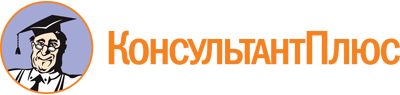 Закон Архангельской области от 03.06.2003 N 172-22-ОЗ
(ред. от 14.02.2020)
"Об административных правонарушениях"
(принят Архангельским областным Собранием депутатов 03.06.2003)Документ предоставлен КонсультантПлюс

www.consultant.ru

Дата сохранения: 31.03.2020
 3 июня 2003 годаN 172-22-ОЗСписок изменяющих документов(в ред. законов Архангельской области от 29.06.2004 N 239-31-ОЗ,от 10.09.2004 N 257-32-ОЗ, от 11.11.2004 N 269-33-ОЗ,от 03.03.2005 N 5-2-ОЗ, от 03.03.2005 N 6-2-ОЗ, от 27.04.2005 N 40-3-ОЗ,от 22.06.2005 N 53-4-ОЗ, от 23.06.2005 N 74-4-ОЗ, от 21.09.2005 N 90-5-ОЗ,от 10.11.2005 N 107-6-ОЗ, от 10.11.2005 N 114-6-ОЗ,от 08.12.2005 N 133-8-ОЗ, от 28.02.2006 N 144-9-ОЗ,от 26.04.2006 N 163-10-ОЗ, от 23.06.2006 N 197-11-ОЗ,от 08.11.2006 N 264-13-ОЗ, от 20.12.2006 N 297-14-ОЗ,от 07.02.2007 N 313-15-ОЗ, от 07.02.2007 N 314-15-ОЗ,от 14.03.2007 N 324-16-ОЗ, от 23.05.2007 N 356-18-ОЗ,от 27.06.2007 N 374-19-ОЗ, от 27.06.2007 N 375-19-ОЗ,от 27.06.2007 N 377-19-ОЗ, от 28.06.2007 N 384-19-ОЗ,от 26.09.2007 N 397-20-ОЗ, от 26.09.2007 N 398-20-ОЗ,от 26.09.2007 N 399-20-ОЗ, от 28.09.2007 N 412-20-ОЗ,от 06.12.2007 N 462-22-ОЗ, от 19.03.2008 N 489-25-ОЗ,от 23.04.2008 N 501-26-ОЗ, от 28.05.2008 N 519-27-ОЗ,от 26.06.2008 N 544-28-ОЗ, от 26.06.2008 N 545-28-ОЗ,от 26.06.2008 N 546-28-ОЗ, от 26.06.2008 N 554-28-ОЗ,от 24.09.2008 N 572-29-ОЗ, от 29.10.2008 N 578-30-ОЗ,от 29.10.2008 N 587-30-ОЗ, от 29.10.2008 N 598-30-ОЗ (ред. 04.02.2009),от 26.11.2008 N 627-31-ОЗ, от 26.11.2008 N 628-31-ОЗ,от 21.01.2009 N 657-33-ОЗ, от 04.02.2009 N 670-34-ОЗ,от 24.06.2009 N 38-4-ОЗ, от 24.06.2009 N 44-4-ОЗ, от 22.10.2009 N 80-6-ОЗ,от 07.12.2009 N 107-8-ОЗ, от 15.12.2009 N 113-9-ОЗ,от 28.05.2010 N 162-13-ОЗ, от 28.06.2010 N 176-14-ОЗ,от 29.10.2010 N 214-16-ОЗ (ред. 30.05.2011), от 29.10.2010 N 216-16-ОЗ,от 29.10.2010 N 217-16-ОЗ, от 19.11.2010 N 229-17-ОЗ,от 21.12.2010 N 239-18-ОЗ, от 21.12.2010 N 247-18-ОЗ,от 22.03.2011 N 264-20-ОЗ, от 30.05.2011 N 293-22-ОЗ,от 07.07.2011 N 308-23-ОЗ, от 30.09.2011 N 338-24-ОЗ,от 30.09.2011 N 339-24-ОЗ, от 24.10.2011 N 354-25-ОЗ,от 24.10.2011 N 370-25-ОЗ, от 21.11.2011 N 385-26-ОЗ,от 21.11.2011 N 386-26-ОЗ, от 13.02.2012 N 424-28-ОЗ,от 13.02.2012 N 432-28-ОЗ, от 13.02.2012 N 433-28-ОЗ,от 13.02.2012 N 434-28-ОЗ, от 13.02.2012 N 435-28-ОЗ,от 15.03.2012 N 442-29-ОЗ, от 28.04.2012 N 462-30-ОЗ,от 04.06.2012 N 483-31-ОЗ, от 24.09.2012 N 537-33-ОЗ,от 29.10.2012 N 551-34-ОЗ, от 29.10.2012 N 563-34-ОЗ,от 29.10.2012 N 564-34-ОЗ, от 19.11.2012 N 576-35-ОЗ,от 17.12.2012 N 596-36-ОЗ, от 18.03.2013 N 644-38-ОЗ,от 05.06.2013 N 690-40-ОЗ, от 02.07.2013 N 700-41-ОЗ,от 02.07.2013 N 714-41-ОЗ, от 17.10.2013 N 15-2-ОЗ, от 17.10.2013 N 17-2-ОЗ,от 22.11.2013 N 45-3-ОЗ, от 19.12.2013 N 78-4-ОЗ, от 24.03.2014 N 101-6-ОЗ,от 30.05.2014 N 128-8-ОЗ, от 30.05.2014 N 129-8-ОЗ,от 20.06.2014 N 146-9-ОЗ, от 24.10.2014 N 185-11-ОЗ,от 24.10.2014 N 188-11-ОЗ, от 16.12.2014 N 223-13-ОЗ (ред. 24.03.2017),от 24.02.2015 N 251-14-ОЗ, от 03.04.2015 N 257-15-ОЗ,от 29.04.2015 N 271-16-ОЗ, от 29.04.2015 N 273-16-ОЗ,от 29.06.2015 N 297-18-ОЗ, от 26.10.2015 N 347-20-ОЗ,от 25.03.2016 N 401-24-ОЗ, от 25.03.2016 N 404-24-ОЗ,от 25.03.2016 N 412-24-ОЗ, от 25.04.2016 N 420-25-ОЗ,от 22.09.2016 N 458-28-ОЗ, от 22.09.2016 N 459-28-ОЗ,от 28.10.2016 N 467-29-ОЗ, от 23.12.2016 N 506-31-ОЗ,от 24.03.2017 N 518-33-ОЗ, от 07.11.2017 N 561-38-ОЗ,от 07.11.2017 N 565-38-ОЗ, от 07.11.2017 N 567-38-ОЗ,от 20.12.2017 N 589-40-ОЗ, от 19.02.2018 N 599-41-ОЗ,от 26.10.2018 N 4-2-ОЗ, от 19.11.2018 N 24-3-ОЗ, от 19.11.2018 N 25-3-ОЗ,от 20.12.2018 N 39-4-ОЗ, от 20.12.2018 N 45-4-ОЗ, от 30.04.2019 N 86-7-ОЗ,от 03.06.2019 N 99-8-ОЗ, от 02.07.2019 N 113-9-ОЗ,от 30.09.2019 N 126-10-ОЗ, от 30.09.2019 N 129-10-ОЗ,от 30.09.2019 N 133-10-ОЗ (ред. 16.12.2019), от 30.09.2019 N 134-10-ОЗот 30.09.2019 N 135-10-ОЗ, от 28.10.2019 N 169-11-ОЗ,от 16.12.2019 N 193-13-ОЗ, от 16.12.2019 N 194-13-ОЗ,от 14.02.2020 N 221-14-ОЗ,с изм., внесенными определением Верховного Суда РФот 03.12.2014 N 1-АПГ14-16,решением Архангельского облсуда от 06.02.2019 N 3а-85/2019)